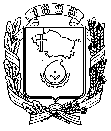 АДМИНИСТРАЦИЯ ГОРОДА НЕВИННОМЫССКАСТАВРОПОЛЬСКОГО КРАЯРАСПОРЯЖЕНИЕ23.12.2020                                  г. Невинномысск                                     № 224-РОб утверждении технологической схемы предоставления администрацией города Невинномысска муниципальной услуги по выдаче разрешения на использование земель или земельного участка, находящихся в муниципальной собственности или государственная собственность на которые не разграничена, без предоставления земельных участков и установления сервитута, публичного сервитутаВ соответствии с пунктом 3 постановления Правительства Российской Федерации от 27 сентября . № 797 «О взаимодействии между многофункциональными центрами предоставления государственных и муниципальных услуг и федеральными органами исполнительной власти, органами государственных внебюджетных фондов, органами государственной власти субъектов Российской Федерации, органами местного самоуправления»:Утвердить технологическую схему предоставления администрацией города Невинномысска муниципальной услуги по выдаче разрешения на использование земель или земельного участка, находящихся в муниципальной собственности или государственная собственность на которые не разграничена, без предоставления земельных участков и установления сервитута, публичного сервитута, согласно приложению к настоящему распоряжению.Глава города НевинномысскаСтавропольского края                                                                    М.А. МиненковПриложениек распоряжению администрациигорода Невинномысскаот 23.12.2020 № 224-РТЕХНОЛОГИЧЕСКАЯ СХЕМА предоставления администрацией города Невинномысска муниципальной услуги по выдаче разрешения на использование земель или земельного участка, находящихся в муниципальной собственности или государственная собственность на которые не разграничена, без предоставления земельных участков и установления сервитута, публичного сервитутаРаздел 1. Общие сведения о муниципальной услугеРаздел 2. Общие сведения о «подуслугах»Раздел 3. Сведения о заявителях «подуслуги»Раздел 4. Документы, предоставляемые заявителем для получения «подуслуги»Раздел 5. Документы и сведения, получаемые посредством межведомственного информационного взаимодействияРаздел 6. Результат «подуслуги» Раздел 7. Технологические процессы предоставления «подуслуги»Раздел 8. Особенности предоставления «подуслуги» в электронной формеПервый заместитель главыадминистрации города Невинномысска                                                                                                                         В.Э. СоколюкПриложение 1к технологической схеме предоставления администрацией города Невинномысска муниципальной услуги по выдаче разрешения на использование земель или земельного участка, находящихся в муниципальной собственности или государственная собственность на которые не разграничена, без предоставления земельных участков и установления сервитута, публичного сервитутаФОРМА ЗАЯВЛЕНИЯо выдаче разрешения на использование земель или земельного участка, находящихся в муниципальной собственности или государственная собственность на которые не разграничена, без предоставления земельных участков и установления сервитута, публичного сервитутаГлаве города НевинномысскаСтавропольского края________________________________(Ф.И.О.)от______________________________(для физических лиц – фамилия,________________________________имя, отчество, паспортные данные,________________________________для юридических лиц – полное________________________________наименование организации)Адрес заявителя (место нахождения юридического лица): _____________ИНН/(КПП) _____________________ОГРН __________________________         (для юридических лиц)Представитель по доверенностиот «__» _________ 20____ г. № _____________________________________          (Ф.И.О. представителя)________________________________(телефон заявителя)ЗАЯВЛЕНИЕо выдаче разрешения на использование земель или земельного участка, находящихся в муниципальной собственности или государственная собственность на которые не разграничена, без предоставления земельных участков и установления сервитута, публичного сервитутаПрошу выдать разрешение на использование земель или земельного участка, находящихся в муниципальной собственности или государственная собственность на которые не разграничена, без предоставления земельных участков и установления сервитута земельного участка (земель)_________________________________.Предполагаемые цели использования земель или земельного участка в соответствии с пунктом 1 статьи 39.34 Земельного кодекса Российской Федерации________________________________________________________.Кадастровый номер земельного участка, в случае, если планируется использование всего земельного участка или его части_____________________________________________________________.Срок использования земель или земельного участка (в пределах сроков, установленных пунктом 1 статьи 39.34 Земельного кодекса Российской Федерации)________________________________________________________.________________                                                   _________________________            (дата)                                                                                                                  (подпись)Исполняющий обязанности председателя комитета по управлению муниципальным имуществом администрации города Невинномысска, заместитель председателя комитета поуправлению муниципальным имуществом администрации города Невинномысска                                        Т.Л. ТолкачеваПриложение 1.1к технологической схеме предоставления администрацией города Невинномысска муниципальной услуги по выдаче разрешения на использование земель или земельного участка, находящихся в муниципальной собственности или государственная собственность на которые не разграничена, без предоставления земельных участков и установления сервитута, публичного сервитутаОБРАЗЕЦ ЗАПОЛНЕНИЯ ЗАЯВЛЕНИЯо выдаче разрешения на использование земель или земельного участка, находящихся в муниципальной собственности или государственная собственность на которые не разграничена, без предоставления земельных участков и установления сервитута, публичного сервитутаГлаве города НевинномысскаСтавропольского края (Ф.И.О.)от Иванова Ивана Ивановича(для физических лиц – фамилия,паспорт серия 0701 № 000000имя, отчество, паспортные данные,________________________________для юридических лиц – полное________________________________наименование организации)Адрес заявителя (место нахождения юридического лица): ул. Гагарина, 1, г. Невинномысск ИНН/(КПП) _____________________ОГРН __________________________         (для юридических лиц)Представитель по доверенностиот «__» _________ 20____ г. № _____________________________________          (Ф.И.О. представителя)8-928-000-00-00(телефон заявителя)ЗАЯВЛЕНИЕо выдаче разрешения на использование земель или земельного участка, находящихся в муниципальной собственности или государственная собственность на которые не разграничена, без предоставления земельных участков и установления сервитута, публичного сервитутаПрошу выдать разрешение на использование земель или земельного участка, находящихся в муниципальной собственности или государственная собственность на которые не разграничена, без предоставления земельных участков и установления сервитута земельного участка (земель) в районе улицы Степной, 1.Предполагаемые цели использования земель или земельного участка в соответствии с пунктом 1 статьи 39.34 Земельного кодекса Российской Федерации в целях проведения инженерных изысканий.Кадастровый номер земельного участка, в случае, если планируется использование всего земельного участка или его части - .Срок использования земель или земельного участка (в пределах сроков, установленных пунктом 1 статьи 39.34 Земельного кодекса Российской Федерации) 1 год.       01.01.2020                                                          _________________________            (дата)                                                                                                                 (подпись)Исполняющий обязанности председателя комитета по управлению муниципальным имуществом администрации города Невинномысска, заместитель председателя комитета поуправлению муниципальным имуществом администрации города Невинномысска                                        Т.Л. ТолкачеваПриложение 2к технологической схеме предоставления администрацией города Невинномысска муниципальной услуги по выдаче разрешения на использование земель или земельного участка, находящихся в муниципальной собственности или государственная собственность на которые не разграничена, без предоставления земельных участков и установления сервитута, публичного сервитутаФОРМА ЗАЯВЛЕНИЯо согласовании размещения объектов, виды которых установлены Правительством Российской Федерации на землях или земельных участках, находящихся в муниципальной собственности или государственная собственность на которые не разграничена, без предоставления земельных участков и установления сервитута, публичного сервитутаГлаве города НевинномысскаСтавропольского края________________________________Ф.И.О.от______________________________ (для физических лиц – фамилия,________________________________имя, отчество, паспортные данные,________________________________для юридических лиц – полное________________________________наименование организации)Адрес заявителя (место нахождения юридического лица): _____________ИНН/(КПП) _____________________ОГРН __________________________         (для юридических лиц)Представитель по доверенностиот «__» _________ 20____ г. № _____________________________________          (Ф.И.О. представителя)________________________________(телефон заявителя)ЗАЯВЛЕНИЕо согласовании размещения объектов, виды которых установлены Правительством Российской Федерации на землях или земельных участках, находящихся в муниципальной собственности или государственная собственность на которые не разграничена, без предоставления земельных участков и установления сервитута, публичного сервитутаПрошу Вас согласовать размещения объектов, виды которых установлены Правительством Российской Федерации на землях или земельных участках, находящихся в муниципальной собственности или государственная собственность на которые не разграничена, без предоставления земельных участков и установления сервитутов.Адресные ориентиры земель или земельного участка___________________________________________________________.Вид размещаемого объекта в соответствии с перечнем видов объектов, размещение которых может осуществляться на землях или земельных участках, находящихся в муниципальной собственности или государственная собственность на которые не разграничена, без предоставления земельных участков и установления сервитутов, утвержденным постановлением Правительства Российской Федерации от 03 декабря 2014 года № 1300 __________________________________________________________________.Кадастровый номер земельного участка, в случае, если при размещении объектов планируется использование всего земельного участка или его
части _____________________________________________________________.Срок использования земель или земельного участка в связи с размещением объекта _______________________________________________.________________                                                   _________________________               (дата)                                                                                                                     (подпись)Исполняющий обязанности председателя комитета по управлению муниципальным имуществом администрации города Невинномысска, заместитель председателя комитета поуправлению муниципальным имуществом администрации города Невинномысска                                        Т.Л. ТолкачеваПриложение 2.1к технологической схеме предоставления администрацией города Невинномысска муниципальной услуги по выдаче разрешения на использование земель или земельного участка, находящихся в муниципальной собственности или государственная собственность на которые не разграничена, без предоставления земельных участков и установления сервитута, публичного сервитутаОБРАЗЕЦ ЗАПОЛНЕНИЯ ЗАЯВЛЕНИЯо согласовании размещения объектов, виды которых установлены Правительством Российской Федерации на землях или земельных участках, находящихся в муниципальной собственности или государственная собственность на которые не разграничена, без предоставления земельных участков и установления сервитута, публичного сервитутаГлаве города НевинномысскаСтавропольского края________________________________Ф.И.О.от Иванов Иван Иванович (для физических лиц – фамилия,паспорт серия 0701 № 000000имя, отчество, паспортные данные,________________________________для юридических лиц – полное________________________________наименование организации)Адрес заявителя (место нахождения юридического лица): ул. Гагарина, 1, г. НевинномысскИНН/(КПП) _____________________ОГРН __________________________         (для юридических лиц)Представитель по доверенностиот «__» _________ 20____ г. № _____________________________________          (Ф.И.О. представителя)8-928-000-00-00(телефон заявителя)ЗАЯВЛЕНИЕо согласовании размещения объектов, виды которых установлены Правительством Российской Федерации на землях или земельных участках, находящихся в муниципальной собственности или государственная собственность на которые не разграничена, без предоставления земельных участков и установления сервитута, публичного сервитутаПрошу Вас согласовать размещения объектов, виды которых установлены Правительством Российской Федерации на землях или земельных участках, находящихся в муниципальной собственности или государственная собственность на которые не разграничена, без предоставления земельных участков и установления сервитутов.Адресные ориентиры земель или земельного участка в районе улицы Степной, 1.Вид размещаемого объекта в соответствии с перечнем видов объектов, размещение которых может осуществляться на землях или земельных участках, находящихся в муниципальной собственности или государственная собственность на которые не разграничена, без предоставления земельных участков и установления сервитутов, утвержденным постановлением Правительства Российской Федерации от 03 декабря 2014 года № 1300 элементы благоустройства территории.Кадастровый номер земельного участка, в случае, если при размещении объектов планируется использование всего земельного участка или его
части - .Срок использования земель или земельного участка в связи с размещением объекта 10 лет.      01.01.2020                                                   _________________________               (дата)                                                                                                             (подпись)Исполняющий обязанности председателя комитета по управлению муниципальным имуществом администрации города Невинномысска, заместитель председателя комитета поуправлению муниципальным имуществом администрации города Невинномысска                                        Т.Л. Толкачева\Приложение 3к технологической схеме предоставления администрацией города Невинномысска муниципальной услуги по выдаче разрешения на использование земель или земельного участка, находящихся в муниципальной собственности или государственная собственность на которые не разграничена, без предоставления земельных участков и установления сервитута, публичного сервитутаФОРМА ЗАПРОСАМежведомственный запрос Исполняющий обязанности председателя комитета по управлению муниципальным имуществом администрации города Невинномысска, заместитель председателя комитета поуправлению муниципальным имуществом администрации города Невинномысска                                        Т.Л. ТолкачеваПриложение 3.1к технологической схеме предоставления администрацией города Невинномысска муниципальной услуги по выдаче разрешения на использование земель или земельного участка, находящихся в муниципальной собственности или государственная собственность на которые не разграничена, без предоставления земельных участков и установления сервитута, публичного сервитутаОБРАЗЕЦ ЗАПРОСАсведений о выдаче лицензии, удостоверяющей право проведения работ по геологическому изучению недрМежведомственный запрос Исполняющий обязанности председателя комитета по управлению муниципальным имуществом администрации города Невинномысска, заместитель председателя комитета поуправлению муниципальным имуществом администрации города Невинномысска                                        Т.Л. ТолкачеваПриложение 3.2к технологической схеме предоставления администрацией города Невинномысска муниципальной услуги по выдаче разрешения на использование земель или земельного участка, находящихся в муниципальной собственности или государственная собственность на которые не разграничена, без предоставления земельных участков и установления сервитута, публичного сервитутаОБРАЗЕЦ ЗАПРОСАдокументов, подтверждающих отнесение объекта к видам объектов, предусмотренных перечнемМежведомственный запрос Исполняющий обязанности председателя комитета по управлению муниципальным имуществом администрации города Невинномысска, заместитель председателя комитета поуправлению муниципальным имуществом администрации города Невинномысска                                        Т.Л. ТолкачеваПриложение 3.3к технологической схеме предоставления администрацией города Невинномысска муниципальной услуги по выдаче разрешения на использование земель или земельного участка, находящихся в муниципальной собственности или государственная собственность на которые не разграничена, без предоставления земельных участков и установления сервитута, публичного сервитутаОБРАЗЕЦ ЗАПРОСАдокумента, подтверждающего соответствие размещения объектаМежведомственный запрос Исполняющий обязанности председателя комитета по управлению муниципальным имуществом администрации города Невинномысска, заместитель председателя комитета поуправлению муниципальным имуществом администрации города Невинномысска                                        Т.Л. ТолкачеваПриложение 4к технологической схеме предоставления администрацией города Невинномысска муниципальной услуги по выдаче разрешения на использование земель или земельного участка, находящихся в муниципальной собственности или государственная собственность на которые не разграничена, без предоставления земельных участков и установления сервитута, публичного сервитутаФОРМАрешения о выдаче разрешения на использование земель или земельного участкаРЕШЕНИЕо согласовании размещения объектов, виды которых установлены Правительством Российской Федерации на землях или земельных участках, находящихся в муниципальной собственности или государственная собственность на которые не разграничена, без предоставления земельных участков и установления сервитутов1.	_____________________ разрешить использование земель, 
                            (Ф.И.О., наименование организации)площадью ______ кв. метров, _________________________________________                                                                                                                         (адрес)для размещения _______________________ в соответствии со схемой границ 
                                                      (наименование объекта)на кадастровом плане территории, являющейся приложением к настоящему решению.2.	______________________ обязан:               (Ф.И.О., наименование организации)2.1.	 Использовать земли в соответствии с назначением объекта, способами, которые не должны наносить вред окружающей среде, в том числе как природному объекту.2.2.	 Своевременно приступать к использованию земель.2.3.	 Соблюдать при использовании земель требования градостроительных регламентов, строительных, экологических, санитарно-гигиенических, противопожарных и иных правил, нормативов.2.4.	 Не допускать загрязнение, истощение, деградацию, порчу, уничтожение земель и почв и  иное негативное воздействие на земли и почвы.2.5.	 Произвести исполнительную съемку используемых земель после завершения работ по размещению объекта и нанести соответствующие изменения на дежурную карту города Невинномысска в масштабе 1:500.3.	 В случае если использование земель привело к порче или уничтожению плодородного слоя в границах таких земель лицо, которое пользовалось такими землями обязано:3.1. Привести использованные земли в состояние, пригодное для их использования.3.2. При необходимости, выполнить соответствующие работы по рекультивации таких земель.4. При размещении объекта предусмотреть устройство чехлов в целях обеспечения проезда и парковки автотранспорта.5. Администрация города Невинномысска Ставропольского края в соответствии со статьей 39.34 Земельного кодекса Российской Федерации вправе досрочно прекратить действие настоящего решения со дня предоставления земельного участка физическому или юридическому лицу.6. Для предъявления инспектирующим лицам на месте производства работ иметь документы, подтверждающие правомерность использования земель на ведение соответствующих работ.7. Срок действия настоящего решения до _____________ г.Заместитель главы администрациигорода Невинномысска                                                                                 Ф.И.О.Исполняющий обязанности председателя комитета по управлению муниципальным имуществом администрации города Невинномысска, заместитель председателя комитета поуправлению муниципальным имуществом администрации города Невинномысска                                        Т.Л. ТолкачеваПриложение 4.1к технологической схеме предоставления администрацией города Невинномысска муниципальной услуги по выдаче разрешения на использование земель или земельного участка, находящихся в муниципальной собственности или государственная собственность на которые не разграничена, без предоставления земельных участков и установления сервитута, публичного сервитутаОБРАЗЕЦ решения о выдаче разрешения на использование земель или земельного участкаРЕШЕНИЕо согласовании размещения объектов, виды которых установлены Правительством Российской Федерации на землях или земельных участках, находящихся в муниципальной собственности или государственная собственность на которые не разграничена, без предоставления земельных участков и установления сервитутов1.	Иванову Ивану Ивановичу разрешить использование земель, площадью 1310 кв. метров, в районе улицы Гагарина в городе Невинномысске для размещения линии электропередачи классом напряжения до 35 кВ (а именно: до 20 кВ, в соответствии со схемой границ на кадастровом плане территории, являющейся приложением к настоящему решению).2.	Иванов Иван Иванович обязан:2.1.	 Использовать земли в соответствии с назначением объекта, способами, которые не должны наносить вред окружающей среде, в том числе как природному объекту.2.2.	 Своевременно приступать к использованию земель.2.3.	 Соблюдать при использовании земель требования градостроительных регламентов, строительных, экологических, санитарно-гигиенических, противопожарных и иных правил, нормативов.2.4.	 Не допускать загрязнение, истощение, деградацию, порчу, уничтожение земель и почв и  иное негативное воздействие на земли и почвы.2.5.	 Произвести исполнительную съемку используемых земель после завершения работ по размещению объекта и нанести соответствующие изменения на дежурную карту города Невинномысска в масштабе 1:500.3.	 В случае если использование земель привело к порче или уничтожению плодородного слоя в границах таких земель лицо, которое пользовалось такими землями обязано:3.1. Привести использованные земли в состояние, пригодное для их использования.3.2. При необходимости, выполнить соответствующие работы по рекультивации таких земель.4. При размещении объекта предусмотреть устройство чехлов в целях обеспечения проезда и парковки автотранспорта.5. Администрация города Невинномысска Ставропольского края в соответствии со статьей 39.34 Земельного кодекса Российской Федерации вправе досрочно прекратить действие настоящего решения со дня предоставления земельного участка физическому или юридическому лицу.6. Для предъявления инспектирующим лицам на месте производства работ иметь документы, подтверждающие правомерность использования земель на ведение соответствующих работ.7. Срок действия настоящего решения до 01 января 2021 г.Заместитель главы администрациигорода Невинномысска                                                                                 Ф.И.О.Исполняющий обязанности председателя комитета по управлению муниципальным имуществом администрации города Невинномысска, заместитель председателя комитета поуправлению муниципальным имуществом администрации города Невинномысска                                        Т.Л. ТолкачеваПриложение 5к технологической схеме предоставления администрацией города Невинномысска муниципальной услуги по выдаче разрешения на использование земель или земельного участка, находящихся в муниципальной собственности или государственная собственность на которые не разграничена, без предоставления земельных участков и установления сервитута, публичного сервитутаФОРМАрешения об отказе в выдаче разрешения на использование земель или земельного участкаРЕШЕНИЕОб отказе в согласовании размещения объектов, виды которых установлены Правительством Российской Федерации на землях или земельных участках, находящихся в муниципальной собственности или государственная собственность на которые не разграничена, без предоставления земельных участков и установления сервитута, публичного сервитутаОтказать _______________ в выдаче разрешения на использование 
                        (Ф.И.О., наименование организации)земель, площадью ______ кв. метров, _________________________________, 
                                                                                                                                  (адрес)для размещения ________________________.                                                       (наименование объекта)Далее указываются основания для отказа.Заместитель главы администрациигорода Невинномысска                                                                                 Ф.И.О.Исполняющий обязанности председателя комитета по управлению муниципальным имуществом администрации города Невинномысска, заместитель председателя комитета поуправлению муниципальным имуществом администрации города Невинномысска                                      Т.Л. ТолкачеваПриложение 5.1к технологической схеме предоставления администрацией города Невинномысска муниципальной услуги по выдаче разрешения на использование земель или земельного участка, находящихся в муниципальной собственности или государственная собственность на которые не разграничена, без предоставления земельных участков и установления сервитута, публичного сервитутаОБРАЗЕЦрешения об отказе в выдаче разрешения на использование земель или земельного участкаРЕШЕНИЕОб отказе в согласовании размещения объектов, виды которых установлены Правительством Российской Федерации на землях или земельных участках, находящихся в муниципальной собственности или государственная собственность на которые не разграничена, без предоставления земельных участков и установления сервитута, публичного сервитутаОтказать Иванову Ивану Ивановичу в выдаче разрешения на использование земель, площадью 40 кв. метров, в районе улицы Гагарина в городе Невинномысске, для размещения линии электропередачи классом напряжения до 35 кВ, в связи с тем, что земельный участок, на использование которого испрашивается разрешение, предоставлен юридическому лицу.Заместитель главы администрациигорода Невинномысска                                                                                 Ф.И.О.Исполняющий обязанности председателя комитета по управлению муниципальным имуществом администрации города Невинномысска, заместитель председателя комитета поуправлению муниципальным имуществом администрации города Невинномысска                                      Т.Л. ТолкачеваПриложение 6к технологической схеме предоставления администрацией города Невинномысска муниципальной услуги по выдаче разрешения на использование земель или земельного участка, находящихся в муниципальной собственности или государственная собственность на которые не разграничена, без предоставления земельных участков и установления сервитута, публичного сервитутаОБРАЗЕЦрешения о выдаче разрешения на использование земель или земельного участкаРЕШЕНИЕО выдаче разрешения на использование земель или земельного участка, находящихся в муниципальной собственности или государственная собственность на которые не разграничена в границах муниципального образования городского округа - города Невинномысска, в целях размещения объектов, перечень которых установлен Постановлением Правительства Российской Федерации от 03 декабря 2014 г. № 1300 «Об утверждении перечня видов объектов, размещение которых может осуществляться на землях или земельных участках, находящихся в государственной или муниципальной собственности, без предоставления земельных участков и установления сервитутов»1.	_____________________ разрешить использование земель, 
                            (Ф.И.О., наименование организации)площадью ______ кв. метров, _________________________________________                                                                                                                         (адрес)для размещения _______________________ в соответствии со схемой границ 
                                                      (наименование объекта)на кадастровом плане территории, являющейся приложением к настоящему решению.2.	______________________ обязан:               (Ф.И.О., наименование организации)2.1.	 Использовать земли в соответствии с назначением объекта, способами, которые не должны наносить вред окружающей среде, в том числе как природному объекту.2.2.	 Своевременно приступать к использованию земель.2.3.	 Соблюдать при использовании земель требования градостроительных регламентов, строительных, экологических, санитарно-гигиенических, противопожарных и иных правил, нормативов.2.4.	 Не допускать загрязнение, истощение, деградацию, порчу, уничтожение земель и почв и  иное негативное воздействие на земли и почвы.2.5.	 Произвести исполнительную съемку используемых земель после завершения работ по размещению объекта и нанести соответствующие изменения на дежурную карту города Невинномысска в масштабе 1:500.3.	 В случае если использование земель привело к порче или уничтожению плодородного слоя в границах таких земель лицо, которое пользовалось такими землями обязано:3.1. Привести использованные земли в состояние, пригодное для их использования.3.2. При необходимости, выполнить соответствующие работы по рекультивации таких земель.4. При размещении объекта предусмотреть устройство чехлов в целях обеспечения проезда и парковки автотранспорта.5. Администрация города Невинномысска Ставропольского края в соответствии со статьей 39.34 Земельного кодекса Российской Федерации вправе досрочно прекратить действие настоящего решения со дня предоставления земельного участка физическому или юридическому лицу.6. Для предъявления инспектирующим лицам на месте производства работ иметь документы, подтверждающие правомерность использования земель на ведение соответствующих работ.7. Срок действия настоящего решения до ________.Заместитель главы администрациигорода Невинномысска                                                                                 Ф.И.О.Исполняющий обязанности председателя комитета по управлению муниципальным имуществом администрации города Невинномысска, заместитель председателя комитета поуправлению муниципальным имуществом администрации города Невинномысска                                        Т.Л. ТолкачеваПриложение 6.1к технологической схеме предоставления администрацией города Невинномысска муниципальной услуги по выдаче разрешения на использование земель или земельного участка, находящихся в муниципальной собственности или государственная собственность на которые не разграничена, без предоставления земельных участков и установления сервитута, публичного сервитутаОБРАЗЕЦрешения о выдаче разрешения на использование земель или земельного участкаРЕШЕНИЕО выдаче разрешения на использование земель или земельного участка, находящихся в муниципальной собственности или государственная собственность на которые не разграничена в границах муниципального образования городского округа - города Невинномысска, в целях размещения объектов, перечень которых установлен Постановлением Правительства Российской Федерации от 03 декабря 2014 г. № 1300 «Об утверждении перечня видов объектов, размещение которых может осуществляться на землях или земельных участках, находящихся в государственной или муниципальной собственности, без предоставления земельных участков и установления сервитутов»1.	Иванову Ивану Ивановичу разрешить использование земель, 
площадью 10 кв. метров, в районе улицы Гагарина в городе Невинномысскедля размещения водопровода с нагрузкой не более 10 кубических метров в час в соответствии со схемой границ на кадастровом плане территории, являющейся приложением к настоящему решению.2.	Иванов Иван Иванович обязан:2.1.	 Использовать земли в соответствии с назначением объекта, способами, которые не должны наносить вред окружающей среде, в том числе как природному объекту.2.2.	 Своевременно приступать к использованию земель.2.3.	 Соблюдать при использовании земель требования градостроительных регламентов, строительных, экологических, санитарно-гигиенических, противопожарных и иных правил, нормативов.2.4.	 Не допускать загрязнение, истощение, деградацию, порчу, уничтожение земель и почв и  иное негативное воздействие на земли и почвы.2.5.	 Произвести исполнительную съемку используемых земель после завершения работ по размещению объекта и нанести соответствующие изменения на дежурную карту города Невинномысска в масштабе 1:500.3.	 В случае если использование земель привело к порче или уничтожению плодородного слоя в границах таких земель лицо, которое пользовалось такими землями обязано:3.1. Привести использованные земли в состояние, пригодное для их использования.3.2. При необходимости, выполнить соответствующие работы по рекультивации таких земель.4. При размещении объекта предусмотреть устройство чехлов в целях обеспечения проезда и парковки автотранспорта.5. Администрация города Невинномысска Ставропольского края в соответствии со статьей 39.34 Земельного кодекса Российской Федерации вправе досрочно прекратить действие настоящего решения со дня предоставления земельного участка физическому или юридическому лицу.6. Для предъявления инспектирующим лицам на месте производства работ иметь документы, подтверждающие правомерность использования земель на ведение соответствующих работ.7. Срок действия настоящего решения до 01 января 2021 г.Заместитель главы администрациигорода Невинномысска                                                                                 Ф.И.О.Исполняющий обязанности председателя комитета по управлению муниципальным имуществом администрации города Невинномысска, заместитель председателя комитета поуправлению муниципальным имуществом администрации города Невинномысска                                        Т.Л. ТолкачеваПриложение 7к технологической схеме предоставления администрацией города Невинномысска муниципальной услуги по выдаче разрешения на использование земель или земельного участка, находящихся в муниципальной собственности или государственная собственность на которые не разграничена, без предоставления земельных участков и установления сервитута, публичного сервитутаФОРМАрешения об отказе в выдаче разрешения на использование земель или земельного участкаРЕШЕНИЕОб отказе в выдаче разрешения на использование земель или земельного участка, находящихся в муниципальной собственности или государственная собственность на которые не разграничена в границах муниципального образования городского округа - города Невинномысска, в целях размещения объектов, перечень которых установлен Постановлением Правительства Российской Федерации от 03 декабря 2014 г. № 1300 «Об утверждении перечня видов объектов, размещение которых может осуществляться на землях или земельных участках, находящихся в государственной или муниципальной собственности, без предоставления земельных участков и установления сервитутов»Отказать _____________________ в выдаче разрешения на 
                                          (Ф.И.О., наименование организации)использование земель, площадью ______ кв. метров, _______________________для размещения ______________________.                          (адрес)                                                                                                 (наименование)Далее указываются основания для отказа.Заместитель главы администрациигорода Невинномысска                                                                                 Ф.И.О.Исполняющий обязанности председателя комитета по управлению муниципальным имуществом администрации города Невинномысска, заместитель председателя комитета поуправлению муниципальным имуществом администрации города Невинномысска                                      Т.Л. ТолкачеваПриложение 7.1к технологической схеме предоставления администрацией города Невинномысска муниципальной услуги по выдаче разрешения на использование земель или земельного участка, находящихся в муниципальной собственности или государственная собственность на которые не разграничена, без предоставления земельных участков и установления сервитута, публичного сервитутаОБРАЗЕЦрешения об отказе в выдаче разрешения на использование земель или земельного участкаРЕШЕНИЕОб отказе в выдаче разрешения на использование земель или земельного участка, находящихся в муниципальной собственности или государственная собственность на которые не разграничена в границах муниципального образования городского округа - города Невинномысска, в целях размещения объектов, перечень которых установлен Постановлением Правительства Российской Федерации от 03 декабря 2014 г. № 1300 «Об утверждении перечня видов объектов, размещение которых может осуществляться на землях или земельных участках, находящихся в государственной или муниципальной собственности, без предоставления земельных участков и установления сервитутов»Отказать Иванову Ивану Ивановичу в выдаче разрешения на использование земель, площадью 10 кв. метров, в районе улицы Гагарина в городе Невинномысске для размещения водопровода с нагрузкой не более 
10 кубических метров в час, в связи с тем, что размещение объекта не соответствует утвержденным документам территориального планирования, правилам землепользования и застройки и документации по планировке территории.Заместитель главы администрациигорода Невинномысска                                                                                 Ф.И.О.Исполняющий обязанности председателя комитета по управлению муниципальным имуществом администрации города Невинномысска, заместитель председателя комитета поуправлению муниципальным имуществом администрации города Невинномысска                                      Т.Л. ТолкачеваПриложение 8к технологической схеме предоставления администрацией города Невинномысска муниципальной услуги по выдаче разрешения на использование земель или земельного участка, находящихся в муниципальной собственности или государственная собственность на которые не разграничена, без предоставления земельных участков и установления сервитута, публичного сервитутаРАСПИСКА О ПРИЕМЕ ДОКУМЕНТОВЗаявитель: ____________________________________________________(Ф.И.О. физического лица, наименование юридического лица)Наименование муниципальной услуги: «Выдача разрешения на использование земель или земельного участка, находящихся в муниципальной собственности или государственная собственность на которые не разграничена, без предоставления земельных участков и установления сервитута, публичного сервитута»Перечень документов, необходимых для предоставления муниципальной услуги, представленных заявителемДата получения результата предоставления муниципальной услуги:Способ уведомления заявителя о результате предоставления муниципальной услуги:Принял:Исполняющий обязанности председателя комитета по управлению муниципальным имуществом администрации города Невинномысска, заместитель председателя комитета поуправлению муниципальным имуществом администрации города Невинномысска                                        Т.Л. Толкачева№п/пПараметрЗначение параметра/состояние1231.Наименование органа, предоставляющего услугуадминистрация города Невинномысска2.Номер услуги в федеральном реестре260000000164439690*3.Полное наименование услугивыдача разрешения на использование земель или земельного участка, находящихся в муниципальной собственности или государственная собственность на которые не разграничена, без предоставления земельных участков и установления сервитута, публичного сервитута4.Краткое наименование услугивыдача разрешения на использование земель или земельного участка, находящихся в муниципальной собственности или государственная собственность на которые не разграничена, без предоставления земельных участков и установления сервитута, публичного сервитута5.Административный регламент предоставления муниципальной услугипостановление администрации города Невинномысска от 03.06.2020 
№ 803 «Об утверждении административного регламента предоставления муниципальной услуги по выдаче разрешения на использование земель или земельного участка, находящихся в муниципальной собственности или государственная собственность на которые не разграничена, без предоставления земельных участков и установления сервитута, публичного сервитута»6.Перечень «подуслуг»1. Выдача разрешения на использование земель или земельного участка, Выдача разрешения на использование земель или земельного участка, находящихся в муниципальной собственности или государственная собственность на которые не разграничена, без предоставления земельных участков и установления сервитута, публичного сервитута без предоставления земельных участков и установления сервитута, публичного сервитута в целях, предусмотренных пунктом 1 статьи 39.34 Земельного кодекса Российской Федерации.2. Принятие решения о согласовании размещения объектов, виды которых установлены Правительством Российской Федерации, на землях или земельных участках, находящихся в муниципальной собственности или государственная собственность на которые не разграничена, без предоставления земельных участков и установления сервитута, публичного сервитута.7.Способы оценки качества предоставления муниципальной услуги1. Радиотелефонная связь (смс-опрос, телефонный опрос).2. Терминальные устройства в многофункциональном центре предоставления государственных и муниципальных услуг (далее – МФЦ).3. Региональный портал государственных и муниципальных услуг (функций) (далее – РПГУ)*.4. Официальный сайт органа, предоставляющего услугу*.Срок предоставления в зависимости от условийСрок предоставления в зависимости от условийОснования отказа в приеме документовОснования для отказа в предоставлении «подуслуги»Основания приостановления предоставления «подуслуги»Срок приостановления «подуслуги»Плата за предоставление«подуслуги»Плата за предоставление«подуслуги»Плата за предоставление«подуслуги»Способ обращения за получением «подуслуги»Способ получения результата «подуслуги»при подаче заявления по месту жительства (месту нахождения юридического лица)при подаче заявления не по месту жительства (по месту обращения)Основания отказа в приеме документовОснования для отказа в предоставлении «подуслуги»Основания приостановления предоставления «подуслуги»Срок приостановления «подуслуги»наличие платы (государственной пошлины)реквизиты нормативного правового акта, являющегося основанием для взимания платы (гос. пошлины)КБК для взимания платы (государственной пошлины), в том числе для МФЦСпособ обращения за получением «подуслуги»Способ получения результата «подуслуги»234567891011121. Выдача разрешения на использование земель или земельного участка, выдача разрешения на использование земель или земельного участка, находящихся в муниципальной собственности или государственная собственность на которые не разграничена, без предоставления земельных участков и установления сервитута, публичного сервитута без предоставления земельных участков и установления сервитута, публичного сервитута в целях, предусмотренных пунктом 1 статьи 39.34 Земельного кодекса Российской Федерации.1. Выдача разрешения на использование земель или земельного участка, выдача разрешения на использование земель или земельного участка, находящихся в муниципальной собственности или государственная собственность на которые не разграничена, без предоставления земельных участков и установления сервитута, публичного сервитута без предоставления земельных участков и установления сервитута, публичного сервитута в целях, предусмотренных пунктом 1 статьи 39.34 Земельного кодекса Российской Федерации.1. Выдача разрешения на использование земель или земельного участка, выдача разрешения на использование земель или земельного участка, находящихся в муниципальной собственности или государственная собственность на которые не разграничена, без предоставления земельных участков и установления сервитута, публичного сервитута без предоставления земельных участков и установления сервитута, публичного сервитута в целях, предусмотренных пунктом 1 статьи 39.34 Земельного кодекса Российской Федерации.1. Выдача разрешения на использование земель или земельного участка, выдача разрешения на использование земель или земельного участка, находящихся в муниципальной собственности или государственная собственность на которые не разграничена, без предоставления земельных участков и установления сервитута, публичного сервитута без предоставления земельных участков и установления сервитута, публичного сервитута в целях, предусмотренных пунктом 1 статьи 39.34 Земельного кодекса Российской Федерации.1. Выдача разрешения на использование земель или земельного участка, выдача разрешения на использование земель или земельного участка, находящихся в муниципальной собственности или государственная собственность на которые не разграничена, без предоставления земельных участков и установления сервитута, публичного сервитута без предоставления земельных участков и установления сервитута, публичного сервитута в целях, предусмотренных пунктом 1 статьи 39.34 Земельного кодекса Российской Федерации.1. Выдача разрешения на использование земель или земельного участка, выдача разрешения на использование земель или земельного участка, находящихся в муниципальной собственности или государственная собственность на которые не разграничена, без предоставления земельных участков и установления сервитута, публичного сервитута без предоставления земельных участков и установления сервитута, публичного сервитута в целях, предусмотренных пунктом 1 статьи 39.34 Земельного кодекса Российской Федерации.1. Выдача разрешения на использование земель или земельного участка, выдача разрешения на использование земель или земельного участка, находящихся в муниципальной собственности или государственная собственность на которые не разграничена, без предоставления земельных участков и установления сервитута, публичного сервитута без предоставления земельных участков и установления сервитута, публичного сервитута в целях, предусмотренных пунктом 1 статьи 39.34 Земельного кодекса Российской Федерации.1. Выдача разрешения на использование земель или земельного участка, выдача разрешения на использование земель или земельного участка, находящихся в муниципальной собственности или государственная собственность на которые не разграничена, без предоставления земельных участков и установления сервитута, публичного сервитута без предоставления земельных участков и установления сервитута, публичного сервитута в целях, предусмотренных пунктом 1 статьи 39.34 Земельного кодекса Российской Федерации.1. Выдача разрешения на использование земель или земельного участка, выдача разрешения на использование земель или земельного участка, находящихся в муниципальной собственности или государственная собственность на которые не разграничена, без предоставления земельных участков и установления сервитута, публичного сервитута без предоставления земельных участков и установления сервитута, публичного сервитута в целях, предусмотренных пунктом 1 статьи 39.34 Земельного кодекса Российской Федерации.1. Выдача разрешения на использование земель или земельного участка, выдача разрешения на использование земель или земельного участка, находящихся в муниципальной собственности или государственная собственность на которые не разграничена, без предоставления земельных участков и установления сервитута, публичного сервитута без предоставления земельных участков и установления сервитута, публичного сервитута в целях, предусмотренных пунктом 1 статьи 39.34 Земельного кодекса Российской Федерации.1. Выдача разрешения на использование земель или земельного участка, выдача разрешения на использование земель или земельного участка, находящихся в муниципальной собственности или государственная собственность на которые не разграничена, без предоставления земельных участков и установления сервитута, публичного сервитута без предоставления земельных участков и установления сервитута, публичного сервитута в целях, предусмотренных пунктом 1 статьи 39.34 Земельного кодекса Российской Федерации.25 календарных дней со дня поступления заявления и документов в орган, предоставляющий услугу – принятие решения3 рабочих дня со дня принятия решения – направление заявителю- 1. Документы напечатаны (написаны) нечетко и неразборчиво, имеют подчистки, приписки, наличие зачеркнутых слов, нерасшифрованные сокращения, исправления, за исключением исправлений, скрепленных печатью и заверенных подписью уполномоченного лица;2. Документы имеют серьезные повреждения, наличие которых не позволяет однозначно истолковать их содержание.1) заявление подано с нарушением установленных требований2) в заявлении указаны цели использования земель или земельного участка или объекты, предполагаемые к размещению, не предусмотренные пунктом 1 статьи 39.34 Земельного кодекса Российской Федерации;3) земельный участок, на использование которого испрашивается разрешение, предоставлен физическому или юридическому лицу.нет-нет--1. Личное обращение в орган, предоставляющий услугу.2. Личное обращение в МФЦ.3. РПГУ*.4. Почтовая связь.1. В органе, предоставляющем услугу, на бумажном носителе.2. В МФЦ на бумажном носителе, полученном из органа, предоставляющего услугу.3. Направление электронного документа, подписанного электронной подписью, на адрес электронной почты.4. Почтовая связь.2. Принятие решения о согласовании размещения объектов, виды которых установлены Правительством Российской Федерации, на землях или земельных участках, находящихся в муниципальной собственности или государственная собственность на которые не разграничена, без предоставления земельных участков и установления сервитута, публичного сервитута.2. Принятие решения о согласовании размещения объектов, виды которых установлены Правительством Российской Федерации, на землях или земельных участках, находящихся в муниципальной собственности или государственная собственность на которые не разграничена, без предоставления земельных участков и установления сервитута, публичного сервитута.2. Принятие решения о согласовании размещения объектов, виды которых установлены Правительством Российской Федерации, на землях или земельных участках, находящихся в муниципальной собственности или государственная собственность на которые не разграничена, без предоставления земельных участков и установления сервитута, публичного сервитута.2. Принятие решения о согласовании размещения объектов, виды которых установлены Правительством Российской Федерации, на землях или земельных участках, находящихся в муниципальной собственности или государственная собственность на которые не разграничена, без предоставления земельных участков и установления сервитута, публичного сервитута.2. Принятие решения о согласовании размещения объектов, виды которых установлены Правительством Российской Федерации, на землях или земельных участках, находящихся в муниципальной собственности или государственная собственность на которые не разграничена, без предоставления земельных участков и установления сервитута, публичного сервитута.2. Принятие решения о согласовании размещения объектов, виды которых установлены Правительством Российской Федерации, на землях или земельных участках, находящихся в муниципальной собственности или государственная собственность на которые не разграничена, без предоставления земельных участков и установления сервитута, публичного сервитута.2. Принятие решения о согласовании размещения объектов, виды которых установлены Правительством Российской Федерации, на землях или земельных участках, находящихся в муниципальной собственности или государственная собственность на которые не разграничена, без предоставления земельных участков и установления сервитута, публичного сервитута.2. Принятие решения о согласовании размещения объектов, виды которых установлены Правительством Российской Федерации, на землях или земельных участках, находящихся в муниципальной собственности или государственная собственность на которые не разграничена, без предоставления земельных участков и установления сервитута, публичного сервитута.2. Принятие решения о согласовании размещения объектов, виды которых установлены Правительством Российской Федерации, на землях или земельных участках, находящихся в муниципальной собственности или государственная собственность на которые не разграничена, без предоставления земельных участков и установления сервитута, публичного сервитута.2. Принятие решения о согласовании размещения объектов, виды которых установлены Правительством Российской Федерации, на землях или земельных участках, находящихся в муниципальной собственности или государственная собственность на которые не разграничена, без предоставления земельных участков и установления сервитута, публичного сервитута.2. Принятие решения о согласовании размещения объектов, виды которых установлены Правительством Российской Федерации, на землях или земельных участках, находящихся в муниципальной собственности или государственная собственность на которые не разграничена, без предоставления земельных участков и установления сервитута, публичного сервитута.20 рабочих дней со дня поступления заявления и документов в орган, предоставляющий услугу3 рабочих дня со дня принятия решения – направление заявителю-1. Документы напечатаны (написаны) нечетко и неразборчиво, имеют подчистки, приписки, наличие зачеркнутых слов, нерасшифрованные сокращения, исправления, за исключением исправлений, скрепленных печатью и заверенных подписью уполномоченного лица.2. Документы имеют серьезные повреждения, наличие которых не позволяет однозначно истолковать их содержание.1) заявление подано с нарушением требований;2) в заявлении указаны предполагаемые к размещению объекты, не предусмотренные перечнем;3) размещение объекта приведет к невозможности использования земельного участка в соответствии с его разрешенным использованием;4) размещение объекта не соответствует утвержденным документам территориального планирования, правилам землепользования и застройки и документации по планировке территории;5) земельный участок, на котором планируется размещение объекта, предоставлен физическому или юридическому лицу;6) размещение объекта противоречит правовому режиму использования земель или земельных участков;7) ответ органа государственной власти, органа местного самоуправления муниципального образования Ставропольского края либо подведомственной органу государственной власти или органу местного самоуправления муниципального образования Ставропольского края организации на межведомственный запрос свидетельствует об отсутствии запрашиваемого документа, необходимого для принятия решения.нет-нет--1. Личное обращение в орган, предоставляющий услугу.2. Личное обращение в МФЦ.3. РПГУ*.4. Почтовая связь.1. В органе, предоставляющем услугу, на бумажном носителе.2. В МФЦ на бумажном носителе, полученном из органа, предоставляющего услугу.3. Направление электронного документа, подписанного электронной подписью, на адрес электронной почты.4. Почтовая связь.№п/пКатегории лиц, имеющих право на получение «подуслуги»Документ, подтверждающий правомочие заявителя соответствующей категории на получение «подуслуги»Установленные требования к документу, подтверждающему правомочие заявителя соответствующей категории на получение «подуслуги»Наличие возможности подачи заявления на предоставление «подуслуги» представителями заявителяИсчерпывающий перечень лиц, имеющих право на подачу заявления от имени заявителяНаименование документа, подтверждающего право подачи заявления от имени заявителяУстановленные требования к документу, подтверждающему право подачи заявления от имени заявителя123456781.  Выдача разрешения на использование земель или земельного участка, выдача разрешения на использование земель или земельного участка, находящихся в муниципальной собственности или государственная собственность на которые не разграничена, без предоставления земельных участков и установления сервитута, публичного сервитута без предоставления земельных участков и установления сервитута, публичного сервитута в целях, предусмотренных пунктом 1 статьи 39.34 Земельного кодекса Российской Федерации.1.  Выдача разрешения на использование земель или земельного участка, выдача разрешения на использование земель или земельного участка, находящихся в муниципальной собственности или государственная собственность на которые не разграничена, без предоставления земельных участков и установления сервитута, публичного сервитута без предоставления земельных участков и установления сервитута, публичного сервитута в целях, предусмотренных пунктом 1 статьи 39.34 Земельного кодекса Российской Федерации.1.  Выдача разрешения на использование земель или земельного участка, выдача разрешения на использование земель или земельного участка, находящихся в муниципальной собственности или государственная собственность на которые не разграничена, без предоставления земельных участков и установления сервитута, публичного сервитута без предоставления земельных участков и установления сервитута, публичного сервитута в целях, предусмотренных пунктом 1 статьи 39.34 Земельного кодекса Российской Федерации.1.  Выдача разрешения на использование земель или земельного участка, выдача разрешения на использование земель или земельного участка, находящихся в муниципальной собственности или государственная собственность на которые не разграничена, без предоставления земельных участков и установления сервитута, публичного сервитута без предоставления земельных участков и установления сервитута, публичного сервитута в целях, предусмотренных пунктом 1 статьи 39.34 Земельного кодекса Российской Федерации.1.  Выдача разрешения на использование земель или земельного участка, выдача разрешения на использование земель или земельного участка, находящихся в муниципальной собственности или государственная собственность на которые не разграничена, без предоставления земельных участков и установления сервитута, публичного сервитута без предоставления земельных участков и установления сервитута, публичного сервитута в целях, предусмотренных пунктом 1 статьи 39.34 Земельного кодекса Российской Федерации.1.  Выдача разрешения на использование земель или земельного участка, выдача разрешения на использование земель или земельного участка, находящихся в муниципальной собственности или государственная собственность на которые не разграничена, без предоставления земельных участков и установления сервитута, публичного сервитута без предоставления земельных участков и установления сервитута, публичного сервитута в целях, предусмотренных пунктом 1 статьи 39.34 Земельного кодекса Российской Федерации.1.  Выдача разрешения на использование земель или земельного участка, выдача разрешения на использование земель или земельного участка, находящихся в муниципальной собственности или государственная собственность на которые не разграничена, без предоставления земельных участков и установления сервитута, публичного сервитута без предоставления земельных участков и установления сервитута, публичного сервитута в целях, предусмотренных пунктом 1 статьи 39.34 Земельного кодекса Российской Федерации.1.  Выдача разрешения на использование земель или земельного участка, выдача разрешения на использование земель или земельного участка, находящихся в муниципальной собственности или государственная собственность на которые не разграничена, без предоставления земельных участков и установления сервитута, публичного сервитута без предоставления земельных участков и установления сервитута, публичного сервитута в целях, предусмотренных пунктом 1 статьи 39.34 Земельного кодекса Российской Федерации.1.Физические лица, заинтересованные в использовании земель или земельных участков: 1) в целях проведения инженерных изысканий либо капитального или текущего ремонта линейного объекта на срок не более одного года;2) в целях строительства временных или вспомогательных сооружений (включая ограждения, бытовки, навесы), складирования строительных и иных материалов, техники для обеспечения строительства, реконструкции линейных объектов федерального, регионального или местного значения на срок их строительства, реконструкции;3) в целях осуществления геологического изучения недр на срок действия соответствующей лицензии.1. Документ, удостоверяющий личность:1.1. Паспорт гражданина Российской Федерации.1. Должен быть действительным на срок обращения за предоставлением услуги. 2. Не должен содержать подчисток, приписок, зачеркнутых слов и других исправлений. 3. Не должен иметь повреждений, наличие которых не позволяет однозначно истолковать его содержание. 4. Копия документа, не заверенная нотариусом, представляется заявителем с предъявлением подлинника. имеется 1. Любые лица, действующие от имени заявителя на основании доверенности.1.1. Документ, удостоверяющий личность лица, действующего от имени заявителя: 1.1.1. Паспорт гражданина Российской Федерации.1. Должен быть действительным на срок обращения за предоставлением услуги. 2. Не должен содержать подчисток, приписок, зачеркнутых слов и других исправлений. 3. Не должен иметь повреждений, наличие которых не позволяет однозначно истолковать его содержание. 4. Копия документа, не заверенная нотариусом, представляется заявителем с предъявлением подлинника.1.Физические лица, заинтересованные в использовании земель или земельных участков: 1) в целях проведения инженерных изысканий либо капитального или текущего ремонта линейного объекта на срок не более одного года;2) в целях строительства временных или вспомогательных сооружений (включая ограждения, бытовки, навесы), складирования строительных и иных материалов, техники для обеспечения строительства, реконструкции линейных объектов федерального, регионального или местного значения на срок их строительства, реконструкции;3) в целях осуществления геологического изучения недр на срок действия соответствующей лицензии.1.2. Временное удостоверение личности гражданина Российской Федерации (форма № 2П)1. Выдается подразделениями управления по вопросам миграции МВД России по желанию гражданина в случае утраты или переоформления паспорта.2. Размер 176 x 125 мм, изготовляется на перфокарточной бумаге.3. Наличие личной фотографии, сведений о фамилии, имени, дате и месте рождения, адреса места жительства (места пребывания), личной подписи владельца удостоверения; наличие сведений о дате выдачи и подразделении, выдавшем документ, причине выдачи, а также сроке действия (который может быть продлен).4. Удостоверение подписывается руководителем подразделения, его выдавшего, с заверением печатью.--1.1.2. Временное удостоверение личности гражданина Российской Федерации (форма № 2П).1. Должно быть действительным на срок обращения за предоставлением услуги.2. Не должно содержать подчисток, приписок, зачеркнутых слов и других исправлений.3. Не должно иметь повреждений, наличие которых не позволяет однозначно истолковать его содержание.1.Физические лица, заинтересованные в использовании земель или земельных участков: 1) в целях проведения инженерных изысканий либо капитального или текущего ремонта линейного объекта на срок не более одного года;2) в целях строительства временных или вспомогательных сооружений (включая ограждения, бытовки, навесы), складирования строительных и иных материалов, техники для обеспечения строительства, реконструкции линейных объектов федерального, регионального или местного значения на срок их строительства, реконструкции;3) в целях осуществления геологического изучения недр на срок действия соответствующей лицензии.1.3. Удостоверение личности (военный билет) военнослужащего Российской Федерации.1. Должно быть действительным на срок обращения за предоставлением услуги.2. Не должно содержать подчисток, приписок, зачеркнутых слов и других исправлений.3. Не должно иметь повреждений, наличие которых не позволяет однозначно истолковать его содержание.--1.1.3. Удостоверение личности (военный билет) военнослужащего Российской Федерации.1. Должен быть действительным на срок обращения за предоставлением услуги.2. Не должен содержать подчисток, приписок, зачеркнутых слов и других исправлений.3. Не должен иметь повреждений, наличие которых не позволяет однозначно истолковать его содержание.1.Физические лица, заинтересованные в использовании земель или земельных участков: 1) в целях проведения инженерных изысканий либо капитального или текущего ремонта линейного объекта на срок не более одного года;2) в целях строительства временных или вспомогательных сооружений (включая ограждения, бытовки, навесы), складирования строительных и иных материалов, техники для обеспечения строительства, реконструкции линейных объектов федерального, регионального или местного значения на срок их строительства, реконструкции;3) в целях осуществления геологического изучения недр на срок действия соответствующей лицензии.1.4. Паспорт иностранного гражданина либо иной документ, установленный федеральным законом или признаваемый в соответствии с международным договором в качестве документа, удостоверяющего личность иностранного гражданина.1. Должен быть действительным на срок обращения за предоставлением услуги.2. Должен прилагаться нотариальный перевод документа.3. Не должен содержать подчисток, приписок, зачеркнутых слов и других исправлений.4. Не должен иметь повреждений, наличие которых не позволяет однозначно истолковать его содержание.--1.1.4. Паспорт иностранного гражданина либо иной документ, установленный федеральным законом или признаваемый в соответствии с международным договором в качестве документа, удостоверяющего личность иностранного гражданина.1. Должен быть действительным на срок обращения за предоставлением услуги.2. Должен прилагаться нотариальный перевод документа.3. Не должен содержать подчисток, приписок, зачеркнутых слов и других исправлений.4. Не должен иметь повреждений, наличие которых не позволяет однозначно истолковать его содержание.1.Физические лица, заинтересованные в использовании земель или земельных участков: 1) в целях проведения инженерных изысканий либо капитального или текущего ремонта линейного объекта на срок не более одного года;2) в целях строительства временных или вспомогательных сооружений (включая ограждения, бытовки, навесы), складирования строительных и иных материалов, техники для обеспечения строительства, реконструкции линейных объектов федерального, регионального или местного значения на срок их строительства, реконструкции;3) в целях осуществления геологического изучения недр на срок действия соответствующей лицензии.1.5. Удостоверение беженца.1. Должно быть действительным на срок обращения за предоставлением услуги. 2. Записи произведены на русском языке. 3. Должно содержать дату выдачи, фотографию владельца и его подпись.4. Не должно содержать подчисток, приписок, зачеркнутых слов и других исправлений.5. Не должно иметь повреждений, наличие которых не позволяет однозначно истолковать его содержание6. Удостоверение подписывается должностным лицом органа, его выдавшего, с заверением печатью.--1.1.5. Удостоверение беженца.1. Должно быть действительным на срок обращения за предоставлением услуги. 2. Записи произведены на русском языке. 3. Должно содержать дату выдачи, фотографию владельца и его подпись.4. Не должно содержать подчисток, приписок, зачеркнутых слов и других исправлений.5. Не должно иметь повреждений, наличие которых не позволяет однозначно истолковать его содержание.6. Удостоверение подписывается должностным лицом органа, его выдавшего, с заверением печатью.1.Физические лица, заинтересованные в использовании земель или земельных участков: 1) в целях проведения инженерных изысканий либо капитального или текущего ремонта линейного объекта на срок не более одного года;2) в целях строительства временных или вспомогательных сооружений (включая ограждения, бытовки, навесы), складирования строительных и иных материалов, техники для обеспечения строительства, реконструкции линейных объектов федерального, регионального или местного значения на срок их строительства, реконструкции;3) в целях осуществления геологического изучения недр на срок действия соответствующей лицензии.1.6. Свидетельство о рассмотрении ходатайства о признании беженцем на территории Российской Федерации по существу.1. Должно быть действительным на срок обращения за предоставлением услуги.2. Не должно содержать подчисток, приписок, зачеркнутых слов и других исправлений.3. Не должно иметь повреждений, наличие которых не позволяет однозначно истолковать его содержание.--1.1.6. Свидетельство о рассмотрении ходатайства о признании беженцем на территории Российской Федерации по существу.1. Должно быть действительным на срок обращения за предоставлением услуги.2. Не должно содержать подчисток, приписок, зачеркнутых слов и других исправлений.3. Не должно иметь повреждений, наличие которых не позволяет однозначно истолковать его содержание.1.Физические лица, заинтересованные в использовании земель или земельных участков: 1) в целях проведения инженерных изысканий либо капитального или текущего ремонта линейного объекта на срок не более одного года;2) в целях строительства временных или вспомогательных сооружений (включая ограждения, бытовки, навесы), складирования строительных и иных материалов, техники для обеспечения строительства, реконструкции линейных объектов федерального, регионального или местного значения на срок их строительства, реконструкции;3) в целях осуществления геологического изучения недр на срок действия соответствующей лицензии.1.7. Вид на жительство в Российской Федерации.1. Должно быть действительным на срок обращения за предоставлением услуги.2. Не должно содержать подчисток, приписок, зачеркнутых слов и других исправлений.3. Не должно иметь повреждений, наличие которых не позволяет однозначно истолковать его содержание.--1.1.7. Вид на жительство в Российской Федерации.1. Должно быть действительным на срок обращения за предоставлением услуги.2. Не должно содержать подчисток, приписок, зачеркнутых слов и других исправлений.3. Не должно иметь повреждений, наличие которых не позволяет однозначно истолковать его содержание.1.Физические лица, заинтересованные в использовании земель или земельных участков: 1) в целях проведения инженерных изысканий либо капитального или текущего ремонта линейного объекта на срок не более одного года;2) в целях строительства временных или вспомогательных сооружений (включая ограждения, бытовки, навесы), складирования строительных и иных материалов, техники для обеспечения строительства, реконструкции линейных объектов федерального, регионального или местного значения на срок их строительства, реконструкции;3) в целях осуществления геологического изучения недр на срок действия соответствующей лицензии.1.8. Свидетельство о предоставлении временного убежища на территории Российской Федерации.1. Должно быть действительным на срок обращения за предоставлением услуги.2. Не должно содержать подчисток, приписок, зачеркнутых слов и других исправлений.3. Не должно иметь повреждений, наличие которых не позволяет однозначно истолковать его содержание.--1.1.8. Свидетельство о предоставлении временного убежища на территории Российской Федерации.1. Должно быть действительным на срок обращения за предоставлением услуги.2. Не должно содержать подчисток, приписок, зачеркнутых слов и других исправлений.3. Не должно иметь повреждений, наличие которых не позволяет однозначно истолковать его содержание.1.Физические лица, заинтересованные в использовании земель или земельных участков: 1) в целях проведения инженерных изысканий либо капитального или текущего ремонта линейного объекта на срок не более одного года;2) в целях строительства временных или вспомогательных сооружений (включая ограждения, бытовки, навесы), складирования строительных и иных материалов, техники для обеспечения строительства, реконструкции линейных объектов федерального, регионального или местного значения на срок их строительства, реконструкции;3) в целях осуществления геологического изучения недр на срок действия соответствующей лицензии.2. Схема границ предполагаемых к использованию земель или части земельного участка на кадастровом плане территории с указанием координат характерных точек границ территории - в случае, если планируется использовать земли или часть земельного участка (с использованием системы координат, применяемой при ведении государственного кадастра недвижимости).1. Должна соответствовать установленным правилам. 2. Не должна содержать подчисток, приписок, зачеркнутых слов и других исправлений.3. Не должна иметь повреждений, наличие которых не позволяет однозначно истолковать ие содержание.--1.2. Доверенность.1. Должна быть действительной на срок обращения за предоставлением услуги. 2. Не должна содержать подчисток, приписок, зачеркнутых слов и других исправлений.3. Не должна иметь повреждений, наличие которых не позволяет однозначно истолковать его содержание.4. Должна содержать сведения о доверителе (кто выдает), сведения о представителе (кому предназначена доверенность), полномочия на совершение определенных действий, дату и место совершения доверенности (прописью), подпись доверителя. 2.Юридические лица, заинтересованные в использовании земель или земельных участков: 1) в целях проведения инженерных изысканий либо капитального или текущего ремонта линейного объекта на срок не более одного года;2) в целях строительства временных или вспомогательных сооружений (включая ограждения, бытовки, навесы), складирования строительных и иных материалов, техники для обеспечения строительства, реконструкции линейных объектов федерального, регионального или местного значения на срок их строительства, реконструкции;3) в целях осуществления геологического изучения недр на срок действия соответствующей лицензии.1. Схема границ предполагаемых к использованию земель или части земельного участка на кадастровом плане территории с указанием координат характерных точек границ территории - в случае, если планируется использовать земли или часть земельного участка (с использованием системы координат, применяемой при ведении государственного кадастра недвижимости).1. Должна соответствовать установленным правилам. 2. Не должна содержать подчисток, приписок, зачеркнутых слов и других исправлений.3. Не должна иметь повреждений, наличие которых не позволяет однозначно истолковать ее содержание.имеется1. Любые лица, действующие от имени заявителя на основании доверенности.1.1. Документ, удостоверяющий личность лица, действующего от имени заявителя:1.1.1. паспорт гражданина Российской Федерации.1. Должен быть действительным на срок обращения за предоставлением услуги. 2. Не должен содержать подчисток, приписок, зачеркнутых слов и других исправлений. 3. Не должен иметь повреждений, наличие которых не позволяет однозначно истолковать его содержание. 4. Копия документа, не заверенная нотариусом, представляется заявителем с предъявлением подлинника.2.Юридические лица, заинтересованные в использовании земель или земельных участков: 1) в целях проведения инженерных изысканий либо капитального или текущего ремонта линейного объекта на срок не более одного года;2) в целях строительства временных или вспомогательных сооружений (включая ограждения, бытовки, навесы), складирования строительных и иных материалов, техники для обеспечения строительства, реконструкции линейных объектов федерального, регионального или местного значения на срок их строительства, реконструкции;3) в целях осуществления геологического изучения недр на срок действия соответствующей лицензии.----1.1.2. Временное удостоверение личности гражданина Российской Федерации (форма № 2П).1. Должно быть действительным на срок обращения за предоставлением услуги.2. Не должно содержать подчисток, приписок, зачеркнутых слов и других исправлений.3. Не должно иметь повреждений, наличие которых не позволяет однозначно истолковать его содержание.2.Юридические лица, заинтересованные в использовании земель или земельных участков: 1) в целях проведения инженерных изысканий либо капитального или текущего ремонта линейного объекта на срок не более одного года;2) в целях строительства временных или вспомогательных сооружений (включая ограждения, бытовки, навесы), складирования строительных и иных материалов, техники для обеспечения строительства, реконструкции линейных объектов федерального, регионального или местного значения на срок их строительства, реконструкции;3) в целях осуществления геологического изучения недр на срок действия соответствующей лицензии.----1.1.3. Удостоверение личности (военный билет) военнослужащего Российской Федерации.1. Должен быть действительным на срок обращения за предоставлением услуги.2. Не должен содержать подчисток, приписок, зачеркнутых слов и других исправлений.3. Не должен иметь повреждений, наличие которых не позволяет однозначно истолковать его содержание.2.Юридические лица, заинтересованные в использовании земель или земельных участков: 1) в целях проведения инженерных изысканий либо капитального или текущего ремонта линейного объекта на срок не более одного года;2) в целях строительства временных или вспомогательных сооружений (включая ограждения, бытовки, навесы), складирования строительных и иных материалов, техники для обеспечения строительства, реконструкции линейных объектов федерального, регионального или местного значения на срок их строительства, реконструкции;3) в целях осуществления геологического изучения недр на срок действия соответствующей лицензии.----1.1.4. Удостоверение беженца.1. Должно быть действительным на срок обращения за предоставлением услуги. 2. Записи произведены на русском языке. 3. Должно содержать дату выдачи, фотографию владельца и его подпись.4. Не должно содержать подчисток, приписок, зачеркнутых слов и других исправлений.5. Не должно иметь повреждений, наличие которых не позволяет однозначно истолковать его содержание.6. Удостоверение подписывается должностным лицом органа, его выдавшего, с заверением печатью.2.Юридические лица, заинтересованные в использовании земель или земельных участков: 1) в целях проведения инженерных изысканий либо капитального или текущего ремонта линейного объекта на срок не более одного года;2) в целях строительства временных или вспомогательных сооружений (включая ограждения, бытовки, навесы), складирования строительных и иных материалов, техники для обеспечения строительства, реконструкции линейных объектов федерального, регионального или местного значения на срок их строительства, реконструкции;3) в целях осуществления геологического изучения недр на срок действия соответствующей лицензии.----1.1.5. Свидетельство о рассмотрении ходатайства о признании беженцем на территории Российской Федерации по существу.1. Должно быть действительным на срок обращения за предоставлением услуги.2. Не должно содержать подчисток, приписок, зачеркнутых слов и других исправлений.3. Не должно иметь повреждений, наличие которых не позволяет однозначно истолковать его содержание.2.Юридические лица, заинтересованные в использовании земель или земельных участков: 1) в целях проведения инженерных изысканий либо капитального или текущего ремонта линейного объекта на срок не более одного года;2) в целях строительства временных или вспомогательных сооружений (включая ограждения, бытовки, навесы), складирования строительных и иных материалов, техники для обеспечения строительства, реконструкции линейных объектов федерального, регионального или местного значения на срок их строительства, реконструкции;3) в целях осуществления геологического изучения недр на срок действия соответствующей лицензии.----1.1.6. Паспорт иностранного гражданина либо иной документ, установленный федеральным законом или признаваемый в соответствии с международным договором в качестве документа, удостоверяющего личность иностранного гражданина.1. Должен быть действительным на срок обращения за предоставлением услуги.2. Должен прилагаться нотариальный перевод документа.3. Не должен содержать подчисток, приписок, зачеркнутых слов и других исправлений.4. Не должен иметь повреждений, наличие которых не позволяет однозначно истолковать его содержание.2.Юридические лица, заинтересованные в использовании земель или земельных участков: 1) в целях проведения инженерных изысканий либо капитального или текущего ремонта линейного объекта на срок не более одного года;2) в целях строительства временных или вспомогательных сооружений (включая ограждения, бытовки, навесы), складирования строительных и иных материалов, техники для обеспечения строительства, реконструкции линейных объектов федерального, регионального или местного значения на срок их строительства, реконструкции;3) в целях осуществления геологического изучения недр на срок действия соответствующей лицензии.----1.1.7. Вид на жительство в Российской Федерации.1. Должно быть действительным на срок обращения за предоставлением услуги.2. Не должно содержать подчисток, приписок, зачеркнутых слов и других исправлений.3. Не должно иметь повреждений, наличие которых не позволяет однозначно истолковать его содержание.2.Юридические лица, заинтересованные в использовании земель или земельных участков: 1) в целях проведения инженерных изысканий либо капитального или текущего ремонта линейного объекта на срок не более одного года;2) в целях строительства временных или вспомогательных сооружений (включая ограждения, бытовки, навесы), складирования строительных и иных материалов, техники для обеспечения строительства, реконструкции линейных объектов федерального, регионального или местного значения на срок их строительства, реконструкции;3) в целях осуществления геологического изучения недр на срок действия соответствующей лицензии.----1.1.8. Свидетельство о предоставлении временного убежища на территории Российской Федерации.1. Должно быть действительным на срок обращения за предоставлением услуги.2. Не должно содержать подчисток, приписок, зачеркнутых слов и других исправлений.3. Не должно иметь повреждений, наличие которых не позволяет однозначно истолковать его содержание2.Юридические лица, заинтересованные в использовании земель или земельных участков: 1) в целях проведения инженерных изысканий либо капитального или текущего ремонта линейного объекта на срок не более одного года;2) в целях строительства временных или вспомогательных сооружений (включая ограждения, бытовки, навесы), складирования строительных и иных материалов, техники для обеспечения строительства, реконструкции линейных объектов федерального, регионального или местного значения на срок их строительства, реконструкции;3) в целях осуществления геологического изучения недр на срок действия соответствующей лицензии.----1.1.9. Доверенность.1. Должна быть действительной на срок обращения за предоставлением услуги. 2. Не должна содержать подчисток, приписок, зачеркнутых слов и других исправлений.3. Не должна иметь повреждений, наличие которых не позволяет однозначно истолковать ее содержание.4. Должна содержать сведения о доверителе (кто выдает), сведения о представителе (кому предназначена доверенность), полномочия на совершение определенных действий, дату и место совершения доверенности (прописью), подпись доверителя. 2.Юридические лица, заинтересованные в использовании земель или земельных участков: 1) в целях проведения инженерных изысканий либо капитального или текущего ремонта линейного объекта на срок не более одного года;2) в целях строительства временных или вспомогательных сооружений (включая ограждения, бытовки, навесы), складирования строительных и иных материалов, техники для обеспечения строительства, реконструкции линейных объектов федерального, регионального или местного значения на срок их строительства, реконструкции;3) в целях осуществления геологического изучения недр на срок действия соответствующей лицензии.---2. Любые лица, действующие от имени заявителя без доверенности.2.1. Документ, удостоверяющий личность лица, действующего от имени заявителя без доверенности: 2.1.1.Паспорт гражданина Российской Федерации.1. Должен быть действительным на срок обращения за предоставлением услуги. 2. Не должен содержать подчисток, приписок, зачеркнутых слов и других исправлений. 3. Не должен иметь повреждений, наличие которых не позволяет однозначно истолковать его содержание. 4. Копия документа, не заверенная нотариусом, представляется заявителем с предъявлением подлинника.2.Юридические лица, заинтересованные в использовании земель или земельных участков: 1) в целях проведения инженерных изысканий либо капитального или текущего ремонта линейного объекта на срок не более одного года;2) в целях строительства временных или вспомогательных сооружений (включая ограждения, бытовки, навесы), складирования строительных и иных материалов, техники для обеспечения строительства, реконструкции линейных объектов федерального, регионального или местного значения на срок их строительства, реконструкции;3) в целях осуществления геологического изучения недр на срок действия соответствующей лицензии.----2.1.2. Временное удостоверение личности гражданина Российской Федерации (форма № 2П).1. Должно быть действительным на срок обращения за предоставлением услуги.2. Не должно содержать подчисток, приписок, зачеркнутых слов и других исправлений.3. Не должно иметь повреждений, наличие которых не позволяет однозначно истолковать его содержание.2.Юридические лица, заинтересованные в использовании земель или земельных участков: 1) в целях проведения инженерных изысканий либо капитального или текущего ремонта линейного объекта на срок не более одного года;2) в целях строительства временных или вспомогательных сооружений (включая ограждения, бытовки, навесы), складирования строительных и иных материалов, техники для обеспечения строительства, реконструкции линейных объектов федерального, регионального или местного значения на срок их строительства, реконструкции;3) в целях осуществления геологического изучения недр на срок действия соответствующей лицензии.----2.1.3. Удостоверение личности (военный билет) военнослужащего Российской Федерации.1. Должен быть действительным на срок обращения за предоставлением услуги.2. Не должен содержать подчисток, приписок, зачеркнутых слов и других исправлений.3. Не должен иметь повреждений, наличие которых не позволяет однозначно истолковать его содержание.2.Юридические лица, заинтересованные в использовании земель или земельных участков: 1) в целях проведения инженерных изысканий либо капитального или текущего ремонта линейного объекта на срок не более одного года;2) в целях строительства временных или вспомогательных сооружений (включая ограждения, бытовки, навесы), складирования строительных и иных материалов, техники для обеспечения строительства, реконструкции линейных объектов федерального, регионального или местного значения на срок их строительства, реконструкции;3) в целях осуществления геологического изучения недр на срок действия соответствующей лицензии.----2.1.4. Удостоверение беженца.1. Должно быть действительным на срок обращения за предоставлением услуги. 2. Записи произведены на русском языке. 3. Должно содержать дату выдачи, фотографию владельца и его подпись.4. Не должно содержать подчисток, приписок, зачеркнутых слов и других исправлений.5. Не должно иметь повреждений, наличие которых не позволяет однозначно истолковать его содержание.6. Удостоверение подписывается должностным лицом органа, его выдавшего, с заверением печатью.2.Юридические лица, заинтересованные в использовании земель или земельных участков: 1) в целях проведения инженерных изысканий либо капитального или текущего ремонта линейного объекта на срок не более одного года;2) в целях строительства временных или вспомогательных сооружений (включая ограждения, бытовки, навесы), складирования строительных и иных материалов, техники для обеспечения строительства, реконструкции линейных объектов федерального, регионального или местного значения на срок их строительства, реконструкции;3) в целях осуществления геологического изучения недр на срок действия соответствующей лицензии.----2.1.5. Свидетельство о рассмотрении ходатайства о признании беженцем на территории Российской Федерации по существу.1. Должно быть действительным на срок обращения за предоставлением услуги.2. Не должно содержать подчисток, приписок, зачеркнутых слов и других исправлений.3. Не должно иметь повреждений, наличие которых не позволяет однозначно истолковать его содержание.2.Юридические лица, заинтересованные в использовании земель или земельных участков: 1) в целях проведения инженерных изысканий либо капитального или текущего ремонта линейного объекта на срок не более одного года;2) в целях строительства временных или вспомогательных сооружений (включая ограждения, бытовки, навесы), складирования строительных и иных материалов, техники для обеспечения строительства, реконструкции линейных объектов федерального, регионального или местного значения на срок их строительства, реконструкции;3) в целях осуществления геологического изучения недр на срок действия соответствующей лицензии.----2.1.6. Паспорт иностранного гражданина либо иной документ, установленный федеральным законом или признаваемый в соответствии с международным договором в качестве документа, удостоверяющего личность иностранного гражданина.1. Должен быть действительным на срок обращения за предоставлением услуги.2. Должен прилагаться нотариальный перевод документа.3. Не должен содержать подчисток, приписок, зачеркнутых слов и других исправлений.4. Не должен иметь повреждений, наличие которых не позволяет однозначно истолковать его содержание.2.Юридические лица, заинтересованные в использовании земель или земельных участков: 1) в целях проведения инженерных изысканий либо капитального или текущего ремонта линейного объекта на срок не более одного года;2) в целях строительства временных или вспомогательных сооружений (включая ограждения, бытовки, навесы), складирования строительных и иных материалов, техники для обеспечения строительства, реконструкции линейных объектов федерального, регионального или местного значения на срок их строительства, реконструкции;3) в целях осуществления геологического изучения недр на срок действия соответствующей лицензии.----2.1.7. Вид на жительство в Российской Федерации.1. Должно быть действительным на срок обращения за предоставлением услуги.2. Не должно содержать подчисток, приписок, зачеркнутых слов и других исправлений.3. Не должно иметь повреждений, наличие которых не позволяет однозначно истолковать его содержание.2.Юридические лица, заинтересованные в использовании земель или земельных участков: 1) в целях проведения инженерных изысканий либо капитального или текущего ремонта линейного объекта на срок не более одного года;2) в целях строительства временных или вспомогательных сооружений (включая ограждения, бытовки, навесы), складирования строительных и иных материалов, техники для обеспечения строительства, реконструкции линейных объектов федерального, регионального или местного значения на срок их строительства, реконструкции;3) в целях осуществления геологического изучения недр на срок действия соответствующей лицензии.----2.1.8. Свидетельство о предоставлении временного убежища на территории Российской Федерации.1. Должно быть действительным на срок обращения за предоставлением услуги.2. Не должно содержать подчисток, приписок, зачеркнутых слов и других исправлений.3. Не должно иметь повреждений, наличие которых не позволяет однозначно истолковать его содержание.2.Юридические лица, заинтересованные в использовании земель или земельных участков: 1) в целях проведения инженерных изысканий либо капитального или текущего ремонта линейного объекта на срок не более одного года;2) в целях строительства временных или вспомогательных сооружений (включая ограждения, бытовки, навесы), складирования строительных и иных материалов, техники для обеспечения строительства, реконструкции линейных объектов федерального, регионального или местного значения на срок их строительства, реконструкции;3) в целях осуществления геологического изучения недр на срок действия соответствующей лицензии.----2.1.9. Документ, подтверждающий право лица без доверенности действовать от имени заявителя: решение (приказ) о назначении или об избрании на должность1. Должен содержать подписи должностного лица, подготовившего документ, дату составления документа, печать организации (при наличии), выдавшей документ.2. Должен быть действительным на срок обращения за предоставлением услуги.3. Не должен содержать подчисток, приписок, зачеркнутых слов и других исправлений. 4. Не должен иметь повреждений, наличие которых не позволяет однозначно истолковать его содержание. 2. Принятие решения о согласовании размещения объектов, виды которых установлены Правительством Российской Федерации, на землях или земельных участках, находящихся в муниципальной собственности или государственная собственность на которые не разграничена, без предоставления земельных участков и установления сервитута, публичного сервитута.2. Принятие решения о согласовании размещения объектов, виды которых установлены Правительством Российской Федерации, на землях или земельных участках, находящихся в муниципальной собственности или государственная собственность на которые не разграничена, без предоставления земельных участков и установления сервитута, публичного сервитута.2. Принятие решения о согласовании размещения объектов, виды которых установлены Правительством Российской Федерации, на землях или земельных участках, находящихся в муниципальной собственности или государственная собственность на которые не разграничена, без предоставления земельных участков и установления сервитута, публичного сервитута.2. Принятие решения о согласовании размещения объектов, виды которых установлены Правительством Российской Федерации, на землях или земельных участках, находящихся в муниципальной собственности или государственная собственность на которые не разграничена, без предоставления земельных участков и установления сервитута, публичного сервитута.2. Принятие решения о согласовании размещения объектов, виды которых установлены Правительством Российской Федерации, на землях или земельных участках, находящихся в муниципальной собственности или государственная собственность на которые не разграничена, без предоставления земельных участков и установления сервитута, публичного сервитута.2. Принятие решения о согласовании размещения объектов, виды которых установлены Правительством Российской Федерации, на землях или земельных участках, находящихся в муниципальной собственности или государственная собственность на которые не разграничена, без предоставления земельных участков и установления сервитута, публичного сервитута.2. Принятие решения о согласовании размещения объектов, виды которых установлены Правительством Российской Федерации, на землях или земельных участках, находящихся в муниципальной собственности или государственная собственность на которые не разграничена, без предоставления земельных участков и установления сервитута, публичного сервитута.2. Принятие решения о согласовании размещения объектов, виды которых установлены Правительством Российской Федерации, на землях или земельных участках, находящихся в муниципальной собственности или государственная собственность на которые не разграничена, без предоставления земельных участков и установления сервитута, публичного сервитута.1.Физические лица, заинтересованные в размещении объектов, виды которых установлены Правительством Российской Федерации.1. Документ, удостоверяющий личность:1.1. Паспорт гражданина Российской Федерации.1. Должен быть действительным на срок обращения за предоставлением услуги. 2. Не должен содержать подчисток, приписок, зачеркнутых слов и других исправлений. 3. Не должен иметь повреждений, наличие которых не позволяет однозначно истолковать его содержание. 4. Копия документа, не заверенная нотариусом, представляется заявителем с предъявлением подлинника. имеется 1. Любые лица, действующие от имени заявителя на основании доверенности.1.1. Документ, удостоверяющий личность лица, действующего от имени заявителя: 1.1.1. Паспорт гражданина Российской Федерации.1. Должен быть действительным на срок обращения за предоставлением услуги. 2. Не должен содержать подчисток, приписок, зачеркнутых слов и других исправлений. 3. Не должен иметь повреждений, наличие которых не позволяет однозначно истолковать его содержание. 4. Копия документа, не заверенная нотариусом, представляется заявителем с предъявлением подлинника.1.Физические лица, заинтересованные в размещении объектов, виды которых установлены Правительством Российской Федерации.1.2. Временное удостоверение личности гражданина Российской Федерации (форма № 2П).1. Выдается подразделениями управления по вопросам миграции МВД России по желанию гражданина в случае утраты или переоформления паспорта.2. Размер 176 x 125 мм, изготовляется на перфокарточной бумаге.3. Наличие личной фотографии, сведений о фамилии, имени, дате и месте рождения, адреса места жительства (места пребывания), личной подписи владельца удостоверения; наличие сведений о дате выдачи и подразделении, выдавшем документ, причине выдачи, а также сроке действия (который может быть продлен).4. Удостоверение подписывается руководителем подразделения, его выдавшего, с заверением печатью.--1.1.2. Временное удостоверение личности гражданина Российской Федерации (форма № 2П).1. Должно быть действительным на срок обращения за предоставлением услуги.2. Не должно содержать подчисток, приписок, зачеркнутых слов и других исправлений.3. Не должно иметь повреждений, наличие которых не позволяет однозначно истолковать его содержание.1.Физические лица, заинтересованные в размещении объектов, виды которых установлены Правительством Российской Федерации.1.3. Удостоверение личности (военный билет) военнослужащего Российской Федерации.1. Должно быть действительным на срок обращения за предоставлением услуги.2. Не должно содержать подчисток, приписок, зачеркнутых слов и других исправлений.3. Не должно иметь повреждений, наличие которых не позволяет однозначно истолковать его содержание.--1.1.3. Удостоверение личности (военный билет) военнослужащего Российской Федерации.1. Должен быть действительным на срок обращения за предоставлением услуги.2. Не должен содержать подчисток, приписок, зачеркнутых слов и других исправлений.3. Не должен иметь повреждений, наличие которых не позволяет однозначно истолковать его содержание.1.Физические лица, заинтересованные в размещении объектов, виды которых установлены Правительством Российской Федерации.1.4. Паспорт иностранного гражданина либо иной документ, установленный федеральным законом или признаваемый в соответствии с международным договором в качестве документа, удостоверяющего личность иностранного гражданина.1. Должен быть действительным на срок обращения за предоставлением услуги.2. Должен прилагаться нотариальный перевод документа.3. Не должен содержать подчисток, приписок, зачеркнутых слов и других исправлений.4. Не должен иметь повреждений, наличие которых не позволяет однозначно истолковать его содержание.--1.1.4. Паспорт иностранного гражданина либо иной документ, установленный федеральным законом или признаваемый в соответствии с международным договором в качестве документа, удостоверяющего личность иностранного гражданина.1. Должен быть действительным на срок обращения за предоставлением услуги.2. Должен прилагаться нотариальный перевод документа.3. Не должен содержать подчисток, приписок, зачеркнутых слов и других исправлений.4. Не должен иметь повреждений, наличие которых не позволяет однозначно истолковать его содержание.1.Физические лица, заинтересованные в размещении объектов, виды которых установлены Правительством Российской Федерации.1.5. Удостоверение беженца.1. Должно быть действительным на срок обращения за предоставлением услуги. 2. Записи произведены на русском языке. 3. Должно содержать дату выдачи, фотографию владельца и его подпись.4. Не должно содержать подчисток, приписок, зачеркнутых слов и других исправлений.5. Не должно иметь повреждений, наличие которых не позволяет однозначно истолковать его содержание.6. Удостоверение подписывается должностным лицом органа, его выдавшего, с заверением печатью.--1.1.5. Удостоверение беженца.1. Должно быть действительным на срок обращения за предоставлением услуги. 2. Записи произведены на русском языке. 3. Должно содержать дату выдачи, фотографию владельца и его подпись.4. Не должно содержать подчисток, приписок, зачеркнутых слов и других исправлений.5. Не должно иметь повреждений, наличие которых не позволяет однозначно истолковать его содержание.6. Удостоверение подписывается должностным лицом органа, его выдавшего, с заверением печатью.1.Физические лица, заинтересованные в размещении объектов, виды которых установлены Правительством Российской Федерации.1.6. Свидетельство о рассмотрении ходатайства о признании беженцем на территории Российской Федерации по существу.1. Должно быть действительным на срок обращения за предоставлением услуги.2. Не должно содержать подчисток, приписок, зачеркнутых слов и других исправлений.3. Не должно иметь повреждений, наличие которых не позволяет однозначно истолковать его содержание.--1.1.6. Свидетельство о рассмотрении ходатайства о признании беженцем на территории Российской Федерации по существу.1. Должно быть действительным на срок обращения за предоставлением услуги.2. Не должно содержать подчисток, приписок, зачеркнутых слов и других исправлений.3. Не должно иметь повреждений, наличие которых не позволяет однозначно истолковать его содержание.1.Физические лица, заинтересованные в размещении объектов, виды которых установлены Правительством Российской Федерации.1.7. Вид на жительство в Российской Федерации.1. Должно быть действительным на срок обращения за предоставлением услуги.2. Не должно содержать подчисток, приписок, зачеркнутых слов и других исправлений.3. Не должно иметь повреждений, наличие которых не позволяет однозначно истолковать его содержание.--1.1.7. Вид на жительство в Российской Федерации.1. Должно быть действительным на срок обращения за предоставлением услуги.2. Не должно содержать подчисток, приписок, зачеркнутых слов и других исправлений.3. Не должно иметь повреждений, наличие которых не позволяет однозначно истолковать его содержание.1.Физические лица, заинтересованные в размещении объектов, виды которых установлены Правительством Российской Федерации.1.8. Свидетельство о предоставлении временного убежища на территории Российской Федерации.1. Должно быть действительным на срок обращения за предоставлением услуги.2. Не должно содержать подчисток, приписок, зачеркнутых слов и других исправлений.3. Не должно иметь повреждений, наличие которых не позволяет однозначно истолковать его содержание--1.1.8. Свидетельство о предоставлении временного убежища на территории Российской Федерации.1. Должно быть действительным на срок обращения за предоставлением услуги.2. Не должно содержать подчисток, приписок, зачеркнутых слов и других исправлений.3. Не должно иметь повреждений, наличие которых не позволяет однозначно истолковать его содержание.1.Физические лица, заинтересованные в размещении объектов, виды которых установлены Правительством Российской Федерации.2. Схема границ земель или части земельного участка на кадастровом плане территории с указанием координат характерных точек границ территории (с использованием системы координат, применяемой при ведении государственного кадастра недвижимости), на которых предполагается размещение объекта - в случае, если планируется использовать земли или часть земельного участка.1. Схема границ должна быть составлена с учетом наличия на земельном участке подземных и иных коммуникаций, существующих объектов, возможности инженерного обеспечения объектов от сетей водоснабжения, канализации, электро- и теплоснабжения, обоснованности размещения объекта в охранных зонах памятников истории и культуры, вдоль автомобильных дорог, в зонах отдыха и местах массового скопления граждан.--1.2. Доверенность.1. Должна быть действительной на срок обращения за предоставлением услуги. 2. Не должна содержать подчисток, приписок, зачеркнутых слов и других исправлений.3. Не должна иметь повреждений, наличие которых не позволяет однозначно истолковать его содержание.4. Должна содержать сведения о доверителе (кто выдает), сведения о представителе (кому предназначена доверенность), полномочия на совершение определенных действий, дату и место совершения доверенности (прописью), подпись доверителя. 1.Физические лица, заинтересованные в размещении объектов, виды которых установлены Правительством Российской Федерации.---2. Законные представители:2.1. Родители.2.1. Документ, удостоверяющий личность: 2.1.1. Паспорт гражданина Российской Федерации.1. Должен быть действительным на срок обращения за предоставлением услуги. 2. Не должен содержать подчисток, приписок, зачеркнутых слов и других исправлений. 3. Не должен иметь повреждений, наличие которых не позволяет однозначно истолковать его содержание. 4. Копия документа, не заверенная нотариусом, представляется заявителем с предъявлением подлинника. 1.Физические лица, заинтересованные в размещении объектов, виды которых установлены Правительством Российской Федерации.----2.1.2. Свидетельство о рождении.1. Содержит фамилию, имя, отчество, дату и место рождения ребенка, фамилию, имя, отчество, гражданство родителей (одного из родителей), дату составления и номер записи акта о рождении, место государственной регистрации рождения (наименование органа ЗАГС), дату выдачи. По желанию родителей может быть внесена запись о национальности родителей (одного из родителей).2. Документ не содержит опечаток, приписок, исправлений и повреждений.3. Подписан соответствующим лицом и заверен печатью.1.Физические лица, заинтересованные в размещении объектов, виды которых установлены Правительством Российской Федерации.----2.1.3. Временное удостоверение личности гражданина Российской Федерации (форма № 2П).1. Должно быть действительным на срок обращения за предоставлением услуги.2. Не должно содержать подчисток, приписок, зачеркнутых слов и других исправлений.3. Не должно иметь повреждений, наличие которых не позволяет однозначно истолковать их содержание.1.Физические лица, заинтересованные в размещении объектов, виды которых установлены Правительством Российской Федерации.----2.1.4. Удостоверение личности (военный билет) военнослужащего Российской Федерации.1. Должен быть действительным на срок обращения за предоставлением услуги.2. Не должен содержать подчисток, приписок, зачеркнутых слов и других исправлений.3. Не должен иметь повреждений, наличие которых не позволяет однозначно истолковать его содержание.1.Физические лица, заинтересованные в размещении объектов, виды которых установлены Правительством Российской Федерации.----2.1.5. Удостоверение беженца.1. Должно быть действительным на срок обращения за предоставлением услуги. 2. Записи произведены на русском языке. 3. Должно содержать дату выдачи, фотографию владельца и его подпись.4. Не должно содержать подчисток, приписок, зачеркнутых слов и других исправлений.5. Не должно иметь повреждений, наличие которых не позволяет однозначно истолковать его содержание.6. Удостоверение подписывается должностным лицом органа, его выдавшего, с заверением печатью.1.Физические лица, заинтересованные в размещении объектов, виды которых установлены Правительством Российской Федерации.----2.1.6. Свидетельство о рассмотрении ходатайства о признании беженцем на территории Российской Федерации по существу.1. Должно быть действительным на срок обращения за предоставлением услуги.2. Не должно содержать подчисток, приписок, зачеркнутых слов и других исправлений.3. Не должно иметь повреждений, наличие которых не позволяет однозначно истолковать его содержание.1.Физические лица, заинтересованные в размещении объектов, виды которых установлены Правительством Российской Федерации.----2.1.7. Паспорт иностранного гражданина либо иной документ, установленный федеральным законом или признаваемый в соответствии с международным договором в качестве документа, удостоверяющего личность иностранного гражданина.1. Должен быть действительным на срок обращения за предоставлением услуги.2. Должен прилагаться нотариальный перевод документа.3. Не должен содержать подчисток, приписок, зачеркнутых слов и других исправлений.4. Не должен иметь повреждений, наличие которых не позволяет однозначно истолковать его содержание.1.Физические лица, заинтересованные в размещении объектов, виды которых установлены Правительством Российской Федерации.----2.1.8. Вид на жительство в Российской Федерации.1. Должно быть действительным на срок обращения за предоставлением услуги.2. Не должно содержать подчисток, приписок, зачеркнутых слов и других исправлений.3. Не должно иметь повреждений, наличие которых не позволяет однозначно истолковать его содержание.1.Физические лица, заинтересованные в размещении объектов, виды которых установлены Правительством Российской Федерации.----2.1.9. Свидетельство о предоставлении временного убежища на территории Российской Федерации.1. Должно быть действительным на срок обращения за предоставлением услуги.2. Не должно содержать подчисток, приписок, зачеркнутых слов и других исправлений.3. Не должно иметь повреждений, наличие которых не позволяет однозначно истолковать их содержание.1.Физические лица, заинтересованные в размещении объектов, виды которых установлены Правительством Российской Федерации.---2.2. Опекун или попечитель.2.2. Документ, удостоверяющий личность: 2.2.1. Паспорт гражданина Российской Федерации.1. Должен быть действительным на срок обращения за предоставлением услуги. 2. Не должен содержать подчисток, приписок, зачеркнутых слов и других исправлений. 3. Не должен иметь повреждений, наличие которых не позволяет однозначно истолковать его содержание. 4. Копия документа, не заверенная нотариусом, представляется заявителем с предъявлением подлинника. 1.Физические лица, заинтересованные в размещении объектов, виды которых установлены Правительством Российской Федерации.----2.2.2. Временное удостоверение личности гражданина Российской Федерации (форма № 2П).1. Должно быть действительным на срок обращения за предоставлением услуги.2. Не должно содержать подчисток, приписок, зачеркнутых слов и других исправлений.3. Не должно иметь повреждений, наличие которых не позволяет однозначно истолковать его содержание.1.Физические лица, заинтересованные в размещении объектов, виды которых установлены Правительством Российской Федерации.----2.2.3. Удостоверение личности (военный билет) военнослужащего Российской Федерации.1. Должен быть действительным на срок обращения за предоставлением услуги.2. Не должен содержать подчисток, приписок, зачеркнутых слов и других исправлений.3. Не должен иметь повреждений, наличие которых не позволяет однозначно истолковать его содержание.1.Физические лица, заинтересованные в размещении объектов, виды которых установлены Правительством Российской Федерации.----2.2.4. Удостоверение беженца.1. Должно быть действительным на срок обращения за предоставлением услуги. 2. Записи произведены на русском языке. 3. Должно содержать дату выдачи, фотографию владельца и его подпись.4. Не должно содержать подчисток, приписок, зачеркнутых слов и других исправлений.5. Не должно иметь повреждений, наличие которых не позволяет однозначно истолковать его содержание.6. Удостоверение подписывается должностным лицом органа, его выдавшего, с заверением печатью.1.Физические лица, заинтересованные в размещении объектов, виды которых установлены Правительством Российской Федерации.----2.2.5. Свидетельство о рассмотрении ходатайства о признании беженцем на территории Российской Федерации по существу.1. Должно быть действительным на срок обращения за предоставлением услуги.2. Не должно содержать подчисток, приписок, зачеркнутых слов и других исправлений.3. Не должно иметь повреждений, наличие которых не позволяет однозначно истолковать его содержание.1.Физические лица, заинтересованные в размещении объектов, виды которых установлены Правительством Российской Федерации.----2.2.6. Паспорт иностранного гражданина либо иной документ, установленный федеральным законом или признаваемый в соответствии с международным договором в качестве документа, удостоверяющего личность иностранного гражданина.1. Должен быть действительным на срок обращения за предоставлением услуги.2. Должен прилагаться нотариальный перевод документа.3. Не должен содержать подчисток, приписок, зачеркнутых слов и других исправлений.4. Не должен иметь повреждений, наличие которых не позволяет однозначно истолковать его содержание.1.Физические лица, заинтересованные в размещении объектов, виды которых установлены Правительством Российской Федерации.----2.2.7. Вид на жительство в Российской Федерации1. Должно быть действительным на срок обращения за предоставлением услуги.2. Не должно содержать подчисток, приписок, зачеркнутых слов и других исправлений.3. Не должно иметь повреждений, наличие которых не позволяет однозначно истолковать его содержание.1.Физические лица, заинтересованные в размещении объектов, виды которых установлены Правительством Российской Федерации.----2.2.8. Свидетельство о предоставлении временного убежища на территории Российской Федерации.1. Должно быть действительным на срок обращения за предоставлением услуги.2. Не должно содержать подчисток, приписок, зачеркнутых слов и других исправлений.3. Не должно иметь повреждений, наличие которых не позволяет однозначно истолковать его содержание.1.Физические лица, заинтересованные в размещении объектов, виды которых установлены Правительством Российской Федерации.---2.2.9. Акт органа опеки и попечительства о назначении опекуна или попечителя.1. Текст документа написан разборчиво.2.В документе нет подчисток, приписок, зачеркнутых слов и иных неоговоренных исправлений.3. Документ не исполнен карандашом.4. Документ не имеет серьезных повреждений, наличие которых допускает многозначность истолкования содержания.2.Юридические лица, заинтересованные в размещении объектов, виды которых установлены Прави-тельством Российской Федерации.1. Схема границ земель или части земельного участка на кадастровом плане территории с указанием координат характерных точек границ территории (с использованием системы координат, применяемой при ведении государственного кадастра недвижимости), на которых предполагается размещение объекта - в случае, если планируется использовать земли или часть земельного участка.1. Схема границ должна быть составлена с учетом наличия на земельном участке подземных и иных коммуникаций, существующих объектов, возможности инженерного обеспечения объектов от сетей водоснабжения, канализации, электро- и теплоснабжения, обоснованности размещения объекта в охранных зонах памятников истории и культуры, вдоль автомобильных дорог, в зонах отдыха и местах массового скопления граждан.имеется1. Любые лица, действующие от имени заявителя на основании доверенности.1.1. Документ, удостоверяющий личность лица, действующего от имени заявителя:1.1.1.  паспорт гражданина Российской Федерации1. Должен быть действительным на срок обращения за предоставлением услуги. 2. Не должен содержать подчисток, приписок, зачеркнутых слов и других исправлений. 3. Не должен иметь повреждений, наличие которых не позволяет однозначно истолковать его содержание. 4. Копия документа, не заверенная нотариусом, представляется заявителем с предъявлением подлинника.2.Юридические лица, заинтересованные в размещении объектов, виды которых установлены Прави-тельством Российской Федерации.----1.1.2. Временное удостоверение личности гражданина Российской Федерации (форма № 2П).1. Должно быть действительным на срок обращения за предоставлением услуги.2. Не должно содержать подчисток, приписок, зачеркнутых слов и других исправлений.3. Не должно иметь повреждений, наличие которых не позволяет однозначно истолковать его содержание.2.Юридические лица, заинтересованные в размещении объектов, виды которых установлены Прави-тельством Российской Федерации.----1.1.3. Удостоверение личности (военный билет) военнослужащего Российской Федерации.1. Должен быть действительным на срок обращения за предоставлением услуги.2. Не должен содержать подчисток, приписок, зачеркнутых слов и других исправлений.3. Не должен иметь повреждений, наличие которых не позволяет однозначно истолковать его содержание.2.Юридические лица, заинтересованные в размещении объектов, виды которых установлены Прави-тельством Российской Федерации.----1.1.4. Удостоверение беженца.1. Должно быть действительным на срок обращения за предоставлением услуги. 2. Записи произведены на русском языке. 3. Должно содержать дату выдачи, фотографию владельца и его подпись.4. Не должно содержать подчисток, приписок, зачеркнутых слов и других исправлений.5. Не должно иметь повреждений, наличие которых не позволяет однозначно истолковать его содержание.6. Удостоверение подписывается должностным лицом органа, его выдавшего, с заверением печатью.2.Юридические лица, заинтересованные в размещении объектов, виды которых установлены Прави-тельством Российской Федерации.----1.1.5. Свидетельство о рассмотрении ходатайства о признании беженцем на территории Российской Федерации по существу.1. Должно быть действительным на срок обращения за предоставлением услуги.2. Не должно содержать подчисток, приписок, зачеркнутых слов и других исправлений.3. Не должно иметь повреждений, наличие которых не позволяет однозначно истолковать его содержание.2.Юридические лица, заинтересованные в размещении объектов, виды которых установлены Прави-тельством Российской Федерации.----1.1.6. Паспорт иностранного гражданина либо иной документ, установленный федеральным законом или признаваемый в соответствии с международным договором в качестве документа, удостоверяющего личность иностранного гражданина.1. Должен быть действительным на срок обращения за предоставлением услуги.2. Должен прилагаться нотариальный перевод документа.3. Не должен содержать подчисток, приписок, зачеркнутых слов и других исправлений.4. Не должен иметь повреждений, наличие которых не позволяет однозначно истолковать его содержание.2.Юридические лица, заинтересованные в размещении объектов, виды которых установлены Прави-тельством Российской Федерации.----1.1.7. Вид на жительство в Российской Федерации.1. Должно быть действительным на срок обращения за предоставлением услуги.2. Не должно содержать подчисток, приписок, зачеркнутых слов и других исправлений.3. Не должно иметь повреждений, наличие которых не позволяет однозначно истолковать его содержание.2.Юридические лица, заинтересованные в размещении объектов, виды которых установлены Прави-тельством Российской Федерации.----1.1.8. Свидетельство о предоставлении временного убежища на территории Российской Федерации.1. Должно быть действительным на срок обращения за предоставлением услуги.2. Не должно содержать подчисток, приписок, зачеркнутых слов и других исправлений.3. Не должно иметь повреждений, наличие которых не позволяет однозначно истолковать его содержание.2.Юридические лица, заинтересованные в размещении объектов, виды которых установлены Прави-тельством Российской Федерации.----1.1.9. Доверенность.1. Должна быть действительной на срок обращения за предоставлением услуги. 2. Не должна содержать подчисток, приписок, зачеркнутых слов и других исправлений.3. Не должна иметь повреждений, наличие которых не позволяет однозначно истолковать ее содержание.4. Должна содержать сведения о доверителе (кто выдает), сведения о представителе (кому предназначена доверенность), полномочия на совершение определенных действий, дату и место совершения доверенности (прописью), подпись доверителя. 2.Юридические лица, заинтересованные в размещении объектов, виды которых установлены Прави-тельством Российской Федерации.---2. Любые лица, действующие от имени заявителя без доверенности.2.1. Документ, удостоверяющий личность лица, действующего от имени заявителя без доверенности: 2.1.1.Паспорт гражданина Российской Федерации.1. Должен быть действительным на срок обращения за предоставлением услуги. 2. Не должен содержать подчисток, приписок, зачеркнутых слов и других исправлений. 3. Не должен иметь повреждений, наличие которых не позволяет однозначно истолковать его содержание. 4. Копия документа, не заверенная нотариусом, представляется заявителем с предъявлением подлинника.2.Юридические лица, заинтересованные в размещении объектов, виды которых установлены Прави-тельством Российской Федерации.----2.1.2. Временное удостоверение личности гражданина Российской Федерации (форма № 2П).1. Должно быть действительным на срок обращения за предоставлением услуги.2. Не должно содержать подчисток, приписок, зачеркнутых слов и других исправлений.3. Не должно иметь повреждений, наличие которых не позволяет однозначно истолковать его содержание.2.Юридические лица, заинтересованные в размещении объектов, виды которых установлены Прави-тельством Российской Федерации.----2.1.3. Удостоверение личности (военный билет) военнослужащего Российской Федерации.1. Должен быть действительным на срок обращения за предоставлением услуги.2. Не должен содержать подчисток, приписок, зачеркнутых слов и других исправлений.3. Не должен иметь повреждений, наличие которых не позволяет однозначно истолковать его содержание.2.Юридические лица, заинтересованные в размещении объектов, виды которых установлены Прави-тельством Российской Федерации.----2.1.4. Удостоверение беженца.1. Должно быть действительным на срок обращения за предоставлением услуги. 2. Записи произведены на русском языке. 3. Должно содержать дату выдачи, фотографию владельца и его подпись.4. Не должно содержать подчисток, приписок, зачеркнутых слов и других исправлений.5. Не должно иметь повреждений, наличие которых не позволяет однозначно истолковать его содержание.6. Удостоверение подписывается должностным лицом органа, его выдавшего, с заверением печатью.2.Юридические лица, заинтересованные в размещении объектов, виды которых установлены Прави-тельством Российской Федерации.-----2.1.5. Свидетельство о рассмотрении ходатайства о признании беженцем на территории Российской Федерации по существу.1. Должно быть действительным на срок обращения за предоставлением услуги.2. Не должно содержать подчисток, приписок, зачеркнутых слов и других исправлений.3. Не должно иметь повреждений, наличие которых не позволяет однозначно истолковать его содержание.2.Юридические лица, заинтересованные в размещении объектов, виды которых установлены Прави-тельством Российской Федерации.----2.1.6. Паспорт иностранного гражданина либо иной документ, установленный федеральным законом или признаваемый в соответствии с международным договором в качестве документа, удостоверяющего личность иностранного гражданина.1. Должен быть действительным на срок обращения за предоставлением услуги.2. Должен прилагаться нотариальный перевод документа.3. Не должен содержать подчисток, приписок, зачеркнутых слов и других исправлений.4. Не должен иметь повреждений, наличие которых не позволяет однозначно истолковать его содержание.2.Юридические лица, заинтересованные в размещении объектов, виды которых установлены Прави-тельством Российской Федерации.----2.1.7. Вид на жительство в Российской Федерации.1. Должно быть действительным на срок обращения за предоставлением услуги.2. Не должно содержать подчисток, приписок, зачеркнутых слов и других исправлений.3. Не должно иметь повреждений, наличие которых не позволяет однозначно истолковать его содержание.2.Юридические лица, заинтересованные в размещении объектов, виды которых установлены Прави-тельством Российской Федерации.----2.1.8. Свидетельство о предоставлении временного убежища на территории Российской Федерации.1. Должно быть действительным на срок обращения за предоставлением услуги.2. Не должно содержать подчисток, приписок, зачеркнутых слов и других исправлений.3. Не должно иметь повреждений, наличие которых не позволяет однозначно истолковать их содержание.2.Юридические лица, заинтересованные в размещении объектов, виды которых установлены Прави-тельством Российской Федерации.----2.1.9. Документ, подтверждающий право лица без доверенности действовать от имени заявителя: решение (приказ) о назначении или об избрании на должность.1. Должен содержать подписи должностного лица, подготовившего документ, дату составления документа, печать организации (при наличии), выдавшей документ.2. Должен быть действительным на срок обращения за предоставлением услуги.3. Не должен содержать подчисток, приписок, зачеркнутых слов и других исправлений. 4. Не должен иметь повреждений, наличие которых не позволяет однозначно истолковать его содержание. № п/пКатегория документаНаименование документов, которые представляет заявитель для получения «подуслуги»Количество необходимых экземпляров документа с указанием подлинник/копияДокумент, предоставляемый по условиюУстановленные требования к документуФорма (шаблон) документаОбразец документа/заполне-ния документа123456781. Выдача разрешения на использование земель или земельного участка, выдача разрешения на использование земель или земельного участка, находящихся в муниципальной собственности или государственная собственность на которые не разграничена, без предоставления земельных участков и установления сервитута, публичного сервитута без предоставления земельных участков и установления сервитута, публичного сервитута в целях, предусмотренных пунктом 1 статьи 39.34 Земельного кодекса Российской Федерации.1. Выдача разрешения на использование земель или земельного участка, выдача разрешения на использование земель или земельного участка, находящихся в муниципальной собственности или государственная собственность на которые не разграничена, без предоставления земельных участков и установления сервитута, публичного сервитута без предоставления земельных участков и установления сервитута, публичного сервитута в целях, предусмотренных пунктом 1 статьи 39.34 Земельного кодекса Российской Федерации.1. Выдача разрешения на использование земель или земельного участка, выдача разрешения на использование земель или земельного участка, находящихся в муниципальной собственности или государственная собственность на которые не разграничена, без предоставления земельных участков и установления сервитута, публичного сервитута без предоставления земельных участков и установления сервитута, публичного сервитута в целях, предусмотренных пунктом 1 статьи 39.34 Земельного кодекса Российской Федерации.1. Выдача разрешения на использование земель или земельного участка, выдача разрешения на использование земель или земельного участка, находящихся в муниципальной собственности или государственная собственность на которые не разграничена, без предоставления земельных участков и установления сервитута, публичного сервитута без предоставления земельных участков и установления сервитута, публичного сервитута в целях, предусмотренных пунктом 1 статьи 39.34 Земельного кодекса Российской Федерации.1. Выдача разрешения на использование земель или земельного участка, выдача разрешения на использование земель или земельного участка, находящихся в муниципальной собственности или государственная собственность на которые не разграничена, без предоставления земельных участков и установления сервитута, публичного сервитута без предоставления земельных участков и установления сервитута, публичного сервитута в целях, предусмотренных пунктом 1 статьи 39.34 Земельного кодекса Российской Федерации.1. Выдача разрешения на использование земель или земельного участка, выдача разрешения на использование земель или земельного участка, находящихся в муниципальной собственности или государственная собственность на которые не разграничена, без предоставления земельных участков и установления сервитута, публичного сервитута без предоставления земельных участков и установления сервитута, публичного сервитута в целях, предусмотренных пунктом 1 статьи 39.34 Земельного кодекса Российской Федерации.1. Выдача разрешения на использование земель или земельного участка, выдача разрешения на использование земель или земельного участка, находящихся в муниципальной собственности или государственная собственность на которые не разграничена, без предоставления земельных участков и установления сервитута, публичного сервитута без предоставления земельных участков и установления сервитута, публичного сервитута в целях, предусмотренных пунктом 1 статьи 39.34 Земельного кодекса Российской Федерации.1. Выдача разрешения на использование земель или земельного участка, выдача разрешения на использование земель или земельного участка, находящихся в муниципальной собственности или государственная собственность на которые не разграничена, без предоставления земельных участков и установления сервитута, публичного сервитута без предоставления земельных участков и установления сервитута, публичного сервитута в целях, предусмотренных пунктом 1 статьи 39.34 Земельного кодекса Российской Федерации.1..Заявление о предоставлении услугизаявление о выдаче разрешения на использование земель или земельного участка, находящихся в муниципальной собственности или государственная собственность на которые не разграничена, без предоставления земельных участков и установления сервитута1 экземпляр, подлинник.Действия:- при отсутствии электронного взаимодействия между МФЦ и органом, предоставляющим услугу:1. Проверка заявления на соответствие установленным требованиям;2. Формирование в дело. - при наличии электронного взаимодействия между МФЦ и органом, предоставляющим услугу:1. Сверка информации, указанной в заявлении с представленными документами, формирование в дело.2. Формирование электронного образа (скан-копии) заявления.нет1. В заявлении указываются:1) фамилия, имя и (при наличии) отчество, место жительства заявителя, реквизиты документа, удостоверяющего личность заявителя (для гражданина);2) наименование и место нахождения заявителя (для юридического лица), а также государственный регистрационный номер записи о государственной регистрации юридического лица в едином государственном реестре юридических лиц, идентификационный номер налогоплательщика, за исключением случаев, если заявителем является иностранное юридическое лицо;3) предполагаемые цели использования земель или земельного участка в соответствии с пунктом 1 статьи 39.34 Земельного кодекса Российской Федерации;4) кадастровый номер земельного участка - в случае, если планируется использование всего земельного участка или его части;5) срок использования земель или земельного участка (в пределах сроков, установленных пунктом 1 статьи 39.34 Земельного кодекса Российской Федерации);6) почтовый адрес и (или) адрес электронной почты для связи с заявителем.2. Текст документа написан разборчиво.3. В документе нет подчисток, приписок, зачеркнутых слов и иных неоговоренных исправлений.4. Документ не исполнен карандашом.5. Документ не имеет серьезных повреждений, наличие которых допускает многозначность истолкования содержания.приложение 1приложение 1.12.Документ, удостоверяющий личность заявителя или представителя заявителя (Предоставляется только один из документов п. 2)2.1. Паспорт гражданина Российской Федерации.1 экземпляр, подлинник.Действия:- при отсутствии электронного взаимодействия между МФЦ и органом, предоставляющим услугу:1. Проверка документа на соответствие установленным требованиям.2. Установление личности. 3. Сверка копии с подлинником и возврат подлинника заявителю (в случае предоставления нотариально незаверенной копии документа).4. Снятие копии с представленного документа, заверение специа-листом органа, предоставляющего услугу или МФЦ. 5. Формирование в дело копии.- при наличии электронного взаимодействия между МФЦ и органом, предоставляющим услугу:1. Установление личности заявителя.2. Специалист МФЦ формирует электронный образ (скан-копию) документа, удостоверяющего личность заявителя (страницы, содержащие сведения о личности владельца паспорта, о регистрации по месту жительства и снятии с регистрационного учета), возвращает заявителю подлинник документа.предоставляется гражданами Российской Федерации1. Должен быть действительным на срок обращения за предоставлением услуги. 2. Не должен содержать подчисток, приписок, зачеркнутых слов и других исправлений. 3. Не должен иметь повреждений, наличие которых не позволяет однозначно истолковать его содержание. --2.Документ, удостоверяющий личность заявителя или представителя заявителя (Предоставляется только один из документов п. 2)2.2. Временное удостоверение личности гражданина Российской Федерации (форма № 2П).1 экземпляр, подлинник.Действия:- при отсутствии электронного взаимодействия между МФЦ и органом, предоставляющим услугу:1. Проверка документа на соответствие установленным требованиям.2. Установление личности. 3. Снятие копии с представленного документа, заверение специалистом органа, предоставляющего услугу или МФЦ. 4. Формирование в дело копии.- при наличии электронного взаимодействия между МФЦ и органом, предоставляющим услугу:1. Установление личности заявителя.2. Специалист МФЦ формирует электронный образ (скан-копию) документа, удостоверяющего личность заявителя, возвращает заявителю подлинник документа.предоставляется в случае утраты или переоформления паспорта гражданина Российской Федерации1. Выдается подразделениями управления по вопросам миграции МВД России по желанию гражданина в случае утраты или переоформления паспорта.2. Размер 176 x 125 мм, изготовляется на перфокарточной бумаге.3. Наличие личной фотографии, сведений о фамилии, имени, дате и месте рождения, адреса места жительства (места пребывания), личной подписи владельца удостоверения; наличие сведений о дате выдачи и подразделении, выдавшем документ, причине выдачи, а также сроке действия (который может быть продлен).4. Удостоверение подписывается руководителем подразделения, его выдавшего, с заверением печатью.--2.Документ, удостоверяющий личность заявителя или представителя заявителя (Предоставляется только один из документов п. 2)2.3. Удостоверение личности (военный билет) военнослужащего Российской Федерации.1 экземпляр, подлинник.Действия:- при отсутствии электронного взаимодействия между МФЦ и органом, предоставляющим услугу:1. Проверка документа на соответствие установленным требованиям.2. Установление личности. 3. Снятие копии с представленного документа, заверение специалистом органа, предоставляющего услугу или МФЦ. 4. Формирование в дело копии.- при наличии электронного взаимодействия между МФЦ и органом, предоставляющим услугу:1. Установление личности заявителя.2. Специалист МФЦ формирует электронный образ (скан-копию) документа, удостоверяющего личность заявителя, возвращает заявителю подлинник документа.может быть представлено для удостоверения личности военнослужащего Российской Федерации1. Должно быть действительным на срок обращения за предоставлением услуги.2. Не должно содержать подчисток, приписок, зачеркнутых слов и других исправлений.3. Не должно иметь повреждений, наличие которых не позволяет однозначно истолковать его содержание.--2.Документ, удостоверяющий личность заявителя или представителя заявителя (Предоставляется только один из документов п. 2)2.4. Паспорт иностранного гражданина либо иной документ, установленный федеральным законом или признаваемый в соответствии с международным договором в качестве документа, удостоверяющего личность иностранного гражданина.1 экземпляр, подлинник.Действия:- при отсутствии электронного взаимодействия между МФЦ и органом, предоставляющим услугу:1. Проверка документа на соответствие установленным требованиям.2. Установление личности. 3. Снятие копии с представленного документа, заверение специалистом органа, предоставляющего услугу или МФЦ. 4. Формирование в дело копии.- при наличии электронного взаимодействия между МФЦ и органом, предоставляющим услугу:1. Установление личности заявителя.2. Специалист МФЦ формирует электронный образ (скан-копию) документа, удостоверяющего личность заявителя, возвращает заявителю подлинник документа.предоставляется для удостоверения личности иностранного гражданина 1. Должен быть действительным на срок обращения за предоставлением услуги.2. Должен прилагаться нотариальный перевод документа.3. Не должен содержать подчисток, приписок, зачеркнутых слов и других исправлений.4. Не должен иметь повреждений, наличие которых не позволяет однозначно истолковать его содержание.--2.Документ, удостоверяющий личность заявителя или представителя заявителя (Предоставляется только один из документов п. 2)2.5. Удостоверение беженца.1 экземпляр, подлинник.Действия:- при отсутствии электронного взаимодействия между МФЦ и органом, предоставляющим услугу:1. Проверка документа на соответствие установленным требованиям.2. Установление личности. 3. Снятие копии с представленного документа, заверение специалистом органа, предоставляющего услугу или МФЦ. 4. Формирование в дело копии.- при наличии электронного взаимодействия между МФЦ и органом, предоставляющим услугу:1. Установление личности заявителя.2. Специалист МФЦ формирует электронный образ (скан-копию) документа, удостоверяющего личность заявителя, возвращает заявителю подлинник документа.предоставляется для удостоверения личности лиц (не граждан Российской Федерации), признанных беженцами1. Должно быть действительным на срок обращения за предоставлением услуги. 2. Записи произведены на русском языке. 3. Должно содержать дату выдачи, фотографию владельца и его подпись.4. Не должно содержать подчисток, приписок, зачеркнутых слов и других исправлений.5. Не должно иметь повреждений, наличие которых не позволяет однозначно истолковать его содержание.6. Удостоверение подписывается должностным лицом органа, его выдавшего, с заверением печатью.--2.Документ, удостоверяющий личность заявителя или представителя заявителя (Предоставляется только один из документов п. 2)2.6. Свидетельство о рассмотрении ходатайства о признании беженцем на территории Российской Федерации по существу.1 экземпляр, подлинник.Действия:- при отсутствии электронного взаимодействия между МФЦ и органом, предоставляющим услугу:1. Проверка документа на соответствие установленным требованиям.2. Установление личности. 3. Снятие копии с представленного документа, заверение специалистом органа, предоставляющего услугу или МФЦ. 4. Формирование в дело копии.- при наличии электронного взаимодействия между МФЦ и органом, предоставляющим услугу:1. Установление личности заявителя.2. Специалист МФЦ формирует электронный образ (скан-копию) документа, удостоверяющего личность заявителя, возвращает заявителю подлинник документа.предоставляется для удостоверения личности лиц, ходатайствующих о признании беженцем на территории Российской Федерации1. Должно быть действительным на срок обращения за предоставлением услуги.2. Не должно содержать подчисток, приписок, зачеркнутых слов и других исправлений.3. Не должно иметь повреждений, наличие которых не позволяет однозначно истолковать его содержание.--2.Документ, удостоверяющий личность заявителя или представителя заявителя (Предоставляется только один из документов п. 2)2.7. Вид на жительство в Российской Федерации.1 экземпляр, подлинник.Действия:- при отсутствии электронного взаимодействия между МФЦ и органом, предоставляющим услугу:1. Проверка документа на соответствие установленным требованиям.2. Установление личности. 3. Снятие копии с представленного документа, заверение специалистом органа, предоставляющего услугу или МФЦ. 4. Формирование в дело копии.- при наличии электронного взаимодействия между МФЦ и органом, предоставляющим услугу:1. Установление личности заявителя.2. Специалист МФЦ формирует электронный образ (скан-копию) документа, удостоверяющего личность заявителя, возвращает заявителю подлинник документа.предоставляется для удостове-рения личности лиц без гражданства, если они постоянно проживают на территории Российской Федерации1. Должно быть действительным на срок обращения за предоставлением услуги.2. Не должно содержать подчисток, приписок, зачеркнутых слов и других исправлений.3. Не должно иметь повреждений, наличие которых не позволяет однозначно истолковать его содержание.--2.Документ, удостоверяющий личность заявителя или представителя заявителя (Предоставляется только один из документов п. 2)2.8. Свидетельство о предоставлении временного убежища на территории Российской Федерации.1 экземпляр, подлинник.Действия:- при отсутствии электронного взаимодействия между МФЦ и органом, предоставляющим услугу:1. Проверка документа на соответствие установленным требованиям.2. Установление личности. 3. Снятие копии с представленного документа, заверение специалистом органа, предоставляющего услугу или МФЦ. 4. Формирование в дело копии.- при наличии электронного взаимодействия между МФЦ и органом, предоставляющим услугу:1. Установление личности заявителя.2. Специалист МФЦ формирует электронный образ (скан-копию) документа, удостоверяющего личность заявителя, возвращает заявителю подлинник документа.предоставляется для удостове-рения личности лица, получив-шего временное убежище на территории Российской Федерации1. Должно быть действительным на срок обращения за предоставлением услуги.2. Не должно содержать подчисток, приписок, зачеркнутых слов и других исправлений.3. Не должно иметь повреждений, наличие которых не позволяет однозначно истолковать его содержание.--2.Документ, удостоверяющий личность заявителя или представителя заявителя (Предоставляется только один из документов п. 2)2.9. Разрешение на временное проживание.1 экземпляр, подлинник.Действия:- при отсутствии электронного взаимодействия между МФЦ и органом, предоставляющим услугу:1. Проверка документа на соответствие установленным требованиям.2. Установление личности. 3. Снятие копии с представленного документа, заверение специалистом органа, предоставляющего услугу или МФЦ. 4. Формирование в дело копии.- при наличии электронного взаимодействия между МФЦ и органом, предоставляющим услугу:1. Установление личности заявителя.2. Специалист МФЦ формирует электронный образ (скан-копию) документа, удостоверяющего личность заявителя, возвращает заявителю подлинник документа.предоставляется для удостоверения личности лиц без гражданства, временно проживающих на территории Российской Федерации и не имеющих документа, удостоверяющего личность1. Должно быть действительным на срок обращения за предоставлением услуги.2. Не должно содержать подчисток, приписок, зачеркнутых слов и других исправлений.3. Не должно иметь повреждений, наличие которых не позволяет однозначно истолковать его содержание.--3.Схема границ предполагаемых к использованию земель или части земельного участка на кадастровом плане территории с указанием координат характерных точек границ территориисхема границ предполагаемых к использованию земель или части земельного участка на кадастровом плане территории с указанием координат характерных точек границ территории. 1 экземпляр, подлинник Действия:- при отсутствии электронного взаимодействия между МФЦ и органом, предоставляющим услугу:1. Проверка документа на соответствие установленным требованиям.2. Формирование в дело.- при наличии электронного взаимодействия между МФЦ и органом, предоставляющим услугу:1. Проверка документа на соответствие установленным требованиям.2. Специалист МФЦ формирует электронный образ (скан-копию) документа, возвращает заявителю подлинник документа.3. Формирование в дело.предоставляется в случае, если планируется использовать земли или часть земельного участка (с использованием системы координат, применяемой при ведении государственного кадастра недвижимости)1. Должна соответствовать установленным правилам. 2. Не должна содержать подчисток, приписок, зачеркнутых слов и других исправлений.3. Не должна иметь повреждений, наличие которых не позволяет однозначно истолковать их содержание.--4.Документ, подтверждающий полномочия представителя4.1. Доверенность.1 экземпляр, подлинник и копия.Действия:- при отсутствии электронного взаимодействия между МФЦ и органом, предоставляющим услугу:1. Проверка документа на соответствие установленным требованиям.2. Копия с представленного документа предоставляется заявителем, копия удостоверяется специалистом органа, предоставляющего услугу, или МФЦ, либо заявителем предоставляется копия документа, удостоверенная нотариусом.3. Приобщение к делу копии, в которой содержится следующая информация: номер документа (при наличии), кем, когда выдан, фамилия, имя, отчество представителя.- при наличии электронного взаимодействия между МФЦ и органом, предоставляющим услугу:1. Проверка документа на соответствие установленным требованиям.2. Специалист МФЦ формирует электронный образ (скан-копию) документа, возвращает заявителю подлинник документа.3. Формирование в дело копии, представленной заявителем.представляется при обращении представителя заявителя юридического лица (за исключением лиц, обладающих правом действовать без доверенности).1. Должна быть действительной на срок обращения за предоставлением муниципальной услуги. 2. Не должна содержать подчисток, приписок, зачеркнутых слов и других исправлений.3. Не должна иметь повреждений, наличие которых не позволяет однозначно истолковать ее содержание.4. Должна содержать сведения о доверителе (кто выдает), сведения о представителе (кому предназначена доверенность), полномочия на совершение определенных действий, дату и место совершения доверенности (прописью), подпись доверителя. --4.Документ, подтверждающий полномочия представителя4.2. Документ, подтверждающий право лица без доверенности действовать от имени заявителя: решение (приказ) о назначении или об избрании физического лица на должность.1 экземпляр, копия, заверенная заявителем.Действия:- при отсутствии электронного взаимодействия между МФЦ и органом, предоставляющим услугу:1. Проверка документа на соответствие установленным требованиям.
2. Формирование в дело.- при наличии электронного взаимодействия между МФЦ и органом, предоставляющим услугу:1. Проверка документа на соответствие установленным требованиям.2. Специалист МФЦ формирует электронный образ (скан-копию) документа, возвращает заявителю подлинник документа.3. Формирование в дело копии, представленной заявителем.представляется при обращении лица, обладающего правом действовать от имени заявителя без доверенности.1. Должно содержать подписи должностного лица, подготовившего документ, дату составления документа, печать организации (при наличии), выдавшей документ.2. Должно быть действительным на срок обращения за предоставлением услуги.3. Не должно содержать подчисток, приписок, зачеркнутых слов и других исправлений. 4. Не должно иметь повреждений, наличие которых не позволяет однозначно истолковать его содержание. --5.Перевод на русский язык документов о государственной регистрации юридического лица в соответствии с законодательством иностранного государства перевод на русский язык документов о государственной регистрации юридического лица в соответствии с законодательством иностранного государства1 экземпляр, подлинник и копия.Действия:- при отсутствии электронного взаимодействия между МФЦ и органом, предоставляющим услугу:1. Проверка документа на соответствие установленным требованиям.2. Копия с представленного документа предоставляется заявителем, копия удостоверяется специалистом органа, предоставляющего услугу, или МФЦ.3. Формирование в дело копии.- при наличии электронного взаимодействия между МФЦ и органом, предоставляющим услугу:1. Проверка документа на соответствие установленным требованиям.2. Специалист МФЦ формирует электронный образ (скан-копию) документа, возвращает заявителю подлинник документа.3. Формирование в дело копии, представленной заявителем.предоставляется в случае если заявителем является иностранное лицо1. Текст документа написан разборчиво.2. В документе нет подчисток, приписок, зачеркнутых слов и иных неоговоренных исправлений.3. Документ должен быть заверен нотариусом.4. Документ не имеет серьезных повреждений, наличие которых допускает многозначность истолкования содержания.5. Не истек срок действия документа.--2. Принятие решения о согласовании размещения объектов, виды которых установлены Правительством Российской Федерации, на землях или земельных участках, находящихся в муниципальной собственности или государственная собственность на которые не разграничена, без предоставления земельных участков и установления сервитута, публичного сервитута.2. Принятие решения о согласовании размещения объектов, виды которых установлены Правительством Российской Федерации, на землях или земельных участках, находящихся в муниципальной собственности или государственная собственность на которые не разграничена, без предоставления земельных участков и установления сервитута, публичного сервитута.2. Принятие решения о согласовании размещения объектов, виды которых установлены Правительством Российской Федерации, на землях или земельных участках, находящихся в муниципальной собственности или государственная собственность на которые не разграничена, без предоставления земельных участков и установления сервитута, публичного сервитута.2. Принятие решения о согласовании размещения объектов, виды которых установлены Правительством Российской Федерации, на землях или земельных участках, находящихся в муниципальной собственности или государственная собственность на которые не разграничена, без предоставления земельных участков и установления сервитута, публичного сервитута.2. Принятие решения о согласовании размещения объектов, виды которых установлены Правительством Российской Федерации, на землях или земельных участках, находящихся в муниципальной собственности или государственная собственность на которые не разграничена, без предоставления земельных участков и установления сервитута, публичного сервитута.2. Принятие решения о согласовании размещения объектов, виды которых установлены Правительством Российской Федерации, на землях или земельных участках, находящихся в муниципальной собственности или государственная собственность на которые не разграничена, без предоставления земельных участков и установления сервитута, публичного сервитута.2. Принятие решения о согласовании размещения объектов, виды которых установлены Правительством Российской Федерации, на землях или земельных участках, находящихся в муниципальной собственности или государственная собственность на которые не разграничена, без предоставления земельных участков и установления сервитута, публичного сервитута.2. Принятие решения о согласовании размещения объектов, виды которых установлены Правительством Российской Федерации, на землях или земельных участках, находящихся в муниципальной собственности или государственная собственность на которые не разграничена, без предоставления земельных участков и установления сервитута, публичного сервитута.1.Заявление о предоставлении услугизаявление о согласовании размещения объектов, виды которых установлены Правительством Российской Федерации1 экземпляр, подлинник.Действия:- при отсутствии электронного взаимодействия между МФЦ и органом, предоставляющим услугу:1. Проверка заявления на соответствие установленным требованиям;2. Формирование в дело. - при наличии электронного взаимодействия между МФЦ и органом, предоставляющим услугу:1. Сверка информации, указанной в заявлении с представленными документами, формирование в дело.2. Формирование электронного образа (скан-копии) заявления.нет1. В заявлении указываются:1) фамилия, имя и (при наличии) отчество, место жительства заявителя, реквизиты документа, удостоверяющего личность заявителя (для гражданина);2) наименование и место нахождения заявителя (для юридического лица), а также государственный регистрационный номер записи о государственной регистрации юридического лица в едином государственном реестре юридических лиц, идентификационный номер налогоплательщика, за исключением случаев, если заявителем является иностранное юридическое лицо;3) адресные ориентиры земель или земельного участка;4) вид размещаемого объекта в соответствии с перечнем видов объектов, размещение которых может осуществляться на землях или земельных участках, находящихся в муниципальной собственности или государственная собственность на которые не разграничена,  без предоставления земельных участков и установления сервитутов, утвержденным постановлением Правительства Российской Федерации от 03 декабря 2014 года № 1300;5) кадастровый номер земельного участка - в случае, если при размещении объектов планируется использование всего земельного участка или его части;6) срок использования земель или земельного участка в связи с размещением объекта.7) почтовый адрес и (или) адрес электронной почты для связи с заявителем.2. Текст документа написан разборчиво.3. В документе нет подчисток, приписок, зачеркнутых слов и иных неоговоренных исправлений.4. Документ не исполнен карандашом.5. Документ не имеет серьезных повреждений, наличие которых допускает многозначность истолкования содержания.приложение 2приложение 2.12.Документ, удостоверяющий личность заявителя или представителя заявителя (предоставляется только один из документов п. 2)2.1. Паспорт гражданина Российской Федерации.1 экземпляр, подлинник.Действия:- при отсутствии электронного взаимодействия между МФЦ и органом, предоставляющим услугу:1. Проверка документа на соответствие установленным требованиям.2. Установление личности. 3. Сверка копии с подлинником и возврат подлинника заявителю (в случае предоставления нотариально незаверенной копии документа).4. Снятие копии с представленного документа, заверение специалистом органа, предоставляющего услугу или МФЦ. 5. Формирование в дело копии.- при наличии электронного взаимодействия между МФЦ и органом, предоставляющим услугу:1. Установление личности заявителя.2. Специалист МФЦ формирует электронный образ (скан-копию) документа, удостоверяющего личность заявителя (страницы, содержащие сведения о личности владельца паспорта, о регистрации по месту жительства и снятии с регистрационного учета), возвращает заявителю подлинник документа.предоставляется гражданами Российской Федерации1. Должен быть действительным на срок обращения за предоставлением услуги. 2. Не должен содержать подчисток, приписок, зачеркнутых слов и других исправлений. 3. Не должен иметь повреждений, наличие которых не позволяет однозначно истолковать его содержание. --2.Документ, удостоверяющий личность заявителя или представителя заявителя (предоставляется только один из документов п. 2)2.2. Временное удостоверение личности гражданина Российской Федерации (форма № 2П).1 экземпляр, подлинник.Действия:- при отсутствии электронного взаимодействия между МФЦ и органом, предоставляющим услугу:1. Проверка документа на соответствие установленным требованиям.2. Установление личности. 3. Снятие копии с представленного документа, заверение специалистом органа, предоставляющего услугу или МФЦ. 4. Формирование в дело копии.- при наличии электронного взаимодействия между МФЦ и органом, предоставляющим услугу:1. Установление личности заявителя.2. Специалист МФЦ формирует электронный образ (скан-копию) документа, удостоверяющего личность заявителя, возвращает заявителю подлинник документа.предоставляется в случае утраты или переоформления паспорта гражданина Российской Федерации1. Выдается подразделениями управления по вопросам миграции МВД России по желанию гражданина в случае утраты или переоформления паспорта.2. Размер 176 x 125 мм, изготовляется на перфокарточной бумаге.3. Наличие личной фотографии, сведений о фамилии, имени, дате и месте рождения, адреса места жительства (места пребывания), личной подписи владельца удостоверения; наличие сведений о дате выдачи и подразделении, выдавшем документ, причине выдачи, а также сроке действия (который может быть продлен).4. Удостоверение подписывается руководителем подразделения, его выдавшего, с заверением печатью.--2.Документ, удостоверяющий личность заявителя или представителя заявителя (предоставляется только один из документов п. 2)2.3. Удостоверение личности (военный билет) военнослужащего Российской Федерации.1 экземпляр, подлинник.Действия:- при отсутствии электронного взаимодействия между МФЦ и органом, предоставляющим услугу:1. Проверка документа на соответствие установленным требованиям.2. Установление личности. 3. Снятие копии с представленного документа, заверение специалистом органа, предоставляющего услугу или МФЦ. 4. Формирование в дело копии.- при наличии электронного взаимодействия между МФЦ и органом, предоставляющим услугу:1. Установление личности заявителя.2. Специалист МФЦ формирует электронный образ (скан-копию) документа, удостоверяющего личность заявителя, возвращает заявителю подлинник документа.может быть представлено для удостоверения личности военнослужащего Российской Федерации1. Должно быть действительным на срок обращения за предоставлением услуги.2. Не должно содержать подчисток, приписок, зачеркнутых слов и других исправлений.3. Не должно иметь повреждений, наличие которых не позволяет однозначно истолковать его содержание.--2.Документ, удостоверяющий личность заявителя или представителя заявителя (предоставляется только один из документов п. 2)2.4. Паспорт иностранного гражданина либо иной документ, установленный федеральным законом или признаваемый в соответствии с международным договором в качестве документа, удостоверяющего личность иностранного гражданина.1 экземпляр, подлинник.Действия:- при отсутствии электронного взаимодействия между МФЦ и органом, предоставляющим услугу:1. Проверка документа на соответствие установленным требованиям.2. Установление личности. 3. Снятие копии с представленного документа, заверение специалистом органа, предоставляющего услугу или МФЦ. 4. Формирование в дело копии.- при наличии электронного взаимодействия между МФЦ и органом, предоставляющим услугу:1. Установление личности заявителя.2. Специалист МФЦ формирует электронный образ (скан-копию) документа, удостоверяющего личность заявителя, возвращает заявителю подлинник документа.предоставляется для удостоверения личности иностранного гражданина 1. Должен быть действительным на срок обращения за предоставлением услуги.2. Должен прилагаться нотариальный перевод документа.3. Не должен содержать подчисток, приписок, зачеркнутых слов и других исправлений.4. Не должен иметь повреждений, наличие которых не позволяет однозначно истолковать его содержание.--2.Документ, удостоверяющий личность заявителя или представителя заявителя (предоставляется только один из документов п. 2)2.5. Удостоверение беженца.1 экземпляр, подлинник.Действия:- при отсутствии электронного взаимодействия между МФЦ и органом, предоставляющим услугу:1. Проверка документа на соответствие установленным требованиям.2. Установление личности. 3. Снятие копии с представленного документа, заверение специалистом органа, предоставляющего услугу или МФЦ. 4. Формирование в дело копии.- при наличии электронного взаимодействия между МФЦ и органом, предоставляющим услугу:1. Установление личности заявителя.2. Специалист МФЦ формирует электронный образ (скан-копию) документа, удостоверяющего личность заявителя, возвращает заявителю подлинник документа.предоставляется для удостоверения личности лиц (не граждан Российской Федерации), признанных беженцами1. Должно быть действительным на срок обращения за предоставлением услуги. 2. Записи произведены на русском языке. 3. Должно содержать дату выдачи, фотографию владельца и его подпись.4. Не должно содержать подчисток, приписок, зачеркнутых слов и других исправлений.5. Не должно иметь повреждений, наличие которых не позволяет однозначно истолковать его содержание.6. Удостоверение подписывается должностным лицом органа, его выдавшего, с заверением печатью.--2.Документ, удостоверяющий личность заявителя или представителя заявителя (предоставляется только один из документов п. 2)2.6. Свидетельство о рассмотрении ходатайства о признании беженцем на территории Российской Федерации по существу.1 экземпляр, подлинник.Действия:- при отсутствии электронного взаимодействия между МФЦ и органом, предоставляющим услугу:1. Проверка документа на соответствие установленным требованиям.2. Установление личности. 3. Снятие копии с представленного документа, заверение специалистом органа, предоставляющего услугу или МФЦ. 4. Формирование в дело копии.- при наличии электронного взаимодействия между МФЦ и органом, предоставляющим услугу:1. Установление личности заявителя.2. Специалист МФЦ формирует электронный образ (скан-копию) документа, удостоверяющего личность заявителя, возвращает заявителю подлинник документа.предоставляется для удостоверения личности лиц, ходатайствующих о признании беженцем на территории Российской Федерации1. Должно быть действительным на срок обращения за предоставлением услуги.2. Не должно содержать подчисток, приписок, зачеркнутых слов и других исправлений.3. Не должно иметь повреждений, наличие которых не позволяет однозначно истолковать его содержание.--2.Документ, удостоверяющий личность заявителя или представителя заявителя (предоставляется только один из документов п. 2)2.7. Вид на жительство в Российской Федерации.1 экземпляр, подлинник.Действия:- при отсутствии электронного взаимодействия между МФЦ и органом, предоставляющим услугу:1. Проверка документа на соответствие установленным требованиям.2. Установление личности. 3. Снятие копии с представленного документа, заверение специалистом органа, предоставляющего услугу или МФЦ. 4. Формирование в дело копии.- при наличии электронного взаимодействия между МФЦ и органом, предоставляющим услугу:1. Установление личности заявителя.2. Специалист МФЦ формирует электронный образ (скан-копию) документа, удостоверяющего личность заявителя, возвращает заявителю подлинник документа.предоставляется для удостове-рения личности лиц без гражданства, если они постоянно проживают на территории Российской Федерации1. Должно быть действительным на срок обращения за предоставлением услуги.2. Не должно содержать подчисток, приписок, зачеркнутых слов и других исправлений.3. Не должно иметь повреждений, наличие которых не позволяет однозначно истолковать его содержание.--2.Документ, удостоверяющий личность заявителя или представителя заявителя (предоставляется только один из документов п. 2)2.8. Свидетельство о предоставлении временного убежища на территории Российской Федерации.1 экземпляр, подлинник.Действия:- при отсутствии электронного взаимодействия между МФЦ и органом, предоставляющим услугу:1. Проверка документа на соответствие установленным требованиям.2. Установление личности. 3. Снятие копии с представленного документа, заверение специалистом органа, предоставляющего услугу или МФЦ. 4. Формирование в дело копии.- при наличии электронного взаимодействия между МФЦ и органом, предоставляющим услугу:1. Установление личности заявителя.2. Специалист МФЦ формирует электронный образ (скан-копию) документа, удостоверяющего личность заявителя, возвращает заявителю подлинник документа.предоставляется для удостове-рения личности лица, получившего временное убежище на территории Российской Федерации1. Должно быть действительным на срок обращения за предоставлением услуги.2. Не должно содержать подчисток, приписок, зачеркнутых слов и других исправлений.3. Не должно иметь повреждений, наличие которых не позволяет однозначно истолковать его содержание.--2.Документ, удостоверяющий личность заявителя или представителя заявителя (предоставляется только один из документов п. 2)2.9. Разрешение на временное проживание.1 экземпляр, подлинник.Действия:- при отсутствии электронного взаимодействия между МФЦ и органом, предоставляющим услугу:1. Проверка документа на соответствие установленным требованиям.2. Установление личности. 3. Снятие копии с представленного документа, заверение специалистом органа, предоставляющего услугу или МФЦ. 4. Формирование в дело копии.- при наличии электронного взаимодействия между МФЦ и органом, предоставляющим услугу:1. Установление личности заявителя.2. Специалист МФЦ формирует электронный образ (скан-копию) документа, удостоверяющего личность заявителя, возвращает заявителю подлинник документа.предоставляется для удостоверения личности лиц без гражданства, временно проживающих на территории Российской Федерации и не имеющих документа, удостоверяющего личность1. Должно быть действительным на срок обращения за предоставлением услуги.2. Не должно содержать подчисток, приписок, зачеркнутых слов и других исправлений.3. Не должно иметь повреждений, наличие которых не позволяет однозначно истолковать его содержание.--3.Документ, подтверждающий полномочия представителя3.1. Доверенность.1 экземпляр, подлинник и копия.Действия:- при отсутствии электронного взаимодействия между МФЦ и органом, предоставляющим услугу:1. Проверка документа на соответствие установленным требованиям.2. Копия с представленного документа предоставляется заявителем, копия удостоверяется специалистом органа, предоставляющего услугу, или МФЦ, либо заявителем предоставляется копия документа, удостоверенная нотариусом.3. Приобщение к делу копии, в которой содержится следующая информация: номер документа (при наличии), кем, когда выдан, фамилия, имя, отчество представителя.- при наличии электронного взаимодействия между МФЦ и органом, предоставляющим услугу:1. Проверка документа на соответствие установленным требованиям.2. Специалист МФЦ формирует электронный образ (скан-копию) документа, возвращает заявителю подлинник документа.3. Формирование в дело копии, представленной заявителем.представляется при обращении представителя заявителя юридического лица (за исключением лиц, обладающих правом действовать без доверенности).1. Должна быть действительной на срок обращения за предоставлением муниципальной услуги. 2. Не должна содержать подчисток, приписок, зачеркнутых слов и других исправлений.3. Не должна иметь повреждений, наличие которых не позволяет однозначно истолковать ее содержание.4. Должна содержать сведения о доверителе (кто выдает), сведения о представителе (кому предназначена доверенность), полномочия на совершение определенных действий, дату и место совершения доверенности (прописью), подпись доверителя. --3.Документ, подтверждающий полномочия представителя3.2. Документ, подтверждающий право лица без доверенности действовать от имени заявителя: решение (приказ) о назначении или об избрании физического лица на должность.1 экземпляр, копия, заверенная заявителем.Действия:- при отсутствии электронного взаимодействия между МФЦ и органом, предоставляющим услугу:1. Проверка документа на соответствие установленным требованиям.
2. Формирование в дело.- при наличии электронного взаимодействия между МФЦ и органом, предоставляющим услугу:1. Проверка документа на соответствие установленным требованиям.2. Специалист МФЦ формирует электронный образ (скан-копию) документа, возвращает заявителю подлинник документа.3. Формирование в дело копии, представленной заявителем.представляется при обращении лица, обладающего правом действовать от имени заявителя без доверенности.1. Должно содержать подписи должностного лица, подготовившего документ, дату составления документа, печать организации (при наличии), выдавшей документ.2. Должно быть действительным на срок обращения за предоставлением услуги.3. Не должно содержать подчисток, приписок, зачеркнутых слов и других исправлений. 4. Не должно иметь повреждений, наличие которых не позволяет однозначно истолковать его содержание. --3.Документ, подтверждающий полномочия представителя3.3. Свидетельство о рождении1 экземпляр, подлинник и копия.Действия:- при отсутствии электронного взаимодействия между МФЦ и органом, предоставляющим услугу:1. Проверка документа на соответствие установленным требованиям.2. Копия с представленного документа предоставляется заявителем (в случае непредставления копия изготавливается специалистом органа, предоставляющего услугу, или МФЦ), копия удостоверяется специалистом органа, предоставляющего услугу, или МФЦ.3. Формирование в дело копии.- при наличии электронного взаимодействия между МФЦ и органом, предоставляющим услугу:1. Проверка документа на соответствие установленным требованиям.2. Специалист МФЦ формирует электронный образ (скан-копию) документа, возвращает заявителю подлинник документа.представляется при обращении родителей несовершеннолетних детей1. Содержит фамилию, имя, отчество, дату и место рождения ребенка, фамилию, имя, отчество, гражданство родителей (одного из родителей), дату составления и номер записи акта о рождении, место государственной регистрации рождения (наименование органа ЗАГС), дату выдачи. По желанию родителей может быть внесена запись о национальности родителей (одного из родителей).2. Документ не содержит опечаток, приписок, исправлений и повреждений.3. Подписан соответствующим лицом и заверен печатью.--3.Документ, подтверждающий полномочия представителя3.4. Акт органа опеки и попечительства о назначении опекуна.1 экземпляр, копия, заверенная органом опеки и попечительства.Действия:- при отсутствии электронного взаимодействия между МФЦ и органом, предоставляющим услугу:1. Проверка документа на соответствие установленным требованиям.2. Копия с представленного документа предоставляется заявителем, копия удостоверяется специалистом органа, предоставляющего услугу, или МФЦ, либо заявителем предоставляется копия документа, удостоверенная нотариусом.3. Формирование в дело копии.- при наличии электронного взаимодействия между МФЦ и органом, предоставляющим услугу:1. Проверка документа на соответствие установленным требованиям.2. Специалист МФЦ формирует электронный образ (скан-копию) документа, возвращает заявителю подлинник документа.3. Формирование в дело копии, представленной заявителем.представляется при обращении опекуна заявителя1. Текст документа написан разборчиво.2. В документе нет подчисток, приписок, зачеркнутых слов и иных неоговоренных исправлений.3. Документ не исполнен карандашом.4. Документ не имеет серьезных повреждений, наличие которых допускает многозначность истолкования содержания.--3.Документ, подтверждающий полномочия представителя3.5. Акт органа опеки и попечительства о назначении попечителя.1 экземпляр, копия, заверенная органом опеки и попечительства.Действия:- при отсутствии электронного взаимодействия между МФЦ и органом, предоставляющим услугу:1. Проверка документа на соответствие установленным требованиям.2. Копия с представленного документа предоставляется заявителем, копия удостоверяется специалистом органа, предоставляющего услугу, или МФЦ, либо заявителем предоставляется копия документа, удостоверенная нотариусом.3. Формирование в дело копии.- при наличии электронного взаимодействия между МФЦ и органом, предоставляющим услугу:1. Проверка документа на соответствие установленным требованиям.2. Специалист МФЦ формирует электронный образ (скан-копию) документа, возвращает заявителю подлинник документа.3. Формирование в дело копии, представленной заявителем.представляется при обращении попечителя заявителя1. Текст документа написан разборчиво.2. В документе нет подчисток, приписок, зачеркнутых слов и иных неоговоренных исправлений.3. Документ не исполнен карандашом.4. Документ не имеет серьезных повреждений, наличие которых допускает многозначность истолкования содержания.--4.Перевод на русский язык документов о государственной регистрации юридического лица в соответствии с законодательством иностранного государства перевод на русский язык документов о государственной регистрации юридического лица в соответствии с законодательством иностранного государства1 экземпляр, подлинник и копия.Действия:- при отсутствии электронного взаимодействия между МФЦ и органом, предоставляющим услугу:1. Проверка документа на соответствие установленным требованиям.2. Копия с представленного документа предоставляется заявителем, копия удостоверяется специалистом органа, предоставляющего услугу, или МФЦ.3. Формирование в дело копии.- при наличии электронного взаимодействия между МФЦ и органом, предоставляющим услугу:1. Проверка документа на соответствие установленным требованиям.2. Специалист МФЦ формирует электронный образ (скан-копию) документа, возвращает заявителю подлинник документа.3. Формирование в дело копии, представленной заявителем.предоставляется в случае если заявителем является иностранное лицо1. Текст документа написан разборчиво.2. В документе нет подчисток, приписок, зачеркнутых слов и иных неоговоренных исправлений.3. Документ должен быть заверен нотариусом.4. Документ не имеет серьезных повреждений, наличие которых допускает многозначность истолкования содержания.5. Не истек срок действия документа.--5.Схема границ земель или части земельного участка на кадастровом плане территории с указанием координат характерных точек границ территории (с использованием системы координат, применяемой при ведении государственного кадастра недвижимости), на которых предполагается размещение объекта  схема границ земель или части земельного участка на кадастровом плане территории с указанием координат характерных точек границ территории (с использованием системы координат, применяемой при ведении государственного кадастра недвижимости), на которых предполагается размещение объекта1 экземпляр, подлинник Действия:- при отсутствии электронного взаимодействия между МФЦ и органом, предоставляющим услугу:1. Проверка документа на соответствие установленным требованиям.2. Формирование в дело.- при наличии электронного взаимодействия между МФЦ и органом, предоставляющим услугу:1. Проверка документа на соответствие установленным требованиям.2. Специалист МФЦ формирует электронный образ (скан-копию) документа, возвращает заявителю подлинник документа.3. Формирование в дело.предоставляется в случае, если планируется использовать земли или часть земельного участкасхема границ должна быть составлена с учетом наличия на земельном участке подземных и иных коммуникаций, существующих объектов, возможности инженерного обеспечения объектов от сетей водоснабжения, канализации, электро- и теплоснабжения, обоснованности размещения объекта в охранных зонах памятников истории и культуры, вдоль автомобильных дорог, в зонах отдыха и местах массового скопления граждан--Реквизиты актуальной технологической карты межведомственного взаимодействияНаименование запрашиваемого документа (сведения)Перечень и состав сведений, запрашиваемых в рамках межведомственного информационного взаимодействияНаименование органа (организации), направляющего (ей) межведомственный запросНаименование органа (организации), в адрес которого (ой) направляется межведомственный запросSID электронного сервисаСрок осуществления межведомственного информационного взаимодействияФорма (шаблон) межведомственного запросаОбразец заполнения формы межведомственного запроса1234567891.  Выдача разрешения на использование земель или земельного участка, выдача разрешения на использование земель или земельного участка, находящихся в муниципальной собственности или государственная собственность на которые не разграничена, без предоставления земельных участков и установления сервитута, публичного сервитута без предоставления земельных участков и установления сервитута, публичного сервитута в целях, предусмотренных пунктом 1 статьи 39.34  Земельного кодекса Российской Федерации.1.  Выдача разрешения на использование земель или земельного участка, выдача разрешения на использование земель или земельного участка, находящихся в муниципальной собственности или государственная собственность на которые не разграничена, без предоставления земельных участков и установления сервитута, публичного сервитута без предоставления земельных участков и установления сервитута, публичного сервитута в целях, предусмотренных пунктом 1 статьи 39.34  Земельного кодекса Российской Федерации.1.  Выдача разрешения на использование земель или земельного участка, выдача разрешения на использование земель или земельного участка, находящихся в муниципальной собственности или государственная собственность на которые не разграничена, без предоставления земельных участков и установления сервитута, публичного сервитута без предоставления земельных участков и установления сервитута, публичного сервитута в целях, предусмотренных пунктом 1 статьи 39.34  Земельного кодекса Российской Федерации.1.  Выдача разрешения на использование земель или земельного участка, выдача разрешения на использование земель или земельного участка, находящихся в муниципальной собственности или государственная собственность на которые не разграничена, без предоставления земельных участков и установления сервитута, публичного сервитута без предоставления земельных участков и установления сервитута, публичного сервитута в целях, предусмотренных пунктом 1 статьи 39.34  Земельного кодекса Российской Федерации.1.  Выдача разрешения на использование земель или земельного участка, выдача разрешения на использование земель или земельного участка, находящихся в муниципальной собственности или государственная собственность на которые не разграничена, без предоставления земельных участков и установления сервитута, публичного сервитута без предоставления земельных участков и установления сервитута, публичного сервитута в целях, предусмотренных пунктом 1 статьи 39.34  Земельного кодекса Российской Федерации.1.  Выдача разрешения на использование земель или земельного участка, выдача разрешения на использование земель или земельного участка, находящихся в муниципальной собственности или государственная собственность на которые не разграничена, без предоставления земельных участков и установления сервитута, публичного сервитута без предоставления земельных участков и установления сервитута, публичного сервитута в целях, предусмотренных пунктом 1 статьи 39.34  Земельного кодекса Российской Федерации.1.  Выдача разрешения на использование земель или земельного участка, выдача разрешения на использование земель или земельного участка, находящихся в муниципальной собственности или государственная собственность на которые не разграничена, без предоставления земельных участков и установления сервитута, публичного сервитута без предоставления земельных участков и установления сервитута, публичного сервитута в целях, предусмотренных пунктом 1 статьи 39.34  Земельного кодекса Российской Федерации.1.  Выдача разрешения на использование земель или земельного участка, выдача разрешения на использование земель или земельного участка, находящихся в муниципальной собственности или государственная собственность на которые не разграничена, без предоставления земельных участков и установления сервитута, публичного сервитута без предоставления земельных участков и установления сервитута, публичного сервитута в целях, предусмотренных пунктом 1 статьи 39.34  Земельного кодекса Российской Федерации.1.  Выдача разрешения на использование земель или земельного участка, выдача разрешения на использование земель или земельного участка, находящихся в муниципальной собственности или государственная собственность на которые не разграничена, без предоставления земельных участков и установления сервитута, публичного сервитута без предоставления земельных участков и установления сервитута, публичного сервитута в целях, предусмотренных пунктом 1 статьи 39.34  Земельного кодекса Российской Федерации.-Выписка из Единого государственного реестра юридических лиц о юридическом лице, являющемся заявителемвыписка из Единого государственного реестра юридических лиц о юридическом лице, являющемся заявителеморган, предоставляющий услугуФедеральная налоговая служба России (ФНС)выписка из ЕГРЮЛ по запросам органов го-судаственной властиVS00051v003-FNS0017 рабочих дней(направление запроса - 1 рабочий день, получение ответа - 5 рабочих дней, приобщение ответа к делу - 1 рабочий день)---Выписка из единого государственного реестра прав на недвижимое имущество и сделок с ним на земельный участок, принадлежащий заявителю (далее – ЕГРП)сведения о правах на земельный участок или уведомление об отсутствии в ЕГРП запрашиваемых сведенийорган, предоставляющий услугу Федеральная служба государственной регистрации кадастра и картографии (Росреестр)SID00035645 рабочих дней(направление запроса – 1 рабочий день, направление ответа на запрос - 3 рабочих дня,приобщение ответа к делу – в день получения ответа на запрос)---Кадастровый паспорт испрашиваемого земельного участка либо кадастровая выписка об испрашиваемом земельном участке сведения государственного кадастра недвижимости о земельном участке кадастровый номер, площадь, описание местоположения или уведомление об отсутствии запрашиваемых сведенийорган, предоставляющий услугу Федеральная служба государственной регистрации кадастра и картографии (Росреестр)SID00035645 рабочих дней(направление запроса – 1 рабочий день, направление ответа на запрос - 3 рабочих дня,приобщение ответа к делу – в день получения ответа на запрос)---Сведения о выдаче лицензии, удостоверяющей право проведения работ по геологическому изучению недр сведения о выдаче лицензии, удостоверяющей право проведения работ по геологическому изучению недр орган, предоставляющий услугуМинистерство природных ресурсов и охраны окружающей среды Ставропольского краянет 7 рабочих дней(направление запроса - 1 рабочий день, получение ответа - 5 рабочих дней, приобщение ответа к делу - 1 рабочий день)приложение 3приложение 3.1 2. Принятие решения о согласовании размещения объектов, виды которых установлены Правительством Российской Федерации, на землях или земельных участках, находящихся в муниципальной собственности или государственная собственность на которые не разграничена, без предоставления земельных участков и установления сервитута, публичного сервитута.2. Принятие решения о согласовании размещения объектов, виды которых установлены Правительством Российской Федерации, на землях или земельных участках, находящихся в муниципальной собственности или государственная собственность на которые не разграничена, без предоставления земельных участков и установления сервитута, публичного сервитута.2. Принятие решения о согласовании размещения объектов, виды которых установлены Правительством Российской Федерации, на землях или земельных участках, находящихся в муниципальной собственности или государственная собственность на которые не разграничена, без предоставления земельных участков и установления сервитута, публичного сервитута.2. Принятие решения о согласовании размещения объектов, виды которых установлены Правительством Российской Федерации, на землях или земельных участках, находящихся в муниципальной собственности или государственная собственность на которые не разграничена, без предоставления земельных участков и установления сервитута, публичного сервитута.2. Принятие решения о согласовании размещения объектов, виды которых установлены Правительством Российской Федерации, на землях или земельных участках, находящихся в муниципальной собственности или государственная собственность на которые не разграничена, без предоставления земельных участков и установления сервитута, публичного сервитута.2. Принятие решения о согласовании размещения объектов, виды которых установлены Правительством Российской Федерации, на землях или земельных участках, находящихся в муниципальной собственности или государственная собственность на которые не разграничена, без предоставления земельных участков и установления сервитута, публичного сервитута.2. Принятие решения о согласовании размещения объектов, виды которых установлены Правительством Российской Федерации, на землях или земельных участках, находящихся в муниципальной собственности или государственная собственность на которые не разграничена, без предоставления земельных участков и установления сервитута, публичного сервитута.2. Принятие решения о согласовании размещения объектов, виды которых установлены Правительством Российской Федерации, на землях или земельных участках, находящихся в муниципальной собственности или государственная собственность на которые не разграничена, без предоставления земельных участков и установления сервитута, публичного сервитута.2. Принятие решения о согласовании размещения объектов, виды которых установлены Правительством Российской Федерации, на землях или земельных участках, находящихся в муниципальной собственности или государственная собственность на которые не разграничена, без предоставления земельных участков и установления сервитута, публичного сервитута.-Выписка из единого государственного реестра прав на недвижимое имущество и сделок с ним об объекте недвижимости (о здании и (или) сооружении, расположенном(ых) на испрашиваемом земельном участке) сведения о правах на объекты недвижимости (здания и (или) сооружения, расположенное(ые) на испрашиваемом земельном участке) орган, предоставляющий услугуФедеральная служба государственной регистрации кадастра и картографии (Росреестр)SID00035646 рабочих дней(направление запроса – 3 рабочих дня, направление ответа на запрос - 3 рабочих дня,приобщение ответа к делу – в день получения ответа на запрос)---Выписка из государственного кадастра недвижимости на (о здании и (или) сооружении, расположенном(ых) на испрашиваемом земельном участке)сведения государственного кадастра недвижимости (о здании и (или) сооружении, расположенном(ых) на испрашиваемом земельном участке) орган, предоставляющий услугуФедеральная служба государственной регистрации кадастра и картографии (Росреестр)SID00035646 рабочих дней(направление запроса – 3 рабочих дня,  направление ответа на запрос - 3 рабочих дня,приобщение ответа к делу – в день получения ответа на запрос)---Документы, подтверждающие отнесение объекта к видам объектов, предусмотренных перечнемдокументы, подтверждающие отнесение объекта к видам объектов, предусмотренных перечнеморган, предоставляющий услугутерриториальные органы, содержащие запрашиваемые сведениянет8 рабочих дней(направление запроса - 3 рабочих дня, получение ответа - 5 рабочих дней, приобщение ответа к делу – вдень получения запроса)приложение 3приложение 3.2 -Документы, подтверждающие соответствие размещения объекта на землях или земельных участках утвержденным документам территориального планирования, правилам землепользования и застройки и документации по планировке территориидокументы, подтверждающие соответствие размещения объекта на землях или земельных участках утвержденным документам территориального планирования, правилам землепользования и застройки и документации по планировке территорииорган, предоставляющий услугуорган местного самоуправления нет8 рабочих дней(направление запроса - 3 рабочих дня, получение ответа - 5 рабочих дней, приобщение ответа к делу – вдень получения запроса)приложение 3приложение 3.3 №п/пДокумент/ документы, являющиеся результатом «подуслуги»Требования к документу/документам, являющимся результатом «подуслуги»Характеристика результата (положительный/отрицательный)Форма документа/ документов, являющихся результатом «подуслуги»Образец документа/ документов, являющихся результатом «подуслуги»Способ получения результатаСрок хранения невостребованных заявителем результатовСрок хранения невостребованных заявителем результатов№п/пДокумент/ документы, являющиеся результатом «подуслуги»Требования к документу/документам, являющимся результатом «подуслуги»Характеристика результата (положительный/отрицательный)Форма документа/ документов, являющихся результатом «подуслуги»Образец документа/ документов, являющихся результатом «подуслуги»Способ получения результатав органев МФЦ123344556678891.  Выдача разрешения на использование земель или земельного участка, выдача разрешения на использование земель или земельного участка, находящихся в муниципальной собственности или государственная собственность на которые не разграничена, без предоставления земельных участков и установления сервитута, публичного сервитута без предоставления земельных участков и установления сервитута, публичного сервитута в целях, предусмотренных пунктом 1 статьи 39.34 Земельного кодекса Российской Федерации.1.  Выдача разрешения на использование земель или земельного участка, выдача разрешения на использование земель или земельного участка, находящихся в муниципальной собственности или государственная собственность на которые не разграничена, без предоставления земельных участков и установления сервитута, публичного сервитута без предоставления земельных участков и установления сервитута, публичного сервитута в целях, предусмотренных пунктом 1 статьи 39.34 Земельного кодекса Российской Федерации.1.  Выдача разрешения на использование земель или земельного участка, выдача разрешения на использование земель или земельного участка, находящихся в муниципальной собственности или государственная собственность на которые не разграничена, без предоставления земельных участков и установления сервитута, публичного сервитута без предоставления земельных участков и установления сервитута, публичного сервитута в целях, предусмотренных пунктом 1 статьи 39.34 Земельного кодекса Российской Федерации.1.  Выдача разрешения на использование земель или земельного участка, выдача разрешения на использование земель или земельного участка, находящихся в муниципальной собственности или государственная собственность на которые не разграничена, без предоставления земельных участков и установления сервитута, публичного сервитута без предоставления земельных участков и установления сервитута, публичного сервитута в целях, предусмотренных пунктом 1 статьи 39.34 Земельного кодекса Российской Федерации.1.  Выдача разрешения на использование земель или земельного участка, выдача разрешения на использование земель или земельного участка, находящихся в муниципальной собственности или государственная собственность на которые не разграничена, без предоставления земельных участков и установления сервитута, публичного сервитута без предоставления земельных участков и установления сервитута, публичного сервитута в целях, предусмотренных пунктом 1 статьи 39.34 Земельного кодекса Российской Федерации.1.  Выдача разрешения на использование земель или земельного участка, выдача разрешения на использование земель или земельного участка, находящихся в муниципальной собственности или государственная собственность на которые не разграничена, без предоставления земельных участков и установления сервитута, публичного сервитута без предоставления земельных участков и установления сервитута, публичного сервитута в целях, предусмотренных пунктом 1 статьи 39.34 Земельного кодекса Российской Федерации.1.  Выдача разрешения на использование земель или земельного участка, выдача разрешения на использование земель или земельного участка, находящихся в муниципальной собственности или государственная собственность на которые не разграничена, без предоставления земельных участков и установления сервитута, публичного сервитута без предоставления земельных участков и установления сервитута, публичного сервитута в целях, предусмотренных пунктом 1 статьи 39.34 Земельного кодекса Российской Федерации.1.  Выдача разрешения на использование земель или земельного участка, выдача разрешения на использование земель или земельного участка, находящихся в муниципальной собственности или государственная собственность на которые не разграничена, без предоставления земельных участков и установления сервитута, публичного сервитута без предоставления земельных участков и установления сервитута, публичного сервитута в целях, предусмотренных пунктом 1 статьи 39.34 Земельного кодекса Российской Федерации.1.  Выдача разрешения на использование земель или земельного участка, выдача разрешения на использование земель или земельного участка, находящихся в муниципальной собственности или государственная собственность на которые не разграничена, без предоставления земельных участков и установления сервитута, публичного сервитута без предоставления земельных участков и установления сервитута, публичного сервитута в целях, предусмотренных пунктом 1 статьи 39.34 Земельного кодекса Российской Федерации.1.  Выдача разрешения на использование земель или земельного участка, выдача разрешения на использование земель или земельного участка, находящихся в муниципальной собственности или государственная собственность на которые не разграничена, без предоставления земельных участков и установления сервитута, публичного сервитута без предоставления земельных участков и установления сервитута, публичного сервитута в целях, предусмотренных пунктом 1 статьи 39.34 Земельного кодекса Российской Федерации.1.  Выдача разрешения на использование земель или земельного участка, выдача разрешения на использование земель или земельного участка, находящихся в муниципальной собственности или государственная собственность на которые не разграничена, без предоставления земельных участков и установления сервитута, публичного сервитута без предоставления земельных участков и установления сервитута, публичного сервитута в целях, предусмотренных пунктом 1 статьи 39.34 Земельного кодекса Российской Федерации.1.  Выдача разрешения на использование земель или земельного участка, выдача разрешения на использование земель или земельного участка, находящихся в муниципальной собственности или государственная собственность на которые не разграничена, без предоставления земельных участков и установления сервитута, публичного сервитута без предоставления земельных участков и установления сервитута, публичного сервитута в целях, предусмотренных пунктом 1 статьи 39.34 Земельного кодекса Российской Федерации.1.  Выдача разрешения на использование земель или земельного участка, выдача разрешения на использование земель или земельного участка, находящихся в муниципальной собственности или государственная собственность на которые не разграничена, без предоставления земельных участков и установления сервитута, публичного сервитута без предоставления земельных участков и установления сервитута, публичного сервитута в целях, предусмотренных пунктом 1 статьи 39.34 Земельного кодекса Российской Федерации.1.  Выдача разрешения на использование земель или земельного участка, выдача разрешения на использование земель или земельного участка, находящихся в муниципальной собственности или государственная собственность на которые не разграничена, без предоставления земельных участков и установления сервитута, публичного сервитута без предоставления земельных участков и установления сервитута, публичного сервитута в целях, предусмотренных пунктом 1 статьи 39.34 Земельного кодекса Российской Федерации.1.Решение о выдаче разрешения на использование земель или земельного участка 1. Документ должен содержать:1) указание об обязанности лиц, получивших разрешение, выполнить предусмотренные статьей 39.35 Земельного кодекса Российской Федерации требования в случае, если использование земель или земельных участков привело к порче или уничтожению плодородного слоя почвы в границах таких земель или земельных участков;2) указание о предусмотренной статьей 39.34 Земельного кодекса Российской Федерации возможности досрочного прекращения действия разрешения со дня предоставления земельного участка физическому или юридическому лицу и сроки направления уполномоченным органом заявителю уведомления о предоставлении земельного участка таким лицам.2. Должен быть подписан уполномоченным лицом органа, предоставляющего услугу.1. Документ должен содержать:1) указание об обязанности лиц, получивших разрешение, выполнить предусмотренные статьей 39.35 Земельного кодекса Российской Федерации требования в случае, если использование земель или земельных участков привело к порче или уничтожению плодородного слоя почвы в границах таких земель или земельных участков;2) указание о предусмотренной статьей 39.34 Земельного кодекса Российской Федерации возможности досрочного прекращения действия разрешения со дня предоставления земельного участка физическому или юридическому лицу и сроки направления уполномоченным органом заявителю уведомления о предоставлении земельного участка таким лицам.2. Должен быть подписан уполномоченным лицом органа, предоставляющего услугу.положительный положительный приложение 4приложение 4приложение 4.1приложение 4.11. В органе, предоставляющем услугу, на бумажном носителе.2. В МФЦ на бумажном носителе, полученном из органа, предоставляющего услугу.3. РПГУ.4. Почтовая связь.постояннов течение 30 календарных дней с момента получения результата из органа, пре-доставляющего услугув течение 30 календарных дней с момента получения результата из органа, пре-доставляющего услугу2.Решение об отказе в выдаче разрешения на использование земель или земельного участка 1. Документ должен содержать основания для отказа в выдаче разрешения;2. Должен быть подписан уполномоченным лицом органа, предоставляющего услугу.1. Документ должен содержать основания для отказа в выдаче разрешения;2. Должен быть подписан уполномоченным лицом органа, предоставляющего услугу.отрицательныйотрицательныйприложение 5приложение 5приложение 5.1приложение 5.11. В органе, предоставляющем услугу, на бумажном носителе.2. В МФЦ на бумажном носителе, полученном из органа, предоставляющего услугу.3. РПГУ.4. Почтовая связь.постояннов течение 30 календарных дней с момента получения результата из органа, предоставляющего услугув течение 30 календарных дней с момента получения результата из органа, предоставляющего услугу2. Принятие решения о согласовании размещения объектов, виды которых установлены Правительством Российской Федерации, на землях или земельных участках, находящихся в муниципальной собственности или государственная собственность на которые не разграничена, без предоставления земельных участков и установления сервитута, публичного сервитута.2. Принятие решения о согласовании размещения объектов, виды которых установлены Правительством Российской Федерации, на землях или земельных участках, находящихся в муниципальной собственности или государственная собственность на которые не разграничена, без предоставления земельных участков и установления сервитута, публичного сервитута.2. Принятие решения о согласовании размещения объектов, виды которых установлены Правительством Российской Федерации, на землях или земельных участках, находящихся в муниципальной собственности или государственная собственность на которые не разграничена, без предоставления земельных участков и установления сервитута, публичного сервитута.2. Принятие решения о согласовании размещения объектов, виды которых установлены Правительством Российской Федерации, на землях или земельных участках, находящихся в муниципальной собственности или государственная собственность на которые не разграничена, без предоставления земельных участков и установления сервитута, публичного сервитута.2. Принятие решения о согласовании размещения объектов, виды которых установлены Правительством Российской Федерации, на землях или земельных участках, находящихся в муниципальной собственности или государственная собственность на которые не разграничена, без предоставления земельных участков и установления сервитута, публичного сервитута.2. Принятие решения о согласовании размещения объектов, виды которых установлены Правительством Российской Федерации, на землях или земельных участках, находящихся в муниципальной собственности или государственная собственность на которые не разграничена, без предоставления земельных участков и установления сервитута, публичного сервитута.2. Принятие решения о согласовании размещения объектов, виды которых установлены Правительством Российской Федерации, на землях или земельных участках, находящихся в муниципальной собственности или государственная собственность на которые не разграничена, без предоставления земельных участков и установления сервитута, публичного сервитута.2. Принятие решения о согласовании размещения объектов, виды которых установлены Правительством Российской Федерации, на землях или земельных участках, находящихся в муниципальной собственности или государственная собственность на которые не разграничена, без предоставления земельных участков и установления сервитута, публичного сервитута.2. Принятие решения о согласовании размещения объектов, виды которых установлены Правительством Российской Федерации, на землях или земельных участках, находящихся в муниципальной собственности или государственная собственность на которые не разграничена, без предоставления земельных участков и установления сервитута, публичного сервитута.2. Принятие решения о согласовании размещения объектов, виды которых установлены Правительством Российской Федерации, на землях или земельных участках, находящихся в муниципальной собственности или государственная собственность на которые не разграничена, без предоставления земельных участков и установления сервитута, публичного сервитута.2. Принятие решения о согласовании размещения объектов, виды которых установлены Правительством Российской Федерации, на землях или земельных участках, находящихся в муниципальной собственности или государственная собственность на которые не разграничена, без предоставления земельных участков и установления сервитута, публичного сервитута.2. Принятие решения о согласовании размещения объектов, виды которых установлены Правительством Российской Федерации, на землях или земельных участках, находящихся в муниципальной собственности или государственная собственность на которые не разграничена, без предоставления земельных участков и установления сервитута, публичного сервитута.2. Принятие решения о согласовании размещения объектов, виды которых установлены Правительством Российской Федерации, на землях или земельных участках, находящихся в муниципальной собственности или государственная собственность на которые не разграничена, без предоставления земельных участков и установления сервитута, публичного сервитута.2. Принятие решения о согласовании размещения объектов, виды которых установлены Правительством Российской Федерации, на землях или земельных участках, находящихся в муниципальной собственности или государственная собственность на которые не разграничена, без предоставления земельных участков и установления сервитута, публичного сервитута.1.Решение о согласовании размещения объектов 1. Документ должен содержать:1) кадастровый номер земельного участка в случае, если планируется использование всего земельного участка;2) в случае если планируется использование земель или части земельного участка, к решению о согласовании прилагается схема границ предполагаемых к использованию земель или части земельного участка на кадастровом плане территории с указанием координат характерных точек их границ;3) решение о согласовании должно содержать указание об обязанности заявителя выполнить требования, установленные законодательством, если использование земель или земельных участков привело к порче или уничтожению плодородного слоя почвы в границах таких земель или земельных участков.2. Должен быть подписан уполномоченным лицом органа, предоставляющего услугу.положительныйположительныйприложение 6 приложение 6 приложение 6.1приложение 6.11. В органе, предоставляющем услугу, на бумажном носителе.2. В МФЦ на бумажном носителе, полученном из органа, предоставляющего услугу.3. РПГУ.4. Почтовая связь.1. В органе, предоставляющем услугу, на бумажном носителе.2. В МФЦ на бумажном носителе, полученном из органа, предоставляющего услугу.3. РПГУ.4. Почтовая связь.-в течение 30 календарных дней с момента получения результата из органа, предоставляющего услугув течение 30 календарных дней с момента получения результата из органа, предоставляющего услугу2.Решение об отказе в согласовании размещения объектов1. Должно содержать основания для отказа в согласовании размещения объектов. 2. Должен быть подписан уполномоченным лицом органа, предоставляющего услугу.отрицательныйотрицательныйприложение 7приложение 7приложение 7.1приложение 7.11. В органе, предоставляющем услугу, на бумажном носителе.2. В МФЦ на бумажном носителе, полученном из органа, предоставляющего услугу.3. РПГУ.4. Почтовая связь.1. В органе, предоставляющем услугу, на бумажном носителе.2. В МФЦ на бумажном носителе, полученном из органа, предоставляющего услугу.3. РПГУ.4. Почтовая связь.- в течение 30 календарных дней с момента получения результата из органа, пре-доставляющего услугув течение 30 календарных дней с момента получения результата из органа, пре-доставляющего услугу№п/пНаименование процедуры процессаОсобенности исполнения процедуры процессаСрок исполнения процедуры (процесса)Исполнитель процедуры процессаРесурсы необходимые для выполнения процедуры процессаФормы документов, необходимые для выполнения процедуры и процесса12345671. Выдача разрешения на использование земель или земельного участка, выдача разрешения на использование земель или земельного участка, находящихся в муниципальной собственности или государственная собственность на которые не разграничена, без предоставления земельных участков и установления сервитута, публичного сервитута без предоставления земельных участков и установления сервитута, публичного сервитута в целях, предусмотренных пунктом 1 статьи 39.34 Земельного кодекса Российской Федерации.1. Выдача разрешения на использование земель или земельного участка, выдача разрешения на использование земель или земельного участка, находящихся в муниципальной собственности или государственная собственность на которые не разграничена, без предоставления земельных участков и установления сервитута, публичного сервитута без предоставления земельных участков и установления сервитута, публичного сервитута в целях, предусмотренных пунктом 1 статьи 39.34 Земельного кодекса Российской Федерации.1. Выдача разрешения на использование земель или земельного участка, выдача разрешения на использование земель или земельного участка, находящихся в муниципальной собственности или государственная собственность на которые не разграничена, без предоставления земельных участков и установления сервитута, публичного сервитута без предоставления земельных участков и установления сервитута, публичного сервитута в целях, предусмотренных пунктом 1 статьи 39.34 Земельного кодекса Российской Федерации.1. Выдача разрешения на использование земель или земельного участка, выдача разрешения на использование земель или земельного участка, находящихся в муниципальной собственности или государственная собственность на которые не разграничена, без предоставления земельных участков и установления сервитута, публичного сервитута без предоставления земельных участков и установления сервитута, публичного сервитута в целях, предусмотренных пунктом 1 статьи 39.34 Земельного кодекса Российской Федерации.1. Выдача разрешения на использование земель или земельного участка, выдача разрешения на использование земель или земельного участка, находящихся в муниципальной собственности или государственная собственность на которые не разграничена, без предоставления земельных участков и установления сервитута, публичного сервитута без предоставления земельных участков и установления сервитута, публичного сервитута в целях, предусмотренных пунктом 1 статьи 39.34 Земельного кодекса Российской Федерации.1. Выдача разрешения на использование земель или земельного участка, выдача разрешения на использование земель или земельного участка, находящихся в муниципальной собственности или государственная собственность на которые не разграничена, без предоставления земельных участков и установления сервитута, публичного сервитута без предоставления земельных участков и установления сервитута, публичного сервитута в целях, предусмотренных пунктом 1 статьи 39.34 Земельного кодекса Российской Федерации.1. Выдача разрешения на использование земель или земельного участка, выдача разрешения на использование земель или земельного участка, находящихся в муниципальной собственности или государственная собственность на которые не разграничена, без предоставления земельных участков и установления сервитута, публичного сервитута без предоставления земельных участков и установления сервитута, публичного сервитута в целях, предусмотренных пунктом 1 статьи 39.34 Земельного кодекса Российской Федерации.1.1. Прием и регистрация заявления и документов на предоставление муниципальной услуги1.1. Прием и регистрация заявления и документов на предоставление муниципальной услуги1.1. Прием и регистрация заявления и документов на предоставление муниципальной услуги1.1. Прием и регистрация заявления и документов на предоставление муниципальной услуги1.1. Прием и регистрация заявления и документов на предоставление муниципальной услуги1.1. Прием и регистрация заявления и документов на предоставление муниципальной услуги1.1. Прием и регистрация заявления и документов на предоставление муниципальной услуги1.1.1.Проверка документа, удостоверяющего личность заявителя (его представителя), а также документа, подтверждающего полномочия представителя заявителя (при личном обращении в орган, предоставляющий услугу, или МФЦ)специалист:устанавливает личность заявителя (его представителя) на основании документов, удостоверяющих личность;проверяет срок действия представленного документа и соответствие данных документа данным, указанным в заявлении о предоставлении услуги.В случае обращения представителя заявителя, проверяет документы, подтверждающие полномочия действовать от имени заявителя, сверяет данные, указанные в документах, подтверждающих полномочия представителя заявителя с данными документа, удостоверяющего личность представителя заявителя.1 мин.специалист, ответст-венный за делопро-изводство и техни-ческое обеспечение комитета по управлению муниципальным имуществом администрации города Невинномысска (далее - Комитет), специалист МФЦ--1.1.2.Проверка комплектности документов и их соответствия установленным требованиям1.1.2.1. При личном обращении в орган, предоставляющий услугу.Проверка комплектности документов, правильности заполнения заявления; проверка соответствия представленных документов следующим требованиям:документы скреплены подписью и печатью (при наличии); в документах нет подчисток, приписок, зачеркнутых слов и иных неоговоренных исправлений; документы не имеют серьезных повреждений, наличие которых не позволяет однозначно истолковать его содержание.В случае если документы не соответствуют установленной форме, не поддаются прочтению или содержат неоговоренные заявителем зачеркивания, исправления, подчистки и указанные нарушения могут быть устранены заявителем в ходе приема документов, заявителю предоставляется возможность для их устранения.3 мин.специалист органа, предоставляющего услугу--1.1.2.Проверка комплектности документов и их соответствия установленным требованиям1.1.2.2. При обращении через РПГУ*.При поступлении заявления и пакета документов в электронном виде через РПГУ в личный кабинет специалиста в региональной и (или) ведомственной информационной системе в случае установления оснований для отказа в предоставлении услуги специалист направляет заявителю через личный кабинет на РПГУ уведомление об отказе в предоставлении услуги с указанием причин отказа.1 рабочий день со дня поступления документов специалист, ответст-венный за делопро-изводство и техни-ческое обеспечение Комитета технологическое обеспечение: наличие доступа к РПГУ, в личный кабинет должностного лица в региональной и (или) ведомственной информационной системе, а также наличие необходимого оборудования: компьютер-1.1.2.Проверка комплектности документов и их соответствия установленным требованиям1.1.2.3. При личном обращении в МФЦ.Специалист проверяет комплектность документов, необходимых для предоставления муниципальной услуги в соответствии с разделом 4 настоящей технологической схемы3 мин.специалист МФЦ--1.1.3.Изготовление копий документов1.1.3.1. При личном обращении в орган, предоставляющий услугу.В случае предоставления заявителем (его представителем) подлинников документов:1. Специалист органа, предоставляющего услугу, осуществляет копирование документов.2. Заверяет копии документов штампом для заверения документов и подписью с указанием фамилии и инициалов специалиста и даты заверения.В случае предоставления заявителем (его представителем) копий документов, не заверенных нотариально, специалист проверяет соответствие копий подлинникам и заверяет штампом для заверения документов и подписью с указанием фамилии и инициалов специалиста и даты заверения.В случае предоставления заявителем (его представителем) копий документов, заверенных нотариально, специалист делает копию и заверяет штампом для заверения документов и подписью с указанием фамилии и инициалов специалиста и даты заверения.3 мин.специалист, ответст-венный за делопро-изводство и техни-ческое обеспечение Комитетатехнологическое обеспечение:МФУ-1.1.3.Изготовление копий документов1.1.3.2. При личном обращении в МФЦ.1.1.3.2.1. При отсутствии электронного взаимодействия между МФЦ и органом, предоставляющим услугу:В случае предоставления заявителем (его представителем) подлинников документов:1. Специалист МФЦ осуществляет копирование (применительно к конкретной муниципальной услуге):1) документов, удостоверяющих личность гражданина Российской Федерации, в том числе военнослужащих, а также документов, удостоверяющих личность иностранного гражданина, лица без гражданства, включая вид на жительство и удостоверение беженца;2) документов воинского учета;3) свидетельств о муниципальной регистрации актов гражданского состояния;4) документов, подтверждающих предоставление лицу специального права на управление транспортным средством соответствующего вида;5) документов, подтверждающих прохождение государственного технического осмотра (освидетельствования) транспортного средства соответствующего вида;6) документов на транспортное средство и его составные части, в том числе регистрационные документы;7) документов об образовании и (или) о квалификации, об ученых степенях и ученых званиях и документов, связанных с прохождением обучения, выдаваемых организациями, осуществляющими образовательную деятельность;8) справок, заключений и иных документов, выдаваемых организациями, входящими в государственную, муниципальную или частную систему здравоохранения;9) решений, заключений и разрешений, выдаваемых органами опеки и попечительства в соответствии с законодательством Российской Федерации об опеке и попечительстве;10) удостоверений и документов, подтверждающих право гражданина на получение социальной поддержки, а также документов, выданных федеральными органами исполнительной власти, в которых законодательством предусмотрена военная и приравненная к ней служба, и необходимые для осуществления пенсионного обеспечения лица в целях назначения и перерасчета размера пенсий;11) документов о государственных и ведомственных наградах, государственных премиях и знаках отличия.2. Заверяет копии документов штампом для заверения документов и подписью с указанием фамилии и инициалов специалиста и даты заверения.В случае предоставления заявителем (его представителем) копий документов, не заверенных нотариально, специалист проверяет соответствие копий подлинникам и заверяет штампом для заверения документов и подписью с указанием фамилии и инициалов специалиста и даты заверения.В случае предоставления заявителем (его представителем) копий документов, заверенных нотариально, специалист делает копию и заверяет штампом для заверения документов и подписью с указанием фамилии и инициалов специалиста и даты заверения.1.1.3.2.2. При наличии электронного взаимодействия между МФЦ и органом, предоставляющим услугу:1. Формирует электронные образы (скан-копии) заявления и документов, представленных заявителем.2. Распечатывает электронные образы (скан-копии) документов, представленных заявителем.3. Заверяет копии документов, представленные заявителем, и распечатанные электронные образы (скан-копии) штампом для заверения документов и подписью с указанием фамилии и инициалов специалиста и даты заверения*.3 мин.специалист МФЦтехнологическое обеспечение:МФУ-1.1.4.Оформление и проверка заявления о предоставлении муниципальной услуги1.1.4.1. При личном обращении в орган, предоставляющий услугу.В случае обращения заявителя (его представителя) с заявлением, оформленным самостоятельно, специалист проверяет его на соответствие установленным требованиям.В случае, если заявление соответствует установленным требованиям, осуществляется переход к следующему действию (пункт 1.1.5 настоящей технологической схемы).В случае если заявление не соответствует установленным требованиям, а также в случае если заявитель (его представитель) обращается без заявления специалист органа, предоставляющего услугу, объясняет заявителю (его представителю) содержание выявленных недостатков, оказывает помощь по их устранению и предлагает заявителю (его представителю) написать заявление по установленной форме. Заявителю (его представителю) предоставляется образец заявления и оказывается помощь в его составлении.5 мин.специалист органа, предоставляющего услугудокументационное обеспечение: форма заявления, образец заявления-1.1.4.Оформление и проверка заявления о предоставлении муниципальной услуги1.1.4.2. При личном обращении в МФЦ.В случае обращения заявителя (его представителя) с заявлением, оформленным самостоятельно, специалист МФЦ проверяет его на соответствие установленным требованиям.В случае, если заявление соответствует установленным требованиям, осуществляется переход к следующему действию (пункт 1.1.5 настоящей технологической схемы).В случае если заявление не соответствует установленным требованиям, а также в случае если заявитель (его представитель) обращается без заявления специалист МФЦ самостоятельно формирует заявление в АИС МФЦ, распечатывает и отдает на подпись заявителю (его представителю).5 мин.специалист МФЦдокументационное обеспечение: форма заявления, образец заявления.Технологическое обеспечение:АИС МФЦ;компьютер-1.1.5.Регистрация заявления и документов, необходимых для предоставления муниципальной услуги 1.1.5.1. При личном обращении в МФЦ. Специалист МФЦ регистрирует заявление в АИС МФЦ с присвоением регистрационного номера дела и указывает дату регистрации2 мин.специалист МФЦтехнологическое обеспечение:АИС МФЦ;компьютер-1.1.5.Регистрация заявления и документов, необходимых для предоставления муниципальной услуги 1.1.5.2. При личном обращении в орган, предоставляющий услугу.При поступлении заявления в орган, предоставляющий услугу, на бумажном носителе регистрирует заявление в журнале регистрации и (или) региональной и (или) ведомственной информационной системе2 мин.специалист, ответст-венный за делопро-изводство и техни-ческое обеспечение Комитетатехнологическое обеспечение:компьютер, доступ к региональной и (или) ведомственной информационной системе-1.1.5.Регистрация заявления и документов, необходимых для предоставления муниципальной услуги 1.1.5.3. При обращении через РПГУ*.При поступлении заявления и пакета документов в электронном виде через РПГУ в личный кабинет должностного лица в региональной и (или) ведомственной информационной системе:регистрация заявления, поступившего в рабочее время, осуществляется в день поступления; регистрация заявления, поступившего в нерабочее время, осуществляется на следующий рабочий день.После регистрации статус заявления в личном кабинете заявителя на РПГУ обновляется автоматически.1 рабочий день со дня поступления документов специалист, ответст-венный за делопро-изводство и техни-ческое обеспечение Комитетатехнологическое обеспечение: наличие доступа к РПГУ, в личный кабинет должностного лица в региональной и (или) ведомственной информационной системе, а также наличие необходимого оборудования: компьютер-1.1.6.Подготовка и выдача расписки (уведомления) о приеме заявления и документов, необходимых для предоставления услуги 1.1.6.1. При личном обращении в МФЦ.Специалист МФЦ готовит расписку о приеме и регистрации комплекта документов, формируемую в АИС МФЦ.В расписку включаются только документы, представленные заявителем.Экземпляр расписки подписывается специалистом МФЦ, ответственным за прием документов, и заявителем (его представителем).Выдает заявителю (представителю заявителя) расписку о приеме и регистрации комплекта документов.1 минспециалист МФЦтехнологическое обеспечение:АИС МФЦ;компьютер, принтер-1.1.6.Подготовка и выдача расписки (уведомления) о приеме заявления и документов, необходимых для предоставления услуги 1.1.6.2. При личном обращении в орган, предоставляющий услугу.Специалист органа, предоставляющего услугу, выдает заявителю или его представителю уведомление, в котором указывается количество принятых документов, регистрационный номер заявления, дата регистрации заявления, фамилия и подпись специалиста, принявшего заявление. При поступлении заявления по почте уведомление направляется заявителю по почте на адрес получателя услуги.1 мин.специалист, ответст-венный за делопро-изводство и техни-ческое обеспечение Комитетатехнологическое обеспечение:компьютер, принтерприложение 81.1.6.Подготовка и выдача расписки (уведомления) о приеме заявления и документов, необходимых для предоставления услуги 1.1.6.3. При обращении через РПГУ*.При поступлении заявления и пакета документов в электронном виде через РПГУ в личный кабинет специалиста в региональной и (или) ведомственной информационной системе после регистрации статус заявления в личном кабинете заявителя на РПГУ обновляется автоматически.1 рабочий день со дня поступления документов специалист, ответст-венный за делопро-изводство и техни-ческое обеспечение Комитетатехнологическое обеспечение: наличие доступа к РПГУ, в личный кабинет должностного лица в региональной и (или) ведомственной информационной системе, а также наличие необходимого оборудования: компьютер-1.1.7.Формирование и направление документов в орган, предоставляющий услугу1.1.7.1. При отсутствии электронного взаимодействия между МФЦ и органом, предоставляющим услугу:Сотрудник МФЦ формирует пакет документов, представляемый заявителем, для передачи в орган, предоставляющий услугу.Пакет документов, включающий заявление, документы, необходимые для предоставления услуги, передает в орган, предоставляющий услугу с сопроводительным реестромне позднее 2 рабочих дней, следующих за днем обращенияспециалист МФЦ--1.1.7.Формирование и направление документов в орган, предоставляющий услугу1.1.7.2. При наличии электронного взаимодействия между МФЦ и органом, предоставляющим услугу:1.1.7.2.1. В электронном виде:специалист МФЦ передает по защищенным каналам связи в орган, предоставляющий услугу, сформированные электронные образы (скан-копии) заявления и документов, представленных заявителем.1 рабочий день со дня поступления документовспециалист МФЦтехнологическое обеспечение:доступ к региональной и (или) ведомственной информационной системе-1.1.7.Формирование и направление документов в орган, предоставляющий услугу1.1.7.2.2. На бумажном носителе*:формирует пакет документов, представленных заявителем и направляет в орган, предоставляющий услугу, с сопроводительным реестром.не чаще 1 раза в неделюспециалист МФЦ--1.1.7.Формирование и направление документов в орган, предоставляющий услугу1.1.7.3. При обращении через РПГУ**.При поступлении заявления и пакета документов в электронном виде через РПГУ в личный кабинет специалиста в региональной и (или) ведомственной информационной системе, специалист распечатывает на бумажный носитель заявление и все приложенные документы, поступившие в электронном виде, для выполнения административных процедур по исполнению услуги.15 минспециалист, ответст-венный за делопро-изводство и техни-ческое обеспечение Комитетатехнологическое обеспечение: наличие доступа к РПГУ, в личный кабинет должностного лица в региональной и (или) ведомственной информационной системе, а также наличие необходимого оборудования: компьютер, принтер, МФУ-1.1.8.Прием пакета документов (в случае обращения заявителя (представителя заявителя) в МФЦ)специалист, ответственный за делопроизводство и техническое обеспечение Комитета принимает пакет документов.в день приема документов из МФЦспециалист, ответст-венный за делопро-изводство и техни-ческое обеспечение Комитета--1.2.  Подготовка, формирование и направление межведомственных запросов в органы и организации, участвующие в предоставлении услуги1.2.  Подготовка, формирование и направление межведомственных запросов в органы и организации, участвующие в предоставлении услуги1.2.  Подготовка, формирование и направление межведомственных запросов в органы и организации, участвующие в предоставлении услуги1.2.  Подготовка, формирование и направление межведомственных запросов в органы и организации, участвующие в предоставлении услуги1.2.  Подготовка, формирование и направление межведомственных запросов в органы и организации, участвующие в предоставлении услуги1.2.  Подготовка, формирование и направление межведомственных запросов в органы и организации, участвующие в предоставлении услуги1.2.  Подготовка, формирование и направление межведомственных запросов в органы и организации, участвующие в предоставлении услуги1.2.1.Формирование и направление межведомственных запросовспециалист органа, предоставляющего услугу, формирует и направляет в органы и организации, участвующие в предоставлении услуги, межведомственные запросы о представлении документов (сведений), указанные в Разделе 5 настоящей технологической схемы, в случае, если они не были представлены заявителем самостоятельно.общий срок – 7 рабочих днейспециалист органа, предоставляющего услугутехнологическое обеспечение: наличие доступа к СМЭВ, а также наличие необходимого оборудования: компьютер.-1.3. Проверка права заявителя на предоставление муниципальной услуги, принятие решения о предоставлении (об отказе в предоставлении) муниципальной услуги1.3. Проверка права заявителя на предоставление муниципальной услуги, принятие решения о предоставлении (об отказе в предоставлении) муниципальной услуги1.3. Проверка права заявителя на предоставление муниципальной услуги, принятие решения о предоставлении (об отказе в предоставлении) муниципальной услуги1.3. Проверка права заявителя на предоставление муниципальной услуги, принятие решения о предоставлении (об отказе в предоставлении) муниципальной услуги1.3. Проверка права заявителя на предоставление муниципальной услуги, принятие решения о предоставлении (об отказе в предоставлении) муниципальной услуги1.3. Проверка права заявителя на предоставление муниципальной услуги, принятие решения о предоставлении (об отказе в предоставлении) муниципальной услуги1.3. Проверка права заявителя на предоставление муниципальной услуги, принятие решения о предоставлении (об отказе в предоставлении) муниципальной услуги1.3.1.Проверка права на получение муниципальной услугипроверяет заявление и представленные документы на соответствие установленным требованиям. В случае установления отсутствия оснований для отказа в предоставлении муниципальной услуги переходит к процедуре 1.3.2.В случае установления наличия оснований для отказа в предоставлении муниципальной услуги переходит к процедуре 1.3.3.25 календарных дней со дня поступления заявления и документов в орган, предоставляющий услугу специалист органа, предоставляющего услугунет-1.3.2.Принятие решение о предоставлении муниципальной услуги1. При установлении отсутствия оснований для отказа в предоставлении муниципальной услуги, специалист органа, предоставляющего услугу, осуществляет подготовку проекта решения о выдаче разрешения на использование земель или земельного участка.2. Передает в порядке делопроизводства лицу, принимающему решение (процедура 1.3.4).25 календарных дней со дня поступления заявления и документов в орган, предоставляющий услугу специалист органа, предоставляющего услугутехнологическое обеспечение: компьютер, принтер-1.3.3.Принятие решение об отказе в предоставлении муниципальной услуги1. При наличии оснований для отказа в предоставлении муниципальной услуги, специалист органа, предоставляющего услугу, осуществляет подготовку проекта решения об отказе в выдаче разрешения на использование земель или земельного участка.2. Передает в порядке делопроизводства лицу, принимающему решение (процедура 1.3.4).25 календарных дней со дня поступления заявления и документов в орган, предоставляющий услугу специалист органа, предоставляющего услугутехнологическое обеспечение: компьютер, принтер-1.3.4.Утверждение решения о предоставлении (об отказе в предоставлении) муниципальной услуги1. Лицо, принимающее решение, проверяет правильность  проекта решения о выдаче разрешения на использование земель или земельного участка или  проекта решения об отказе в  выдаче разрешения на использование земель или земельного участка.2. Утверждает (подписывает) проект решения о выдаче разрешения на использование земель или земельного участка или проект решения об отказе в выдаче разрешения на использование земель или земельного участка.3. Направляет утвержденные (подписанные) документы специалисту, ответственному за направление документов заявителю.25 календарных дней со дня поступления заявления и документов в орган, предоставляющий услугу специалист органа, предоставляющего услугу--1.3.5.Направление уведомления заявителю (при обращении через РПГУ*Специалист органа, предоставляющего услугу направляет уведомление через личный кабинет на РПГУ* в виде электронного документа (уведомление о положительном решении предоставления услуги или об отказе в предоставлении услуги с указанием причин отказа).1 рабочий день со дня принятия решения о предоставлении (отказе в предоставлении) услугиспециалист органа, предоставляющего услугутехнологическое обеспечение: наличие доступа к РПГУ*, в личный кабинет специалиста в региональной и (или) ведомственной информационной системе, а также наличие необходимого оборудования: компьютер-1.4. Направление заявителю результата предоставления муниципальной услуги1.4. Направление заявителю результата предоставления муниципальной услуги1.4. Направление заявителю результата предоставления муниципальной услуги1.4. Направление заявителю результата предоставления муниципальной услуги1.4. Направление заявителю результата предоставления муниципальной услуги1.4. Направление заявителю результата предоставления муниципальной услуги1.4. Направление заявителю результата предоставления муниципальной услуги1.4.1.Направление заявителю результата предоставления муниципальной услуги 1.4.1.1. При обращении в орган, предоставляющий услугу. Специалист органа, предоставляющего услугу регистрирует результат предоставления услуги в установленном порядке и направляет заявителю способом, указанным в заявлении: почтовой связью; вручает лично; направляет ему электронный документ, подписанный электронной подписью, на адрес электронной почты .3 рабочих дня  со дня принятия решенияспециалист органа, предоставляющего услугутехнологическое обеспечение: наличие доступа в личный кабинет должностного лица в региональной и (или) ведомственной информационной системе, компьютер, телефон-1.4.1.Направление заявителю результата предоставления муниципальной услуги 1.4.1.2. При личном обращении в МФЦ. В случае указания в заявлении местом получения результата услуги «в МФЦ», результат предоставления услуги направляется в МФЦ по сопроводительному реестру на бумажном носителе.3 рабочих дня  со дня принятия решенияспециалист органа, предоставляющего услугу--1.4.2.Получение результата предоставления услуги МФЦспециалист МФЦ принимает результат предоставления услуги3 рабочих дня  со дня принятия решенияспециалист МФЦтехнологическое обеспечение: АИС МФЦ-1.4.3.Выдача результата предоставления услуги заявителю (в случае обращения через МФЦ)1. При обращении заявителя (представителя заявителя) в МФЦ за выдачей документов, являющихся результатом предоставления услуги, сотрудник МФЦ:устанавливает личность заявителя (личность и полномочия представителя); выдает результат заявителю (представителю заявителя);отказывает в выдаче результата в случае, если за выдачей обратилось лицо, не являющееся заявителем (представителем заявителя), либо обратившееся лицо отказалось предъявить документ, удостоверяющий его личность.в день обращения заявителяспециалист МФЦтехнологическое обеспечение: АИС МФЦ; компьютер, принтер-1.4.4.Передача невостребованных документов в орган, предоставляющий услугуспециалист МФЦ передает по сопроводительному реестру в орган, предоставляющий услугу, невостребованные заявителем результаты предоставления услугипо истечении 30 календарных дней с момента получения результата из органа, предоставляющего услугуспециалист МФЦ-сопроводительный реестр2. Принятие решения о согласовании размещения объектов, виды которых установлены Правительством Российской Федерации, на землях или земельных участках, находящихся в муниципальной собственности или государственная собственность на которые не разграничена, без предоставления земельных участков и установления сервитута, публичного сервитута.2. Принятие решения о согласовании размещения объектов, виды которых установлены Правительством Российской Федерации, на землях или земельных участках, находящихся в муниципальной собственности или государственная собственность на которые не разграничена, без предоставления земельных участков и установления сервитута, публичного сервитута.2. Принятие решения о согласовании размещения объектов, виды которых установлены Правительством Российской Федерации, на землях или земельных участках, находящихся в муниципальной собственности или государственная собственность на которые не разграничена, без предоставления земельных участков и установления сервитута, публичного сервитута.2. Принятие решения о согласовании размещения объектов, виды которых установлены Правительством Российской Федерации, на землях или земельных участках, находящихся в муниципальной собственности или государственная собственность на которые не разграничена, без предоставления земельных участков и установления сервитута, публичного сервитута.2. Принятие решения о согласовании размещения объектов, виды которых установлены Правительством Российской Федерации, на землях или земельных участках, находящихся в муниципальной собственности или государственная собственность на которые не разграничена, без предоставления земельных участков и установления сервитута, публичного сервитута.2. Принятие решения о согласовании размещения объектов, виды которых установлены Правительством Российской Федерации, на землях или земельных участках, находящихся в муниципальной собственности или государственная собственность на которые не разграничена, без предоставления земельных участков и установления сервитута, публичного сервитута.2. Принятие решения о согласовании размещения объектов, виды которых установлены Правительством Российской Федерации, на землях или земельных участках, находящихся в муниципальной собственности или государственная собственность на которые не разграничена, без предоставления земельных участков и установления сервитута, публичного сервитута.1.1. Прием и регистрация заявления и документов на предоставление муниципальной услуги1.1. Прием и регистрация заявления и документов на предоставление муниципальной услуги1.1. Прием и регистрация заявления и документов на предоставление муниципальной услуги1.1. Прием и регистрация заявления и документов на предоставление муниципальной услуги1.1. Прием и регистрация заявления и документов на предоставление муниципальной услуги1.1. Прием и регистрация заявления и документов на предоставление муниципальной услуги1.1. Прием и регистрация заявления и документов на предоставление муниципальной услуги1.1.1.Проверка документа, удостоверяющего личность заявителя (его представителя), а также документа, подтверждающего полномочия представителя заявителя (при личном обращении в орган, предоставляющий услугу, или МФЦ)специалист:устанавливает личность заявителя (его представителя) на основании документов, удостоверяющих личность;проверяет срок действия представленного документа и соответствие данных документа данным, указанным в заявлении о предоставлении услуги.В случае обращения представителя заявителя, проверяет документы, подтверждающие полномочия действовать от имени заявителя, сверяет данные, указанные в документах, подтверждающих полномочия представителя заявителя с данными документа, удостоверяющего личность представителя заявителя1 мин.специалист, ответст-венный за делопро-изводство и техни-ческое обеспечение Комитета, специалист МФЦ--1.1.2.Проверка комплектности документов и их соответствия установленным требованиям1.1.2.1. При личном обращении в орган, предоставляющий услугу.Проверка комплектности документов, правильности заполнения заявления; проверка соответствия представленных документов следующим требованиям:документы скреплены подписью и печатью (при наличии); в документах нет подчисток, приписок, зачеркнутых слов и иных неоговоренных исправлений; документы не имеют серьезных повреждений, наличие которых не позволяет однозначно истолковать его содержание.В случае если документы не соответствуют установленной форме, не поддаются прочтению или содержат неоговоренные заявителем зачеркивания, исправления, подчистки и указанные нарушения могут быть устранены заявителем в ходе приема документов, заявителю предоставляется возможность для их устранения.3 мин.специалист, ответст-венный за делопро-изводство и техни-ческое обеспечение Комитета --1.1.2.Проверка комплектности документов и их соответствия установленным требованиям1.1.2.2. При обращении через РПГУ*.При поступлении заявления и пакета документов в электронном виде через РПГУ в личный кабинет специалиста в региональной и (или) ведомственной информационной системе в случае установления оснований для отказа в предоставлении услуги специалист направляет заявителю через личный кабинет на РПГУ уведомление об отказе в предоставлении услуги с указанием причин отказа.1 рабочий день со дня поступления документов специалист, ответст-венный за делопро-изводство и техни-ческое обеспечение Комитета технологическое обеспечение: наличие доступа к РПГУ, в личный кабинет должностного лица в региональной и (или) ведомственной информационной системе, а также наличие необходимого оборудования: компьютер-1.1.2.Проверка комплектности документов и их соответствия установленным требованиям1.1.2.3. При личном обращении в МФЦ.Специалист проверяет комплектность документов, необходимых для предоставления муниципальной услуги в соответствии с разделом 4 настоящей технологической схемы3 мин.специалист МФЦ--1.1.3.Изготовление копий документов1.1.3.1. При личном обращении в орган, предоставляющий услугу.В случае предоставления заявителем (его представителем) подлинников документов:1. Специалист органа, предоставляющего услугу, осуществляет копирование документов.2. Заверяет копии документов штампом для заверения документов и подписью с указанием фамилии и инициалов специалиста и даты заверения.В случае предоставления заявителем (его представителем) копий документов, не заверенных нотариально, специалист проверяет соответствие копий подлинникам и заверяет штампом для заверения документов и подписью с указанием фамилии и инициалов специалиста и даты заверения.В случае предоставления заявителем (его представителем) копий документов, заверенных нотариально, специалист делает копию и заверяет штампом для заверения документов и подписью с указанием фамилии и инициалов специалиста и даты заверения.3 мин.специалист, ответст-венный за делопро-изводство и техни-ческое обеспечение Комитетатехнологическое обеспечение:МФУ-1.1.3.Изготовление копий документов1.1.3.2. При личном обращении в МФЦ.1.1.3.2.1. При отсутствии электронного взаимодействия между МФЦ и органом, предоставляющим услугу:В случае предоставления заявителем (его представителем) подлинников документов:1. Специалист МФЦ осуществляет копирование (применительно к конкретной муниципальной услуге):1) документов, удостоверяющих личность гражданина Российской Федерации, в том числе военнослужащих, а также документов, удостоверяющих личность иностранного гражданина, лица без гражданства, включая вид на жительство и удостоверение беженца;2) документов воинского учета;3) свидетельств о муниципальной регистрации актов гражданского состояния;4) документов, подтверждающих предоставление лицу специального права на управление транспортным средством соответствующего вида;5) документов, подтверждающих прохождение государственного технического осмотра (освидетельствования) транспортного средства соответствующего вида;6) документов на транспортное средство и его составные части, в том числе регистрационные документы;7) документов об образовании и (или) о квалификации, об ученых степенях и ученых званиях и документов, связанных с прохождением обучения, выдаваемых организациями, осуществляющими образовательную деятельность;8) справок, заключений и иных документов, выдаваемых организациями, входящими в государственную, муниципальную или частную систему здравоохранения;9) решений, заключений и разрешений, выдаваемых органами опеки и попечительства в соответствии с законодательством Российской Федерации об опеке и попечительстве;10) удостоверений и документов, подтверждающих право гражданина на получение социальной поддержки, а также документов, выданных федеральными органами исполнительной власти, в которых законодательством предусмотрена военная и приравненная к ней служба, и необходимые для осуществления пенсионного обеспечения лица в целях назначения и перерасчета размера пенсий;11) документов о государственных и ведомственных наградах, государственных премиях и знаках отличия.2. Заверяет копии документов штампом для заверения документов и подписью с указанием фамилии и инициалов специалиста и даты заверения.В случае предоставления заявителем (его представителем) копий документов, не заверенных нотариально, специалист проверяет соответствие копий подлинникам и заверяет штампом для заверения документов и подписью с указанием фамилии и инициалов специалиста и даты заверения.В случае предоставления заявителем (его представителем) копий документов, заверенных нотариально, специалист делает копию и заверяет штампом для заверения документов и подписью с указанием фамилии и инициалов специалиста и даты заверения.1.1.3.2.2. При наличии электронного взаимодействия между МФЦ и органом, предоставляющим услугу:1. Формирует электронные образы (скан-копии) заявления и документов, представленных заявителем.2. Распечатывает электронные образы (скан-копии) документов, представленных заявителем.3. Заверяет копии документов, представленные заявителем, и распечатанные электронные образы (скан-копии) штампом для заверения документов и подписью с указанием фамилии и инициалов специалиста и даты заверения*.3 мин.специалист МФЦтехнологическое обеспечение:МФУ-1.1.4.Оформление и проверка заявления о предоставлении муниципальной услуги1.1.4.1. При личном обращении в орган, предоставляющий услугу.В случае обращения заявителя (его представителя) с заявлением, оформленным самостоятельно, специалист проверяет его на соответствие установленным требованиям.В случае, если заявление соответствует установленным требованиям, осуществляется переход к следующему действию (пункт 1.1.5 настоящей технологической схемы).В случае если заявление не соответствует установленным требованиям, а также в случае если заявитель (его представитель) обращается без заявления специалист органа, предоставляющего услугу, объясняет заявителю (его представителю) содержание выявленных недостатков, оказывает помощь по их устранению и предлагает заявителю (его представителю) написать заявление по установленной форме. Заявителю (его представителю) предоставляется образец заявления и оказывается помощь в его составлении.5 мин.специалист, ответст-венный за делопро-изводство и техни-ческое обеспечение Комитетадокументационное обеспечение: форма заявления, образец заявления.-1.1.4.Оформление и проверка заявления о предоставлении муниципальной услуги1.1.4.2. При личном обращении в МФЦ.В случае обращения заявителя (его представителя) с заявлением, оформленным самостоятельно, специалист МФЦ проверяет его на соответствие установленным требованиям.В случае, если заявление соответствует установленным требованиям, осуществляется переход к следующему действию (пункт 1.1.5 настоящей технологической схемы).В случае если заявление не соответствует установленным требованиям, а также в случае если заявитель (его представитель) обращается без заявления специалист МФЦ самостоятельно формирует заявление в АИС МФЦ, распечатывает и отдает на подпись заявителю (его представителю).5 мин.специалист МФЦдокументационное обеспечение: форма заявления, образец заявления.Технологическое обеспечение:АИС МФЦ;компьютер-1.1.5.Регистрация заявления и документов, необходимых для предоставления муниципальной услуги 1.1.5.1. При личном обращении в МФЦ. Специалист МФЦ регистрирует заявление в АИС МФЦ с присвоением регистрационного номера дела и указывает дату регистрации.2 мин.специалист МФЦтехнологическое обеспечение:АИС МФЦ;компьютер-1.1.5.Регистрация заявления и документов, необходимых для предоставления муниципальной услуги 1.1.5.2. При личном обращении в орган, предоставляющий услугу.При поступлении заявления в орган, предоставляющий услугу, на бумажном носителе регистрирует заявление в журнале регистрации и (или) региональной и (или) ведомственной информационной системе.2 мин.специалист, ответст-венный за делопро-изводство и техни-ческое обеспечение Комитетатехнологическое обеспечение:компьютер, доступ к региональной и (или) ведомственной информационной системе-1.1.5.Регистрация заявления и документов, необходимых для предоставления муниципальной услуги 1.1.5.3. При обращении через РПГУ*При поступлении заявления и пакета документов в электронном виде через РПГУ в личный кабинет должностного лица в региональной и (или) ведомственной информационной системе:регистрация заявления, поступившего в рабочее время, осуществляется в день поступления; регистрация заявления, поступившего в нерабочее время, осуществляется на следующий рабочий день.После регистрации статус заявления в личном кабинете заявителя на РПГУ обновляется автоматически.1 рабочий день со дня поступления документов специалист, ответст-венный за делопро-изводство и техни-ческое обеспечение Комитетатехнологическое обеспечение: наличие доступа к РПГУ, в личный кабинет должностного лица в региональной и (или) ведомственной информационной системе, а также наличие необходимого оборудования: компьютер-1.1.6.Подготовка и выдача расписки (уведомления) о приеме заявления и документов, необходимых для предоставления услуги 1.1.6.1. При личном обращении в МФЦ. Специалист МФЦ готовит расписку о приеме и регистрации комплекта документов, формируемую в АИС МФЦ.В расписку включаются только документы, представленные заявителем.Экземпляр расписки подписывается специалистом МФЦ, ответственным за прием документов, и заявителем (его представителем).Выдает заявителю (представителю заявителя) расписку о приеме и регистрации комплекта документов1 минспециалист МФЦтехнологическое обеспечение:АИС МФЦ;компьютер, принтер-1.1.6.Подготовка и выдача расписки (уведомления) о приеме заявления и документов, необходимых для предоставления услуги 1.1.6.2. При личном обращении в орган, предоставляющий услугу.Специалист органа, предоставляющего услугу, выдает заявителю или его представителю уведомление, в котором указывается количество принятых документов, регистрационный номер заявления, дата регистрации заявления, фамилия и подпись специалиста, принявшего заявление. При поступлении заявления по почте уведомление направляется заявителю по почте на адрес получателя услуги.1 мин.специалист, ответст-венный за делопро-изводство и техни-ческое обеспечение Комитетатехнологическое обеспечение:компьютер, принтерприложение 81.1.6.Подготовка и выдача расписки (уведомления) о приеме заявления и документов, необходимых для предоставления услуги 1.1.6.3. При обращении через РПГУ*.При поступлении заявления и пакета документов в электронном виде через РПГУ в личный кабинет специалиста в региональной и (или) ведомственной информационной системе после регистрации статус заявления в личном кабинете заявителя на РПГУ обновляется автоматически.1 рабочий день со дня поступления документов специалист, ответст-венный за делопро-изводство и техни-ческое обеспечение Комитетатехнологическое обеспечение: наличие доступа к РПГУ, в личный кабинет должностного лица в региональной и (или) ведомственной информационной системе, а также наличие необходимого оборудования: компьютер-1.1.7.Формирование и направление документов в орган, предоставляющий услугу1.1.7.1. При отсутствии электронного взаимодействия между МФЦ и органом, предоставляющим услугу:сотрудник МФЦ формирует пакет документов, представляемый заявителем, для передачи в орган, предоставляющий услугу.Пакет документов, включающий заявление, документы, необходимые для предоставления услуги, передает в орган, предоставляющий услугу с сопроводительным реестромне позднее 2 рабочих дней, следующих за днем обращенияспециалист МФЦ--1.1.7.Формирование и направление документов в орган, предоставляющий услугу1.1.7.2. При наличии электронного взаимодействия между МФЦ и органом, предоставляющим услугу:1.1.7.2.1. В электронном виде:специалист МФЦ передает по защищенным каналам связи в орган, предоставляющий услугу, сформированные электронные образы (скан-копии) заявления и документов, представленных заявителем.1 рабочий день со дня поступления документовспециалист МФЦтехнологическое обеспечение:доступ к региональной и (или) ведомственной информационной системе-1.1.7.Формирование и направление документов в орган, предоставляющий услугу1.1.7.2.2. На бумажном носителе*:формирует пакет документов, представленных заявителем и направляет в орган, предоставляющий услугу, с сопроводительным реестром.не чаще 1 раза в неделюспециалист МФЦ--1.1.7.Формирование и направление документов в орган, предоставляющий услугу1.1.7.3. При обращении через РПГУ**.При поступлении заявления и пакета документов в электронном виде через РПГУ в личный кабинет специалиста в региональной и (или) ведомственной информационной системе, специалист распечатывает на бумажный носитель заявление и все приложенные документы, поступившие в электронном виде, для выполнения административных процедур по исполнению услуги.15 минспециалист, ответст-венный за делопро-изводство и техни-ческое обеспечение Комитетатехнологическое обеспечение: наличие доступа к РПГУ, в личный кабинет должностного лица в региональной и (или) ведомственной информационной системе, а также наличие необходимого оборудования: компьютер, принтер, МФУ-1.1.8.Прием пакета документов (в случае обращения заявителя (представителя заявителя) в МФЦ)специалист, ответственный за делопроизводство и техническое обеспечение Комитета принимает пакет документов.в день приема документов из МФЦспециалист, ответст-венный за делопро-изводство и техни-ческое обеспечение Комитета--1.2.  Подготовка, формирование и направление межведомственных запросов в органы и организации, участвующие в предоставлении услуги1.2.  Подготовка, формирование и направление межведомственных запросов в органы и организации, участвующие в предоставлении услуги1.2.  Подготовка, формирование и направление межведомственных запросов в органы и организации, участвующие в предоставлении услуги1.2.  Подготовка, формирование и направление межведомственных запросов в органы и организации, участвующие в предоставлении услуги1.2.  Подготовка, формирование и направление межведомственных запросов в органы и организации, участвующие в предоставлении услуги1.2.  Подготовка, формирование и направление межведомственных запросов в органы и организации, участвующие в предоставлении услуги1.2.  Подготовка, формирование и направление межведомственных запросов в органы и организации, участвующие в предоставлении услуги1.2.1.Формирование и направление межведомственных запросовспециалист органа, предоставляющего услугу, формирует и направляет в органы и организации, участвующие в предоставлении услуги, межведомственные запросы о представлении документов (сведений), указанные в Разделе 5 настоящей технологической схемы, в случае, если они не были представлены заявителем самостоятельно.общий срок – 8 рабочих днейспециалист органа, предоставляющего услугутехнологическое обеспечение: наличие доступа к СМЭВ, а также наличие необходимого оборудования: компьютер.-1.3. Проверка права заявителя на предоставление муниципальной услуги, принятие решения о предоставлении (об отказе в предоставлении) муниципальной услуги1.3. Проверка права заявителя на предоставление муниципальной услуги, принятие решения о предоставлении (об отказе в предоставлении) муниципальной услуги1.3. Проверка права заявителя на предоставление муниципальной услуги, принятие решения о предоставлении (об отказе в предоставлении) муниципальной услуги1.3. Проверка права заявителя на предоставление муниципальной услуги, принятие решения о предоставлении (об отказе в предоставлении) муниципальной услуги1.3. Проверка права заявителя на предоставление муниципальной услуги, принятие решения о предоставлении (об отказе в предоставлении) муниципальной услуги1.3. Проверка права заявителя на предоставление муниципальной услуги, принятие решения о предоставлении (об отказе в предоставлении) муниципальной услуги1.3. Проверка права заявителя на предоставление муниципальной услуги, принятие решения о предоставлении (об отказе в предоставлении) муниципальной услуги1.3.1.Проверка права на получение муниципальной услугипроверяет заявление и представленные документы на соответствие установленным требованиям. В случае установления отсутствия оснований для отказа в предоставлении муниципальной услуги переходит к процедуре 1.3.2.В случае установления наличия оснований для отказа в предоставлении муниципальной услуги переходит к процедуре 1.3.3.20 рабочих дней со дня поступления заявления и документов в орган, предоставляющий услугуспециалист органа, предоставляющего услугунет-1.3.2.Принятие решение о предоставлении муниципальной услуги1. При установлении отсутствия оснований для отказа в предоставлении муниципальной услуги, специалист органа, предоставляющего услугу, осуществляет подготовку проекта   решения о согласовании размещения объектов.2. Передает в порядке делопроизводства лицу, принимающему решение (процедура 1.3.4).20 рабочих дней со дня поступления заявления и документов в орган, предоставляющий услугуспециалист органа, предоставляющего услугутехнологическое обеспечение: компьютер, принтер.-1.3.3.Принятие решение об отказе в предоставлении муниципальной услуги1. При наличии оснований для отказа в предоставлении муниципальной услуги, специалист органа, предоставляющего услугу, осуществляет подготовку проекта решения об отказе в  согласовании размещения объектов.2. Передает в порядке делопроизводства лицу, принимающему решение (процедура 1.3.4).20 рабочих дней со дня поступления заявления и документов в орган, предоставляющий услугуспециалист органа, предоставляющего услугутехнологическое обеспечение: компьютер, принтер.-1.3.4.Утверждение решения о предоставлении (об отказе в предоставлении) муниципальной услуги1. Лицо, принимающее решение, проверяет правильность  проекта решения о согласовании размещения объектов или  проекта решения об отказе в  согласовании размещения объектов.2. Утверждает (подписывает)  проект  решения о согласовании размещения объектов или проект решения об отказе в  согласовании размещения объектов.3. Направляет утвержденные (подписанные) документы специалисту, ответственному за направление документов заявителю.20 рабочих дней со дня поступления заявления и документов в орган, предоставляющий услугуспециалист органа, предоставляющего услугу--1.3.5.Направление уведомления заявителю (при обращении через РПГУ*специалист органа, предоставляющего услугу направляет уведомление через личный кабинет на РПГУ* в виде электронного документа (уведомление о положительном решении предоставления услуги или об отказе в предоставлении услуги с указанием причин отказа).1 рабочий день со дня принятия решения о предоставлении (отказе в предоставлении) услугиспециалист органа, предоставляющего услугутехнологическое обеспечение: наличие доступа к РПГУ*, в личный кабинет специалиста в региональной и (или) ведомственной информационной системе, а также наличие необходимого оборудования: компьютер-1.4. Направление заявителю результата предоставления муниципальной услуги1.4. Направление заявителю результата предоставления муниципальной услуги1.4. Направление заявителю результата предоставления муниципальной услуги1.4. Направление заявителю результата предоставления муниципальной услуги1.4. Направление заявителю результата предоставления муниципальной услуги1.4. Направление заявителю результата предоставления муниципальной услуги1.4. Направление заявителю результата предоставления муниципальной услуги1.4.1.Направление заявителю результата предоставления муниципальной услуги 1.4.1.1. При обращении в орган, предоставляющий услугу. Специалист органа, предоставляющего услугу регистрирует результат предоставления услуги в установленном порядке и направляет заявителю способом, указанным в заявлении: почтовой связью; вручает лично; направляет ему электронный документ, подписанный электронной подписью, на адрес электронной почты .3 рабочих дня со дня принятия решенияспециалист органа, предоставляющего услугутехнологическое обеспечение: наличие доступа в личный кабинет должностного лица в региональной и (или) ведомственной информационной системе, компьютер, телефон-1.4.1.Направление заявителю результата предоставления муниципальной услуги 1.4.1.2. При личном обращении в МФЦ. В случае указания в заявлении местом получения результата услуги «в МФЦ», результат предоставления услуги направляется в МФЦ по сопроводительному реестру на бумажном носителе.3 рабочих дня со дня принятия решенияспециалист органа, предоставляющего услугу--1.4.2.Получение результата предоставления услуги МФЦспециалист МФЦ принимает результат предоставления услуги3 рабочих дня со дня принятия решенияспециалист МФЦтехнологическое обеспечение: АИС МФЦ-1.4.3.Выдача результата предоставления услуги заявителю (в случае обращения через МФЦ)1. При обращении заявителя (представителя заявителя) в МФЦ за выдачей документов, являющихся результатом предоставления услуги, сотрудник МФЦ:а) устанавливает личность заявителя (личность и полномочия представителя); б) выдает результат заявителю (представителю заявителя);в) отказывает в выдаче результата в случае, если за выдачей обратилось лицо, не являющееся заявителем (представителем заявителя), либо обратившееся лицо отказалось предъявить документ, удостоверяющий его личность.в день обращения заявителяспециалист МФЦтехнологическое обеспечение: АИС МФЦ; компьютер, принтер-1.4.4.Передача невостребованных документов в орган, предоставляющий услугуспециалист МФЦ передает по сопроводительному реестру в орган, предоставляющий услугу, невостребованные заявителем результаты предоставления услугипо истечении 30 календарных дней с момента получения результата из органа, предоставляющего услугуспециалист МФЦ-сопроводительный реестрСпособ получения заявителем информации о сроках и порядке предоставления «подуслуги»Способ записи на прием в орган, МФЦ для подачи запроса о предоставлении «подуслуги»Способ формирования запроса о предоставлении «подуслуги»Способ приема и регистрации органом, предоставляющим услугу, запроса о предоставлении услуги и иных документов, необходимых для предоставления услуги**Способ оплаты государственной пошлины за предоставление «подуслуги» и уплаты иных платежей, взимаемых в соответствии с законодательством Российской ФедерацииСпособ получения сведений о ходе выполнения запроса о предоставлении «подуслуги»Способ подачи жалобы на нарушение порядка предоставления «подуслуги» и досудебного (внесудебного) обжалования решений и действий (бездействия) органа в процессе получения «подуслуги»12345671. Выдача разрешения на использование земель или земельного участка, выдача разрешения на использование земель или земельного участка, находящихся в муниципальной собственности или государственная собственность на которые не разграничена, без предоставления земельных участков и установления сервитута, публичного сервитута без предоставления земельных участков и установления сервитута, публичного сервитута в целях, предусмотренных пунктом 1 статьи 39.34 Земельного кодекса Российской Федерации.2. Принятие решения о согласовании размещения объектов, виды которых установлены Правительством Российской Федерации, на землях или земельных участках, находящихся в муниципальной собственности или государственная собственность на которые не разграничена, без предоставления земельных участков и установления сервитута, публичного сервитута.1. Выдача разрешения на использование земель или земельного участка, выдача разрешения на использование земель или земельного участка, находящихся в муниципальной собственности или государственная собственность на которые не разграничена, без предоставления земельных участков и установления сервитута, публичного сервитута без предоставления земельных участков и установления сервитута, публичного сервитута в целях, предусмотренных пунктом 1 статьи 39.34 Земельного кодекса Российской Федерации.2. Принятие решения о согласовании размещения объектов, виды которых установлены Правительством Российской Федерации, на землях или земельных участках, находящихся в муниципальной собственности или государственная собственность на которые не разграничена, без предоставления земельных участков и установления сервитута, публичного сервитута.1. Выдача разрешения на использование земель или земельного участка, выдача разрешения на использование земель или земельного участка, находящихся в муниципальной собственности или государственная собственность на которые не разграничена, без предоставления земельных участков и установления сервитута, публичного сервитута без предоставления земельных участков и установления сервитута, публичного сервитута в целях, предусмотренных пунктом 1 статьи 39.34 Земельного кодекса Российской Федерации.2. Принятие решения о согласовании размещения объектов, виды которых установлены Правительством Российской Федерации, на землях или земельных участках, находящихся в муниципальной собственности или государственная собственность на которые не разграничена, без предоставления земельных участков и установления сервитута, публичного сервитута.1. Выдача разрешения на использование земель или земельного участка, выдача разрешения на использование земель или земельного участка, находящихся в муниципальной собственности или государственная собственность на которые не разграничена, без предоставления земельных участков и установления сервитута, публичного сервитута без предоставления земельных участков и установления сервитута, публичного сервитута в целях, предусмотренных пунктом 1 статьи 39.34 Земельного кодекса Российской Федерации.2. Принятие решения о согласовании размещения объектов, виды которых установлены Правительством Российской Федерации, на землях или земельных участках, находящихся в муниципальной собственности или государственная собственность на которые не разграничена, без предоставления земельных участков и установления сервитута, публичного сервитута.1. Выдача разрешения на использование земель или земельного участка, выдача разрешения на использование земель или земельного участка, находящихся в муниципальной собственности или государственная собственность на которые не разграничена, без предоставления земельных участков и установления сервитута, публичного сервитута без предоставления земельных участков и установления сервитута, публичного сервитута в целях, предусмотренных пунктом 1 статьи 39.34 Земельного кодекса Российской Федерации.2. Принятие решения о согласовании размещения объектов, виды которых установлены Правительством Российской Федерации, на землях или земельных участках, находящихся в муниципальной собственности или государственная собственность на которые не разграничена, без предоставления земельных участков и установления сервитута, публичного сервитута.1. Выдача разрешения на использование земель или земельного участка, выдача разрешения на использование земель или земельного участка, находящихся в муниципальной собственности или государственная собственность на которые не разграничена, без предоставления земельных участков и установления сервитута, публичного сервитута без предоставления земельных участков и установления сервитута, публичного сервитута в целях, предусмотренных пунктом 1 статьи 39.34 Земельного кодекса Российской Федерации.2. Принятие решения о согласовании размещения объектов, виды которых установлены Правительством Российской Федерации, на землях или земельных участках, находящихся в муниципальной собственности или государственная собственность на которые не разграничена, без предоставления земельных участков и установления сервитута, публичного сервитута.1. Выдача разрешения на использование земель или земельного участка, выдача разрешения на использование земель или земельного участка, находящихся в муниципальной собственности или государственная собственность на которые не разграничена, без предоставления земельных участков и установления сервитута, публичного сервитута без предоставления земельных участков и установления сервитута, публичного сервитута в целях, предусмотренных пунктом 1 статьи 39.34 Земельного кодекса Российской Федерации.2. Принятие решения о согласовании размещения объектов, виды которых установлены Правительством Российской Федерации, на землях или земельных участках, находящихся в муниципальной собственности или государственная собственность на которые не разграничена, без предоставления земельных участков и установления сервитута, публичного сервитута.1. Официальный сайт органа, предоставляющего услугу.2. Единый портал государственных и муниципальных услуг (функций)*.3. РПГУ*.РПГУ*через экранную форму на РПГУ*требуется предоставление заявителем документов на бумажном носителе непосредственно при получении результата «подуслуги»-личный кабинет на РПГУ*1. Официальный сайт органа, предоставляющего услугу*.2. РПГУ*.Наименование органа или организации, направляющих межведомственный запросНаименование органа или организации, в адрес которых направляется межведомственный запросВ целях предоставления государственной (муниципальной) услугиПросим предоставить сведенияДанные сведения необходимы для предоставления муниципальной услуги (указать наименование услуги)  Данные сведения необходимы для предоставления муниципальной услуги (указать наименование услуги)  В соответствии со ст. 72 Федерального закона от 27 июля 2010 г. № 210-ФЗ «Об организации предоставления государственных и муниципальных услуг» просим подготовить и направить ответ в течение пяти рабочих дней со дня поступления запросаВ соответствии со ст. 72 Федерального закона от 27 июля 2010 г. № 210-ФЗ «Об организации предоставления государственных и муниципальных услуг» просим подготовить и направить ответ в течение пяти рабочих дней со дня поступления запросаСогласие на обработку персональных данных лица, не являющегося заявителем, или его законного представителя на обработку персональных данных указанного лица, в случае, если для предоставления государственной (муниципальной) услуги необходима обработка его персональных данных в соответствии с Федеральным законом от 27 июля 2006 г. № 152-ФЗ «О персональных данных», получено.Согласие на обработку персональных данных лица, не являющегося заявителем, или его законного представителя на обработку персональных данных указанного лица, в случае, если для предоставления государственной (муниципальной) услуги необходима обработка его персональных данных в соответствии с Федеральным законом от 27 июля 2006 г. № 152-ФЗ «О персональных данных», получено.Дата направления межведомственного запросаЗапрос подготовилдолжность, Ф.И.О., тел. Наименование органа или организации, направляющих межведомственный запросКомитет по управлению муниципальным имуществом администрации города НевинномысскаНаименование органа или организации, в адрес которых направляется межведомственный запросМинистерство природных ресурсов и охраны окружающей среды Ставропольского краяВ целях предоставления государственной (муниципальной) услугивыдача разрешения на использование земель или земельного участка, находящихся в муниципальной собственности или государственная собственность на которые не разграничена, без предоставления земельных участков и установления сервитута, публичного сервитутаПросим предоставить сведенияо выдаче лицензии, удостоверяющей право проведения работ по геологическому изучению недрДанные сведения необходимы для предоставления муниципальной услуги выдача разрешения на использование земель или земельного участка, находящихся в муниципальной собственности или государственная собственность на которые не разграничена, без предоставления земельных участков и установления сервитута, публичного сервитутаДанные сведения необходимы для предоставления муниципальной услуги выдача разрешения на использование земель или земельного участка, находящихся в муниципальной собственности или государственная собственность на которые не разграничена, без предоставления земельных участков и установления сервитута, публичного сервитутаВ соответствии со ст. 72 Федерального закона от 27 июля 2010 г. № 210-ФЗ «Об организации предоставления государственных и муниципальных услуг» просим подготовить и направить ответ в течение пяти рабочих дней со дня поступления запросаВ соответствии со ст. 72 Федерального закона от 27 июля 2010 г. № 210-ФЗ «Об организации предоставления государственных и муниципальных услуг» просим подготовить и направить ответ в течение пяти рабочих дней со дня поступления запросаСогласие на обработку персональных данных лица, не являющегося заявителем, или его законного представителя на обработку персональных данных указанного лица, в случае, если для предоставления государственной (муниципальной) услуги необходима обработка его персональных данных в соответствии с Федеральным законом от 27 июля 2006 г. № 152-ФЗ «О персональных данных», получено.Согласие на обработку персональных данных лица, не являющегося заявителем, или его законного представителя на обработку персональных данных указанного лица, в случае, если для предоставления государственной (муниципальной) услуги необходима обработка его персональных данных в соответствии с Федеральным законом от 27 июля 2006 г. № 152-ФЗ «О персональных данных», получено.Дата направления межведомственного запроса26.08.2020Запрос подготовилЗаместитель председателя комитета по управлению муниципальным имуществом администрации города НевинномысскаФ.И.О., тел. Наименование органа или организации, направляющих межведомственный запросКомитет по управлению муниципальным имуществом администрации города НевинномысскаНаименование органа или организации, в адрес которых направляется межведомственный запростерриториальный орган, содержащий запрашиваемые сведения (ресурсоснабжающая, проектная организации)В целях предоставления государственной (муниципальной) услугивыдача разрешения на использование земель или земельного участка, находящихся в муниципальной собственности или государственная собственность на которые не разграничена, без предоставления земельных участков и установления сервитута, публичного сервитутаПросим предоставить сведениядокументы, подтверждающие отнесение объекта к видам объектов, предусмотренных перечнемДанные сведения необходимы для предоставления муниципальной услуги выдача разрешения на использование земель или земельного участка, находящихся в муниципальной собственности или государственная собственность на которые не разграничена, без предоставления земельных участков и установления сервитута, публичного сервитутаДанные сведения необходимы для предоставления муниципальной услуги выдача разрешения на использование земель или земельного участка, находящихся в муниципальной собственности или государственная собственность на которые не разграничена, без предоставления земельных участков и установления сервитута, публичного сервитутаВ соответствии со ст. 72 Федерального закона от 27 июля 2010 г. № 210-ФЗ «Об организации предоставления государственных и муниципальных услуг» просим подготовить и направить ответ в течение пяти рабочих дней со дня поступления запросаВ соответствии со ст. 72 Федерального закона от 27 июля 2010 г. № 210-ФЗ «Об организации предоставления государственных и муниципальных услуг» просим подготовить и направить ответ в течение пяти рабочих дней со дня поступления запросаСогласие на обработку персональных данных лица, не являющегося заявителем, или его законного представителя на обработку персональных данных указанного лица, в случае, если для предоставления государственной (муниципальной) услуги необходима обработка его персональных данных в соответствии с Федеральным законом от 27 июля 2006 г. № 152-ФЗ «О персональных данных», получено.Согласие на обработку персональных данных лица, не являющегося заявителем, или его законного представителя на обработку персональных данных указанного лица, в случае, если для предоставления государственной (муниципальной) услуги необходима обработка его персональных данных в соответствии с Федеральным законом от 27 июля 2006 г. № 152-ФЗ «О персональных данных», получено.Дата направления межведомственного запроса26.08.2020Запрос подготовилЗаместитель председателя комитета по управлению муниципальным имуществом администрации города НевинномысскаФ.И.О., тел. Наименование органа или организации, направляющих межведомственный запросКомитет по управлению муниципальным имуществом администрации города НевинномысскаНаименование органа или организации, в адрес которых направляется межведомственный запросМинистерство природных ресурсов и охраны окружающей среды Ставропольского краяВ целях предоставления государственной (муниципальной) услугивыдача разрешения на использование земель или земельного участка, находящихся в муниципальной собственности или государственная собственность на которые не разграничена, без предоставления земельных участков и установления сервитута, публичного сервитутаПросим предоставить сведениядокументы, подтверждающие соответствие размещения объекта на землях или земельных участках утвержденным документам территориального планирования, правилам землепользования и застройки и документации по планировке территории Данные сведения необходимы для предоставления муниципальной услуги выдача разрешения на использование земель или земельного участка, находящихся в муниципальной собственности или государственная собственность на которые не разграничена, без предоставления земельных участков и установления сервитута, публичного сервитутаДанные сведения необходимы для предоставления муниципальной услуги выдача разрешения на использование земель или земельного участка, находящихся в муниципальной собственности или государственная собственность на которые не разграничена, без предоставления земельных участков и установления сервитута, публичного сервитутаВ соответствии со ст. 72 Федерального закона от 27 июля 2010 г. № 210-ФЗ «Об организации предоставления государственных и муниципальных услуг» просим подготовить и направить ответ в течение пяти рабочих дней со дня поступления запросаВ соответствии со ст. 72 Федерального закона от 27 июля 2010 г. № 210-ФЗ «Об организации предоставления государственных и муниципальных услуг» просим подготовить и направить ответ в течение пяти рабочих дней со дня поступления запросаСогласие на обработку персональных данных лица, не являющегося заявителем, или его законного представителя на обработку персональных данных указанного лица, в случае, если для предоставления государственной (муниципальной) услуги необходима обработка его персональных данных в соответствии с Федеральным законом от 27 июля 2006 г. № 152-ФЗ «О персональных данных», получено.Согласие на обработку персональных данных лица, не являющегося заявителем, или его законного представителя на обработку персональных данных указанного лица, в случае, если для предоставления государственной (муниципальной) услуги необходима обработка его персональных данных в соответствии с Федеральным законом от 27 июля 2006 г. № 152-ФЗ «О персональных данных», получено.Дата направления межведомственного запроса26.08.2020Запрос подготовилЗаместитель председателя комитета по управлению муниципальным имуществом администрации города НевинномысскаФ.И.О., тел. Ф.И.О., наименование организации.АдресИванову И.И.г. Невинномысск,ул. Гагарина, 1Ф.И.О., наименование организации.АдресИванову И.И.г. Невинномысск,ул. Гагарина, 1Ф.И.О., наименование организации.АдресИванову И.И.г. Невинномысск,ул. Гагарина, 1Ф.И.О., наименование организации.Адрес Иванову И.И.г. Невинномысск,ул. Гагарина, 1№ п/пНаименование документаКоличество экземпляров1231.2.Ф.И.О.ДатаПодпись